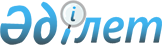 "Асыл тұқымды мал шаруашылығын дамытуды, мал шаруашылығының өнімділігін және өнім сапасын арттыруды субсидиялау қағидаларын бекіту туралы" Қазақстан Республикасы Ауыл шаруашылығы министрінің 2019 жылғы 15 наурыздағы № 108 бұйрығына өзгерістер енгізу туралыҚазақстан Республикасы Ауыл шаруашылығы министрінің 2020 жылғы 17 шiлдедегi № 229 бұйрығы. Қазақстан Республикасының Әділет министрлігінде 2020 жылғы 17 шiлдеде № 20991 болып тіркелді
      БЙЫРАМЫН:
      1. "Асыл тұқымды мал шаруашылығын дамытуды, мал шаруашылығының өнімділігін және өнім сапасын арттыруды субсидиялау қағидаларын бекіту туралы" Қазақстан Республикасы Ауыл шаруашылығы министрінің 2019 жылғы 15 наурыздағы № 108 бұйрығына (Нормативтік құқықтық актілерді мемлекеттік тіркеу тізілімінде № 18404 болып тіркелген, 2019 жылғы 28 наурызда Қазақстан Республикасы Нормативтік құқықтық актілерінің эталондық бақылау банкінде жарияланған) мынадай өзгерістер енгізілсін:
      кіріспесі мынадай редакцияда жазылсын:
      "Агроөнеркәсіптік кешенді және ауылдық аумақтарды дамытуды мемлекеттік реттеу туралы" 2005 жылғы 8 шілдедегі Қазақстан Республикасы Заңының 6-бабы 1-тармағының 41) тармақшасына, "Мемлекеттік статистика туралы" 2010 жылғы 19 наурыздағы Қазақстан Республикасы Заңының 16-бабы 3-тармағының 2) тармақшасына және "Мемлекеттік көрсетілетін қызметтер туралы" 2013 жылғы 15 сәуірдегі Қазақстан Республикасы Заңының 10-бабы 1) тармақшасына сәйкес БҰЙЫРАМЫН:";
      көрсетілген бұйрықпен бекітілген Асыл тұқымды мал шаруашылығын дамытуды, мал шаруашылығының өнімділігін және өнім сапасын арттыруды субсидиялау қағидалары осы бұйрыққа қосымшаға сәйкес жаңа редакцияда жазылсын.
      2. Қазақстан Республикасы Ауыл шаруашылығы министрлігінің Мал шаруашылығы өнімдерін өндіру және қайта өңдеу департаменті заңнамада белгіленген тәртіппен:
      1) осы бұйрықтың Қазақстан Республикасы Әділет министрлігінде мемлекеттік тіркелуін;
      2) осы бұйрық ресми жарияланғаннан кейін оның Қазақстан Республикасы Ауыл шаруашылығы министрлігінің интернет-ресурсында орналастырылуын қамтамасыз етсін.
      3. Осы бұйрықтың орындалуын бақылау жетекшілік ететін Қазақстан Республикасының Ауыл шаруашылығы вице-министріне жүктелсін.
      4. Осы бұйрық алғашқы ресми жарияланған күнінен кейін күнтізбелік 10 (он) күн өткен соң қолданысқа енгізіледі.
      "КЕЛІСІЛДІ"
      Қазақстан Республикасы
      Қаржы министрлігі
      "КЕЛІСІЛДІ"
      Қазақстан Республикасы
      Ұлттық экономика министрлігі
      "КЕЛІСІЛДІ"
      Қазақстан Республикасы
      Цифрлық даму, инновациялар
      және аэроғарыш өнеркәсібі
      министрлігі Асыл тұқымды мал шаруашылығын дамытуды, мал шаруашылығының өнімділігін және өнім сапасын арттыруды субсидиялау қағидалары 1-тарау. Жалпы ережелер
      1. Осы Асыл тұқымды мал шаруашылығын дамытуды, мал шаруашылығының өнімділігін және өнім сапасын арттыруды субсидиялау қағидалары (бұдан әрі - Қағидалар) "Агроөнеркәсіптік кешенді және ауылдық аумақтарды дамытуды мемлекеттік реттеу туралы" 2005 жылғы 8 шілдедегі Қазақстан Республикасы Заңының 6-бабы 1 тармағының 41) тармақшасына, "Мемлекеттік көрсетілетін қызметтер туралы" 2013 жылғы 15 сәуірдегі Қазақстан Республикасының Заңы 10-бабының 1) тармақшасына сәйкес (бұдан әрі - Заң) әзірленді және жергілікті бюджетте тиісті қаржы жылына көзделген қаражат есебінен және шегінде бюджеттік субсидияларды (бұдан әрі - субсидиялар) беру тәртібін, сондай-ақ, "Асыл тұқымды мал шаруашылығын дамытуды, мал шаруашылығы өнімінің өнімділігін және сапасын арттыруды субсидиялау" мемлекеттік қызметті көрсету (бұдан әрі - мемлекеттік көрсетілетін қызмет) тәртібін айқындайды. 
      2. Осы Қағидаларда мынадай негізгі ұғымдар пайдаланылады:
      1) арнайы комиссия - облыстар, республикалық маңызы бар қалалар және астана деңгейінде құрылатын, "Атамекен" Қазақстан Республикасының Ұлттық кәсіпкерлер палатасының (бұдан әрі - "Атамекен" ҰКП) өңірлік кәсіпкерлер палатасының, қоғамдық салалық одақтардың/қауымдастықтардың/республикалық палаталардың өкілдерінен және облыстардың, республикалық маңызы бар қалалардың, астананың жергілікті атқарушы органының құрылымдық бөлімшелерінің (бұдан әрі - жергілікті атқарушы орган (көрсетілетін қызметті беруші)) мамандарынан қалыптастырылатын және тауар өндірушілерде тиісті инфрақұрылымның бары бойынша салыстырып тексеруді жүзеге асыратын комиссия;
      2) арнайы шот - субсидиялар сомалары аударылатын қаржы институтының екінші деңгейдегі банктегі шоты;
      3) бордақылау алаңы - сыйымдылығы бір уақытта кемінде 1000 бас ірі қара мал/5000 бас ұсақ мал тұратын мамандандырылған алаңы бар және одан әрі бордақылау үшін бұқашықтарды/қошқарларды сатып алуды жүзеге асыратын агроөнеркәсіптік кешен субъектісі;
      4) етті мал шаруашылығындағы оператор - сыйымдылығы бір уақытта кемінде 1000 бас болатын, асыл тұқымды тұқымдық бұқаларды тауарлық және қоғамдық табындарға жалға беруді жүзеге асыратын, сондай-ақ одан әрі бордақылау үшін бұқашықтарды сатып алуды жүзеге асыратын бордақылау алаңы;
      5) қаржы институты - банктік операцияларды жүзеге асыру құқығына лицензиялары бар қаржылық ұйымдар, сондай-ақ агроөнеркәсіптік кешен саласындағы лизингтік компаниялар, кредиттік серіктестіктер мен микроқаржылық ұйымдар;
      6) қоғамдық табын - жеке қосалқы шаруашылықтардың мал басынан қалыптастырылған ірі қара мал табыны;
      7) қой шаруашылығындағы оператор - саулық басы 3000 бастан басталатын, тауарлық отарларға асыл тұқымды тұқымдық қошқарларды жалға беруді жүзеге асыратын, сондай-ақ одан әрі бордақылау үшін еркек тоқтыларды сатып алуды жүзеге асыратын шаруашылық;
      8) отандық ауыл шаруашылығы тауарын өндіруші (бұдан әрі - тауар өндіруші) - асыл тұқымды мал шаруашылығымен және (немесе) ауыл шаруашылығы өнімін өндірумен айналысатын жеке немесе заңды тұлға;
      9) өтінім - тауар өндірушінің субсидиялар алуға арналған электрондық өтінімі;
      10) сатып алынған жануарларды мақсатты пайдалану - сатып алынған және субсидияланған жануарларды осы Қағидаларда көрсетілген шарттар мен мерзімдерде өсімін молайту мақсатында пайдалану;
      11) селекциялық және асыл тұқымдық жұмыстың ақпараттық қоры (бұдан әрі - САТЖАҚ) - уәкілетті орган "Асыл тұқымды мал шаруашылығы туралы" 1998 жылғы 9 шілдедегі Қазақстан Республикасының Заңы 1-бабының 34) тармақшасына сәйкес айқындаған оператор сүйемелдейтін, жануарлардың табынын жетілдіру және генетикалық әлеуетін арттыру үшін пайдаланылатын, асыл тұқымды мал шаруашылығы субъектілеріндегі асыл тұқымды жануарлар туралы және селекциялық процеске тартылған жануарлар туралы деректерді жинаудың, жинақтаудың және өңдеудің автоматтандырылған жүйесі;
      12) селекциялық және асыл тұқымды жұмысқа қатысатын аналық бас - табынның өсімін молайту үшін пайдаланылатын, жыныстық жағынан жетілген (мал шаруашылығы бойынша: асыл тұқымды жануарлар - 13 айдан бастап, тауарлық жануарлар - 18 айдан бастап, жылқы шаруашылығы бойынша - 36 айдан бастап, түйе шаруашылығы бойынша - 36 айдан бастап, қой шаруашылығы бойынша - 12 айдан бастап, марал шаруашылығы (бұғы шаруашылығы) бойынша - 24 айдан бастап, шошқа шаруашылығы бойынша - 8 айдан бастап) жануарлардың ұрғашы дарақтарының басы;
      13) субсидиялаудың ақпараттық жүйесі (бұдан әрі - САЖ) - САТЖАҚ-тың кіші жүйесі болып табылатын, субсидиялау процестерін орындау жөніндегі қызметтерді көрсетуге арналған, "электрондық үкімет" веб-порталымен өзара іс-қимыл жүргізуге, субсидиялар алуға арналған өтінімді тіркеуге, сондай-ақ өтінімді субсидиялау шарттарына сәйкестігіне автоматты түрде тексеру арқылы оны өңдеуге мүмкіндік беретін, Интернет желісінде орналасқан ақпараттық-коммуникациялық технологиялардың, қызмет көрсетуші персоналдың және техникалық құжаттаманың ұйымдастырылып, ретке келтірілген жиынтығы;
      14) субсидиялауға арналған өтінімдердің электрондық тізілімі (бұдан әрі - тізілім) - субсидиялауға арналған өтінімдер туралы, сондай-ақ қарыз алушылар, қаржы институттары туралы мәліметтердің жиынтығы және САЖ-да көрсетілген өзге де мәліметтер;
      15) тауарлық табын/отар - ірі қара малдың/қойдың аналық басымен селекциялық және асыл тұқымдық жұмыс жүргізуді жүзеге асыратын шаруашылықтың немесе ауыл шаруашылығы кооперативінің мал басынан қалыптастырылған ірі қара мал табыны/қой отары;
      16) тұқымдық түрлендіру - өсімін молайтуда асыл тұқымды тұқымдық жануарларды пайдалану жолымен аналық бастың тұқымдық және өнімділік сапаларын жақсарту;
      17) шағылыстыру маусымы - ауыл шаруашылығы жануарларының өсімін молайту кезеңі;
      18) "электрондық үкіметтің" веб-порталы - нормативтік құқықтық базаны қоса алғанда, бүкіл шоғырландырылған үкіметтік ақпаратқа және электрондық нысанда көрсетілетін мемлекеттік қызметтерге, табиғи монополиялар субъектілерінің желілеріне қосуға техникалық шарттарды беру жөніндегі қызметтерге және квазимемлекеттік сектор субъектілерінің қызметтеріне қол жеткізудің бірыңғай терезесі болатын ақпараттық жүйе;
      19) электрондық цифрлық қолтаңба (бұдан әрі - ЭЦҚ) - электрондық цифрлық қолтаңба құралдарымен жасалған және электрондық құжаттың дұрыстығын, оның тиесілігін және мазмұнының өзгермейтіндігін растайтын электрондық цифрлық символдар жиынтығы.
      3. Субсидиялау осы Қағидаларға 1-қосымшада белгіленген субсидиялау бағыттары мен нормативтерінің тізбесі бойынша жүзеге асырылады.
      Субсидияларды төлеу берген сәтте осы Қағидаларға 2-қосымшада көрсетілген субсидияларды алуға үміткер тауар өндірушілерге қойылатын өлшемшарттарға (бұдан әрі - өлшемшарттар) сай келетін, берілген өтінімдер негізінде жүзеге асырылады.
      4. Субсидиялау бағыттары бойынша субсидиялар көлемдері бар жергілікті атқарушы органның (көрсетілетін қызметті берушінің) қаулысын жергілікті атқарушы орган (көрсетілетін қызметті беруші) тиісті жылдың 20 қаңтарынан кешіктірмей Қазақстан Республикасы Ауыл шаруашылығы министрлігіне (бұдан әрі - Министрлік) мемлекеттік органдардың интранет-порталы арқылы келісуге жолдайды.
      Субсидиялау бағыттары бойынша субсидиялар көлемдері мемлекеттік және үкіметтік бағдарламалардың басым мақсаттары мен көрсеткіштеріне сәйкес айқындалады.
      5. Министрлік ұсынылған субсидиялау көлемдерінің мемлекеттік және үкіметтік бағдарламалардың мақсаттары мен көрсеткіштеріне сәйкестігін бес жұмыс күні ішінде қарастырады.
      Оң шешім болған жағдайда, Министрлік жергілікті атқарушы орган (көрсетілетін қызметті беруші) қаулысының жобасына тиісті жылдың 25 қаңтарынан кешіктірмей келіседі. Теріс шешім болған жағдайда, Министрлік уәжді негіздемені тиісті жылдың 25 қаңтарынан кешіктірмей жолдайды.
      Жергілікті атқарушы органның (көрсетілетін қызметті берушінің) пысықталған қаулы жобасы Министрлікке қайта келісуге тиісті жылдың 30 қаңтарынан кешіктірілмей беріледі.
      6. Субсидиялар көлемдері осы Қағидалар қолданысқа енгізілгеннен кейін бір ай ішінде және одан кейін жыл сайын 5 ақпаннан кешіктірілмей, жергілікті атқарушы органның (көрсетілетін қызметті берушінің) қаулысымен бекітіледі.
      Қаулы бекітілгеннен кейін жергілікті атқарушы орган (көрсетілетін қызметті беруші) 2 (екі) жұмыс күні ішінде оны САЖ-да және өз ресми интернет-ресурсына орналастырады. 
      7. Жергілікті атқарушы орган (көрсетілетін қызметті беруші) асыл тұқымды мал шаруашылығын дамытуды, мал шаруашылығының өнімділігін және өнім сапасын арттыруды субсидиялау жөніндегі ай сайынғы қаржыландыру жоспарын (бұдан әрі - Қаржыландыру жоспары) бекіткеннен кейін 3 (үш) жұмыс күні ішінде оны САЖ-ға орналастырады.
      8. Субсидиялау бағыттары арасындағы сомалар өзгерген жағдайда жергілікті атқарушы органның (көрсетілетін қызметті берушінің) қаулысына осы Қағидалардың 4, 5 және 6-тармақтарында көзделген тәртіппен тиісті өзгерістер және (немесе) толықтырулар енгізіледі. Бұл ретте мемлекеттік және үкіметтік бағдарламалардың мақсаттары мен көрсеткіштеріне сәйкес басым бағыттар бойынша субсидиялар көлемдерін қысқартуға жол берілмейді. 2-тарау. Субсидия алушылар
      9. Субсидиялар тауар өндірушілерге төленеді. 3-тарау. Субсидия алу шарттары
      10. Субсидиялар мынадай шарттар сақталған жағдайда төленеді:
      1) "электрондық үкімет" веб-порталының САЖ-бен өзара іс-қимылы арқылы электрондық түрде:
      осы Қағидаларға 3-қосымшаға сәйкес 1-нысан бойынша ірі қара малдың асыл тұқымды аналық басын (сүтті, сүтті-етті, етті және етті-сүтті тұқымдар), отандық етті және етті-сүтті асыл тұқымды тұқымдық бұқаларды, шығу тегі асыл тұқымдыға сәйкес келетін ірі қара малдың импортталған аналық басын, асыл тұқымды қойларды, өнімді бағыттағы асыл тұқымды тұқымдық айғырды, асыл тұқымды тұқымдық түйені, шошқалардың асыл тұқымдық басын, ешкілердің асыл тұқымды аналық басын, етті бағыттағы ата-енелік/ата-тектік нысандағы асыл тұқымды тәуліктік балапанды және асыл тұқымды құстардан алынған жұмыртқа бағытындағы финалдық нысандағы тәуліктік балапанды сатып алып үшін субсидиялар алуға;
      осы Қағидаларға 3-қосымшаға сәйкес 2-нысан бойынша табынның өсімін молайту үшін пайдаланылатын асыл тұқымды тұқымдық бұқаларды күтіп-бағу үшін субсидиялар алуға;
      осы Қағидаларға 3-қосымшаға сәйкес 3-нысан бойынша тауарлық отардың өсімін молайту үшін пайдаланылатын асыл тұқымды тұқымдық қошқарларды күтіп-бағу үшін субсидиялар алуға;
      осы Қағидаларға 3-қосымшаға сәйкес 4-нысан бойынша шаруа (фермер) қожалықтары мен ауыл шаруашылығы кооперативтерінде ірі қара малдың аналық басын, сондай-ақ шаруашылықтар мен ауыл шаруашылығы кооперативтерінде қойлардың аналық басын қолдан ұрықтандыру жөніндегі көрсетілген қызметтер үшін субсидиялар алуға;
      осы Қағидаларға 3-қосымшаға сәйкес 5-нысан бойынша ірі қара малдың тауарлық аналық бастарымен селекциялық және асыл тұқымдық жұмыс жүргізуге субсидиялар алуға;
      осы Қағидаларға 3-қосымшаға сәйкес 6-нысан бойынша ірі қара малдың асыл тұқымды аналық бастарымен селекциялық және асыл тұқымдық жұмыс жүргізуге субсидиялар алуға;
      осы Қағидаларға 3-қосымшаға сәйкес 7-нысан бойынша қойлардың асыл тұқымды аналық бастарымен селекциялық және асыл тұқымдық жұмыс жүргізуге субсидиялар алуға;
      осы Қағидаларға 3-қосымшаға сәйкес 8-нысан бойынша қойлардың тауарлық аналық бастарымен селекциялық және асыл тұқымдық жұмыс жүргізуге субсидиялар алуға;
      осы Қағидаларға 3-қосымшаға сәйкес 9-нысан бойынша маралдардың (бұғылардың) аналық бастарымен селекциялық және асыл тұқымдық жұмыс жүргізуге субсидиялар алуға;
      осы Қағидаларға 3-қосымшаға сәйкес 10-нысан бойынша балара ұяларымен селекциялық және асыл тұқымдық жұмыс жүргізуге субсидиялар алуға;
      осы Қағидаларға 3-қосымшаға сәйкес 11-нысан бойынша шошқалардың аналық және шошқа басын толықтыратын басымен селекциялық және асыл тұқымдық жұмыс жүргізуге субсидиялар алуға;
      осы Қағидаларға 3-қосымшаға сәйкес 12-нысан бойынша сүтті және сүтті-етті тұқымды асыл тұқымдық бұқалардың бір жынысты және қос жынысты ұрығын сатып алу үшін субсидиялар алуға;
      осы Қағидаларға 3-қосымшаға сәйкес 13-нысан бойынша ірі қара мал мен қойлардың эмбриондарын сатып алу құнын арзандату үшін субсидиялар алуға ;
      осы Қағидаларға 3-қосымшаға сәйкес 14-нысан бойынша құс етін (құс етін, күркетауық етін, суда жүзетін құс етін), тағамдық жұмыртқаны (тауық жұмыртқасын), сүтті (сиыр сүті, бие сүті, түйе сүті) өндіру, сондай-ақ ірі қара малды союмен және етін бастапқы өңдеумен айналысатын ет өңдеуші кәсіпорындардың сиыр етін дайындау құнын арзандатуға субсидиялар алуға;
      осы Қағидаларға 3-қосымшаға сәйкес 15-нысан бойынша сыйымдылығы бір уақытта кемінде 1000 бас ірі қара мал /5000 бас қой бордақылау алаңдарына бордақылау үшін немесе тәулігіне кемінде 50 бас ірі қара мал/ тәулігіне кемінде 300 бас қой соятын ет өңдеуші кәсіпорындарға өткізілген немесе ауыстырылған бұқашықтардың/қошқарлардың құнын арзандатуға субсидиялар алуға;
      осы Қағидаларға 3-қосымшаға сәйкес 16-нысан бойынша ауыл шаруашылығы малдарының азығына жұмсалған шығындар құнын арзандатуға субсидиялар алуға;
      осы Қағидаларға 3-қосымшаға сәйкес 17-нысан бойынша арнайы шотқа субсидиялар аударуға; 
      осы Қағидаларға 3-қосымшаға сәйкес 18-нысан бойынша ірі қара малдың/қойлардың импортталған асыл тұқымды аналық басын немесе шығу тегі асыл тұқымдыға сәйкес келетін ірі қара малдың импортталған аналық басын сатып алу үшін тиесілі субсидияларға өтінімнің берілуі; 
      2) берілген өтінімнің САЖ-да ЭЦҚ-ны пайдалана отырып тіркелуі;
      3) өтінімнің осы Қағидаларға 2-қосымшада белгіленген өлшемшарттарға сәйкес келуі.
      Осы Қағидаларға 4-қосымшаға сәйкес "Асыл тұқымды мал шаруашылығын дамытуды, мал шаруашылығының өнімділігін және өнім сапасын арттыруды субсидиялау" мемлекеттік көрсетілетін қызмет стандартында баяндалған субсидияларды беру процесінің сипаттамасын, нысанын, мазмұны мен нәтижесін, сондай-ақ субсидияларды беру ерекшеліктерін ескере отырып, өзге де мәліметтерді қамтитын субсидиялар алуға қойылатын негізгі талаптар тізбесі. 
      Жергілікті атқарушы орган (көрсетілетін қызметті беруші) Заңның 5-бабы 2-тармағының 11) тармақшасына сәйкес мемлекеттік қызметтер көрсету мониторингінің ақпараттық жүйесіне субсидияларды алу сатысы туралы деректерді енгізуді қамтамасыз етеді.
      "Электрондық үкімет" веб-порталы мен САЖ-дың ақпараттық өзара іс-қимылы "Ақпараттандыру туралы" 2015 жылғы 24 қарашадағы Қазақстан Республикасы Заңының 43-бабына сәйкес сәйкес жүзеге асырылады.
      11. Тауар өндірушілер субсидия алуға өтінім берер алдында САЖ-да деректерді толтырады:
      1) өткен жылдың қорытындысы бойынша статистикалық есепке сәйкес мал шаруашылығы өнімінің жалпы өндірісі;
      2) статистикалық есепке сәйкес еңбек өнімділігі;
      3) ауыл шаруашылығы жануарлары жайылымдарының жалпы алаңы және мал басы. 4-тарау. Субсидияларды төлеу тәртібі
      12. Өтінімдерді қабылдау ауыл шаруашылығы жануарларының орналасқан/тіркелген жері бойынша осы Қағидаларға 2-қосымшаға сәйкес өлшемшарттарда көзделген мерзімдерде жүзеге асырылады.
      Өтінімдер жергілікті атқарушы органның (көрсетілетін қызметті берушінің) бекітілген қаулысына сәйкес тиісті бағыттарға көзделген қаражат шегінде қабылданады.
      13. Веб-портал (бұдан әрі - Жеке кабинет) арқылы тізілім деректеріне қол жеткізуді ұсыну үшін тауар өндірушіде САЖ-да дербес тіркелу үшін ЭЦҚ-сы болуы қажет.
      14. Жеке кабинетте тіркелу үшін тауар өндіруші мынадай мәліметтерді көрсетеді:
      1) жеке тұлғалар және дара кәсіпкерлер үшін: жеке сәйкестендіру нөмірі (бұдан әрі - ЖСН), аты және әкесінің аты (бар болса), тегі;
      2) заңды тұлғалар үшін: бизнес-сәйкестендіру нөмірі, толық атауы; бірінші басшының аты, әкесінің аты (бар болса), тегі және ЖСН-сы;
      3) байланыс деректері (почталық мекенжайы, телефоны, электрондық почта мекенжайы);
      4) екінші деңгейдегі банктің ағымдағы шотының деректемелері. 
      Жоғарыда көрсетілген деректер өзгерген жағдайда тауар өндіруші Жеке кабинетке енгізген деректерін 1 (бір) жұмыс күні ішінде өзгертеді.
      15. Тауар өндірушінің өтінімін Жеке кабинетте қалыптастыру және тіркеу мынадай тәртіппен жүргізіледі:
      1) САЖ-дың субсидиялау өлшемшарттарын тексеруі үшін қажетті мәліметтерді енгізе отырып, өтінім қалыптастырылады;
      2) өтінім оған тауар өндірушінің ЭЦҚ қоюы жолымен САЖ-да тіркеледі және жергілікті атқарушы органның (көрсетілетін қызметті берушінің) Жеке кабинетінде қолжетімді болады. Жергілікті атқарушы органның (көрсетілетін қызметті берушінің) электрондық мекенжайына өтінімнің қарастыруға келіп түскендігі туралы электрондық хабарлама жолданады.
      16. Жергілікті атқарушы органның (көрсетілетін қызметті берушінің) жауапты орындаушысы өтінімді тіркеген сәттен бастап 2 (екі) жұмыс күні ішінде өтінімді осы Қағидаларға 3-қосымшада көрсетілген деректердің толықтығына тексеруді жүзеге асырады. Сондай-ақ, субсидия алуға берілген өтінімді қарау нәтижелері туралы хабарламаны немесе мемлекеттік қызмет көрсетуден бас тарту туралы уәжді жауапты жолдайды.
      17. Жергілікті атқарушы органның (көрсетілетін қызметті берушінің) жауапты орындаушысы өтінімді қабылдау расталғаннан кейін 2 (екі) жұмыс күні ішінде "Қазынашылық-Клиент" ақпараттық жүйесіне жүктелетін субсидияларды төлеуге арналған төлем шотын САЖ-да қалыптастырады.
      Субсидия көлемі тиісті айға арналған Қаржыландыру жоспарында көзделген бюджеттік қаражат көлемінен асатын өтінімдер бойынша субсидияларды төлеу өтінімдердің келіп түскен күніне сәйкес кезектілік бойынша келесі айда жүзеге асырылады.
      18. Қаржы институты сатып алынатын ірі қара малдың/қойлардың импортталған асыл тұқымды аналық басын немесе шығу тегі асыл тұқымдыға сәйкес келетін ірі қара малдың импортталған аналық басын кепілге қоя отырып, жасалған кредит беру шарты шеңберінде жергілікті атқарушы органға (көрсетілетін қызметті берушіге) осы Қағидаларға 3-қосымшаға сәйкес 17-нысан бойынша арнайы шотқа субсидиялар аударуға өтінім береді.
      Субсидияларды арнайы шотқа алу үшін қаржы институты өтінімге "PDF (Portable Document Format)" электрондық форматында қаржы институтының кредиттік комитетінің оң шешімін, кредит шартын/лизинг шартын (қол қойылған және мөрмен расталған (бар болса) сканерленген көшірме) жүктейді.
      Өтінім САЖ-да тіркелген күннен бастап 3 (үш) жұмыс күні ішінде субсидиялар төлемді немесе ірі қара малдың/қойлардың импортталған асыл тұқымды аналық басын немесе шығу тегі асыл тұқымдыға сәйкес келетін ірі қара малдың импортталған аналық басын сатып алуға арналған кредитті кейінге қалдыра отырып (ішінара төлей отырып), жасалған шарт шеңберінде Қаржыландыру жоспарына сәйкес қаражат бар болған жағдайда, қаржы институтының екінші деңгейдегі банктегі арнайы шотына аударылады.
      Тауар өндіруші ірі қара малдың/қойлардың импортталған асыл тұқымды аналық басын немесе шығу тегі асыл тұқымдыға сәйкес келетін ірі қара малдың импортталған аналық басын сатып алу фактісі бойынша САЖ-ға осы Қағидаларға 3-қосымшаға сәйкес 18-нысан бойынша өтінімде көрсетілген мәліметтерді енгізеді. 
      Тауар өндірушінің САТЖАҚ-та ірі қара малды/қойды тіркеумен расталған ірі қара малдың/қойлардың импортталған асыл тұқымды аналық басын немесе шығу тегі асыл тұқымдыға сәйкес келетін ірі қара малдың импортталған аналық басын сатып алу және осы Қағидаларға 3-қосымшаға сәйкес 18-нысан бойынша ірі қара малдың/қойлардың импортталған асыл тұқымды аналық басын немесе шығу тегі асыл тұқымдыға сәйкес келетін ірі қара малдың импортталған аналық басын сатып алу үшін тиесілі субсидияға өтінім беру фактісі болмаған жағдайда, қаржы институты субсидия сомасын алған сәттен бастап 120 (жүз жиырма) күн ішінде оны жергілікті атқарушы органға (көрсетілетін қызметті берушіге) қайтарады.
      19. Құс фабрикалары/сыйымдылығы бір уақытта кемінде 1000 бас ірі қара мал немесе 5000 бас қой болатын бордақылау алаңдары/тауарлық сүт фермалары/сою қуаты 50 бас ірі қара малдан немесе 300 бас қойдан басталатын ет өңдеуші кәсіпорындары осы Қағидаларға 5-қосымшаға сәйкес субсидиялар алуға үміткер тауар өндірушінің инфрақұрылымының сәйкестігіне арнайы комиссияның қорытындысын (бұдан әр - қорытынды) алады. Комиссияның қалыптасу рәсімі мен жұмысы "Атамекен" ҰКП-ның шешімімен регламенттеледі.
      20. Арнайы комиссия кәсіпорындардың осы Қағидаларға 2-қосымшада көрсетілген тиісті инфрақұрылымының және өлшемшарттардың бар-жоғын салыстырып-тексереді және осы Қағидаларға 5-қосымшаға сәйкес нысан бойынша қорытынды береді. Сканерленген көшірме және қорытындының мәліметтері жергілікті атқарушы орган (көрсетілетін қызметті беруші) арнайы комиссияның қол қойылған қорытындысы берілген күннен бастап 2 (екі) жұмыс күні ішінде САЖ-ға енгізеді.
      Тауар өндірушінің өлшемшарттарға сәйкестігін айқындау 5 (бес) жұмыс күні ішінде өтеусіз негізде "Атамекен" ҰКП-ның өңірлік кәсіпкерлер палатасына тауар өндірушінің жазбаша хабарламасы негізінде жүзеге асырылады. Қарау мерзімі тауар өндірушімен келісім бойынша 5 (бес) жұмыс күнінен аспайтын мерзімге ұзартылады.
      Арнайы комиссияның тауар өндірушілердің өлшемшарттарға сәйкестігін салыстырып-тексеруі үш жылда бір рет не осы Қағидаларда белгіленген өлшемшарттар өзгерген кезде жүзеге асырылады.
      Тауар өндірушіге осы Қағидаларға 6-қосымшаға сәйкес электрондық құжат нысанында субсидиялар алуға берілген өтінімді қарау нәтижелері туралы хабарлама жіберіледі. Хабарлама САЖ-да тіркелген жағдайда тауар өндіруші көрсеткен электрондық почта мекенжайына, сондай-ақ САЖ-ғы "жеке кабинетіне" жіберіледі.
      21. Субсидиялар беруден бас тарту мынадай негіздер бойынша жүзеге асырылады:
      1) тауар өндірушінің субсидия алу үшін ұсынған құжаттардың және (немесе) олардағы деректердің (мәліметтердің) дұрыс еместігінің анықталуы;
      2) тауар өндірушінің және (немесе) субсидия алу үшін қажетті деректер мен мәліметтердің осы Қағидаларда белгіленген өлшемшарттарға сәйкес келмеуі. 5-тарау. Жергілікті атқарушы органдардың (көрсетілетін қызметті берушілердің) және (немесе) оның лауазымды адамдарының мемлекеттік қызметтерді көрсету мәселелері бойынша шешімдеріне, әрекеттеріне (әрекетсіздігіне) шағымдану тәртібі
      22. Жергілікті атқарушы органның (көрсетілетін қызметті берушінің) мемлекеттік қызметтер көрсету мәселелері бойынша шешіміне, әрекетіне (әрекетсіздігіне) шағым жергілікті атқарушы орган (көрсетілетін қызметті беруші), ведомство, агроөнеркәсіптік кешенді дамыту саласындағы уәкілетті орган басшысының атына (бұдан әрі - уәкілетті орган), мемлекеттік қызметтер көрсету сапасын бағалау және бақылау жөніндегі уәкілетті органға беріледі.
      23. Тауар өндірушінің шағымы Заңның 25-бабының 2-тармағына сәйкес: 
      жергілікті атқарушы орган (көрсетілетін қызметті беруші), уәкілетті орган - тіркелген күнінен бастап 5 (бес) жұмыс күні ішінде;
      мемлекеттік қызметтер көрсету сапасын бағалау және бақылау жөніндегі уәкілетті орган - тіркелген күнінен бастап 15 (он бес) жұмыс күні ішінде қарауға жатады. 
      24. Жергілікті атқарушы органның (көрсетілетін қызметті берушінің), уәкілетті органның, мемлекеттік қызметтер көрсету сапасын бағалау және бақылау жөніндегі уәкілетті органның шағымды қарау мерзімі Заңның 25-бабының 4-тармағына сәйкес: 
      1) шағым бойынша қосымша зерделеу немесе тексеру не жергілікті жерге барып тексеру жүргізу;
      2) қосымша ақпарат алу қажет болған жағдайда 10 (он) жұмыс күнінен аспайтын мерзімге ұзартылады.
      Шағымды қарау мерзімі ұзартылған жағдайда шағымдарды қарау жөніндегі өкілеттіктер берілген лауазымды адам шағымды қарау мерзімі ұзартылған кезден бастап 3 (үш) жұмыс күні ішінде шағым берген тауар өндірушіге ұзарту себептерін көрсете отырып, шағымды қарау мерзімінің ұзартылғаны туралы жазбаша нысанда (шағым қағаз жеткізгіште берілген кезде) немесе электрондық нысанда (шағым электрондық түрде берілген кезде) хабарлайды.
      25. Мемлекеттік қызмет көрсету нәтижелерімен келіспеген жағдайда, көрсетілетін қызметті алушы Заңның 4-бабы 1-тармағының 6) тармақшасына сәйкес сотқа жүгінеді. Субсидиялау бағыттары мен нормативтерінің тізбесі
      Ескертпе:
      Жануарлардың барлық түрлерін, етті бағыттағы құстардың ата-енелік/ата-тектік нысандағы асыл тұқымды тәуліктік балапанын, асыл тұқымды құстан алынған жұмыртқа бағытындағы финалдық нысандағы тәуліктік балапанды, ірі қара малдың және қойлардың эмбриондарын сатып алу бекітілген нормативке дейін, бірақ оны сатып алу құнының 50%-ынан аспайтын мөлшерде субсидияланады.
      Сүтті және сүтті-етті тұқымды асыл тұқымды бұқаның ұрығын сатып алу құнының 100%-на дейін субсидияланады, бірақ бекітілген нормативтерден аспайды.
      Асыл тұқымды тұқымдық бұқаларды және асыл тұқымды тұқымдық қошқарларды сатып алу 1:25 жүктемеге сәйкес аналық басына арақатынаста субсидияланады, асыл тұқымды тұқымдық айғырларды және тұқымдық түйелерді сатып алу 1:15 жүктемеге сәйкес аналық басына арақатынаста субсидияланады.
      * бюджет қаражаты жетіспеген жағдайында субсидия нормативі 50 %-ға дейін азайтылу жағына қарай түзетілуі мүмкін.  Субсидияларды алуға үміткер тауар өндірушілерге қойылатын өлшемшарттар
      Ескертпе:
      Мыналар субсидиялауға жатпайды:
      1) бұрын сатып алу кезінде құнын арзандатуға субсидияланған, айырбас бойынша өзара есеп айырысу есебіне сатып алынған немесе өсімін молайту үшін пайдаланылмайтын жануарларды, асыл тұқымды өнімді (материалды) сатып алу;
      2) ағымдағы шағылыстыру маусымында селекциялық және асыл тұқымдық жұмыс жүргізілгені үшін субсидиялау бағыты бойынша ағымдағы жылы субсидияланған ірі қара малдың, қойдың, маралдардың аналық басымен және балара ұяларымен селекциялық және асыл тұқымдық жұмыс;
      3) ағымдығы жылы асыл тұқымды тұқымдық бұқаларды/асыл тұқымды тұқымдық қошқарларды күтіп-бағу бағыты бойынша субсидияланған табындарда/отарларда өсімін молайту үшін пайдаланылатын асыл тұқымды тұқымдық бұқалары/асыл тұқымды тұқымдық қошқарлар;
      4) ауыл шаруашылығы кооперативтерін қоспағанда, тауар өндірушілер басқа жеке және заңды тұлғалардан одан әрі қайта сату және (немесе) өңдеу үшін сатып алған бұқашықтар/қошқарлар және мал шаруашылығы өнімдері;
      5) тұқымдық түрлендіру нәтижесінде алынбаған, сыйымдылығы бір уақытта кемінде 1000 бас болатын бордақылау алаңдарына бордақылауға және сою қуаты тәулігіне 50 бас болатын ет өңдеуші кәсіпорындарына өткізілген немесе орнын ауыстырған бұқашықтар (асыл тұқымды аналық малдан алынған бұқашықтарды қоспағанда); 
      6) тұқымдық түрлендіру нәтижесінде алынбаған, сыйымдылығы бір уақытта кемінде 5000 бас болатын бордақылау алаңдарына бордақылауға және сою қуаты тәулігіне 300 бас болатын ет өңдеуші кәсіпорындарына өткізілген немесе орнын ауыстырған қошқарлар (асыл тұқымды аналық малдан алынған қошқарларды қоспағанда); 
      7) етті құс шаруашылығының жанама өнімдері - аяқтары, бастары, ішкі органдары;
      8) орамасыз өткізілген өңделген сүт;
      9) тауар өндірушілер, соңғы он екі айда асыл тұқымды мақсаттарға меншікті асыл тұқымды аналық мал басын сатқан жағдайда отандық асыл тұқымды аналық мал басын сатып алу құнын арзандатуға субсидиялар алуға;
      10) егер кредит беру шартында сатып алынатын импортталған асыл тұқымды ірі қара мал/қойларды немесе шығу тегі асыл тұқымдыға сәйкес келетін ірі қара малдың импортталған аналық басынан басқа қосымша кепіл талабы көзделген жағдайда, арнайы шотқа аудару бойынша субсидиялар алуға арналған өтінімдер;
      11) ағымдағы жылы селекциялық және асыл тұқымдық жұмыстарды жүргізгені үшін субсидияланған қолдан ұрықтандыру бойынша қызмет көрсеткені үшін аналық мал басы;
      12) Қазақстан Республикасы аумағында орналаспаған, сүт өңдеу кәсіпорнына өткізілген сүт;
      13) өтінім берген сәтте шаруашылықтағы аналық мал басынан тумаған бордақылау алаңдарына немесе етті қайта өңдеу кәсіпорындарына өткізілген немесе орнын ауыстырған бұқашықтар/қошқарлар;
      14) осы Қағидаларға 2-қосымшада көрсетілген өлшемшарттарға сәйкес САТЖАҚ-та және АЖБ-да тіркелген мал басы туралы деректердің (жануардың сәйкестендіру нөмірі, жынысы, тұқымы, туған күні) алшақтығы бар тауар өндірушілер;
      15) өткен жылы шығын келтірілген ауыл шаруашылығы жануарларының азыққа жұмсалған шығын құнын арзандату, сондай-ақ, ағымдағы жылы бұрын субсидияланған азық шығындарының құнын арзандатуға арналған ауыл шаруашылығы жануарлары.
      Субсидия алуға берілген өтінім аясында тауар өндірушінің міндеттемелерді орындамауы алынған субсидияны қайтаруға негіз болып табылады.
      аббревиатуралардың толық жазылуы:
      САЖ - субсидиялаудың ақпараттық жүйесі;
      САТЖАҚ - селекциялық және асыл тұқымдық жұмыстың ақпараттық қоры; 
      ХАССП (ағылшын тілінен HACCP - Hazard Analysіs and Crіtіcal Control Poіnts) - тәуекелдерді және сыни бақылау нүктелерін талдау үшін әзірленген және қабылданған халықаралық стандарт;
      ИСО (ағылшын тілінен ІSO - Іnternatіonal Standard for Organіzatіon) - стандарттау жөніндегі ұлттық ұйымдардың дүниежүзілік федерациясы әзірлеген және қабылдаған халықаралық стандарт. Елді мекен тұрғындары - мал иелері жиынының жеке қосалқы шаруашылықтардың мал басынан қалыптастырылған қоғамдық табында асыл тұқымды тұқымдық бұқаларды бекітіп беру және пайдалану жөніндегі хаттамасы
      1. Елді мекен ____________________________________________________________________
      (өңірдің, елді мекеннің атауы) 
      2. Жиынның өткізілген күні 20___ жылғы "_____"_____________. 
      3. Жиынға малдары бар мал иелері __________ адам қатысты. 
      4. Ағымдағы жайылым маусымында қоғамдық табындағы ірі қара малдың 
      __________________________ аналық басын асыл тұқымды тұқымдық бұқалармен еркін 
      шағылыстыруды ұйымдастыру жоспарлануда. 
      5. Асыл тұқымды тұқымдық бұқаларды өсімді молайтуда зоотехникалық нормативтерге сәйкес пайдалану. 
      6. Қоғамдық табынның 6 айдан асқан тұқымсыз бұқаларын піштіру. 
      Қоғамдық табында тұқымдық бұқаларды бекітіп беру және пайдалану бойынша тұрғындар 
      жиынына қатысушылардың тізімі 
      ________________________________________________________________________________
      (өңірдің, елді мекеннің атауы)
      Жиынды өткізу қорытындылары бойынша жоғарыда көрсетілген елді мекен тұрғындары:
      1) қоғамдық табында асыл тұқымды тұқымдық бұқаларды пайдалану туралы;
      2) аталған қоғамдық табынның барлық тұқымсыз бұқаларын піштіру туралы шешім қабылдады.
      Қоғамдық табында бекітілген тұқымдық бұқалардың тізімі:
      Қоғамдық табындағы аналық бастың тізімі
      Асыл тұқымды бұқаны жалға беретін жеке/заңды тұлға 
      ________ _______________________________________ 
      (қолы) (аты, әкесінің аты (бар болса), тегі) 
      Ауылдық округ әкімі ________ _______________________________________ 
      (қолы) (аты, әкесінің аты (бар болса), тегі) 
      Тұрғындар жиынының хатшысы ________ ______________________________ 
      (қолы) (аты, әкесінің аты (бар болса), тегі)
      Осы Хаттаманың сканерленген көшірмесі мен мәліметтерін тиісті ауданның ауыл шаруашылығы бөлімі ағымдағы жылдың 1 шілдесінен кешіктірмей селекциялық және асыл тұқымдық жұмыстың ақпараттық базасында орналастыруға тиіс. Ірі қара малдың аналық басын ұрықтандыру және зерттеп-қарау туралы акт
      20___ жылғы "___"_______________ № _______ 
      Біз, ұрықтандырушы-техник _______________________________________________________, 
      (аты, әкесінің аты (бар болса), тегі) 
      және шаруашылық/кооператив басшысы 
      ________________________________________________________________________________
      (аты, әкесінің аты (бар болса), тегі) 
      төмендегі тізімдемеге сәйкес ______ бас аналық бас қолдан ұрықтандырылғаны 
      және зерттеп-қарау нәтижелері бойынша ірі қара малдың _________ аналық басының нақты 
      ұрықтандырылғаны анықталғаны туралы осы актіні жасадық.
      Алынған төлді САТЖАҚ-та және АЖБ-да тіркеу және осы актінің мәліметтерін САТЖАҚ-қа енгізу міндеттемесін аламыз.
      Ұрықтандырушы-техник
      ______________ _________________________________________________ 
      (қолы)                        (аты, әкесінің аты (бар болса), тегі) 
      Шаруашылық/кооператив басшысы ______________ 
      _________________________________________________ 
      (қолы) (аты, әкесінің аты (бар болса), тегі)
      Осы акт селекциялық және асыл тұқымдық жұмыстың ақпараттық қорында орналастырылуы тиіс. Қойдың аналық басын ұрықтандыру туралы акт
      20__жылғы "___"_______________ № _______
      Біз, ұрықтандырушы-техник 
      _______________________________________________________________, 
      (аты, әкесінің аты (бар болса), тегі) 
      және шаруашылық/кооператив басшысы 
      ________________________________________________________________ 
      (аты, әкесінің аты (бар болса), тегі) 
      төмендегі тізімдемеге сәйкес ______ бас қолдан ұрықтандырылғаны туралы осы актіні жасадық:
      Алынған төлді САТЖАҚ-та және АЖБ-да тіркеу және осы актінің мәліметтерін САТЖАҚ-қа енгізу міндеттемесін аламыз.
      Алынған төлді САТЖАҚ-пен АЖБ-да тіркеуге міндеттенеміз
      Ұрықтандырушы-техник
      ______________ _________________________________________________ 
      (қолы) (аты, әкесінің аты (бар болса), тегі) 
      Шаруашылық/кооператив басшысы 
      ______________ _________________________________________________ 
      (қолы) (аты, әкесінің аты (бар болса), тегі)
      Осы акт селекциялық және асыл тұқымдық жұмыстың ақпараттық қорында орналастырылуы тиіс. Ірі қара малдың асыл тұқымды аналық басын (сүтті, сүтті-етті, етті және етті-сүтті тұқымдар), отандық етті және етті-сүтті тұқымдық асыл тұқымды тұқымдық бұқаларды, шығу тегі асыл тұқымдыға сәйкес келетін ірі қара малдың импортталған аналық басын, асыл тұқымды қойларды, өнімді бағыттағы асыл тұқымды тұқымдық айғырды, асыл тұқымды тұқымдық түйені, шошқалардың асыл тұқымдық басын, ешкілердің асыл тұқымды аналық басын, етті бағыттағы ата-енелік/ата-тектік нысандағы асыл тұқымды тәуліктік балапанды және асыл тұқымды құстардан алынған жұмыртқа бағытындағы финалдық нысандағы тәуліктік балапанды сатып алып үшін субсидиялар алуға арналған өтінім
      (керегін қалдыру)
      1. Тауар өндірушінің атауы: 
      ________________________________________________________________________________
      (жеке тұлғаның аты, әкесінің аты (бар болса), тегі/заңды тұлғаның атауы) 
      2. Тауар өндірушінің мекенжайы:___________________________________________________
      (облыс, аудан, қала/ауыл/көше, үйдің нөмірі) 
      3. ЖСН/БСН: ____________________________________________________________________
      (жеке/заңды тұлға үшін) 
      4. 20__ жылы нақты сатып алынған мал басы: 
      1) түрі: _________________________________________________________________________
      (ірі қара мал/қой/ешкі/жылқы/шошқа/түйе/тәуліктік балапандар) 
      2) тұқым (кросс), өнімділік бағыты: _________________________________________________
      ________________________________________________________________________________
      3) жыныстық-жас тобы, жасы (отандық малдар үшін - сату сәтіндегі, импортталған мал үшін 
      - оларды сатушыда карантинге қою сәтіндегі): 
      ________________________________________________________________________________
      4) сатушы туралы деректер (елі, сатушының атауы, орналасқан жері, 
      ЖСН/БСН (отандық тауар өндірушілерден сатып алған кезде): 
      ________________________________________________________________________________
      Сатып алынған мал басының тізімі
      Сатып алынған мал басы бойынша статистика
      Субсидияланған аналық мал басының (табиғи кему нормалары шегіндегі өлім-жітімді қоспағанда) 2 (екі) жыл бойы сақталуын қамтамасыз етемін, сақталуы қамтамасыз етілмеген жағдайда, алынған субсидияларды қайтаруға келісемін.
      Ұсынылған ақпараттың дұрыстығын растаймын, дұрыс емес мәліметтер ұсынғаным үшін Қазақстан Республикасының заңнамасына сәйкес жауапкершілік туралы хабардармын, заңмен қорғалатын құпияны құрайтын мәліметтерді пайдалануға, сондай-ақ, дербес деректерді және өзге де ақпаратты сақтауға, жүктеп алуға және пайдалануға келісім беремін.
      Өтінім беруші 20___жылғы "__" _________ сағат _____ қол қойып, жіберді.
      Өтінім беруші туралы ЭЦҚ-дан алынған деректер.
      Ескертпе:
      аббревиатуралардың толық жазылуы:
      ТМД - Тәуелсіз Мемлекеттер Достастығы;
      ЭЦҚ - электрондық цифрлық қолтаңба;
      ЖБН -жануардың бірдейлендіру нөмірі;
      ЖСН - жеке сәйкестендіру нөмірі;
      БСН - бизнес-сәйкестендіру нөмірі;
      ЖСК - жеке сәйкестендіру коды;
      Кбе - бенефициар коды;
      БСК - банктік сәйкестендіру коды. Табынның өсімін молайтуға пайдаланылатын асыл тұқымды тұқымдық бұқаларды күтіп-бағу үшін субсидиялар алуға арналған өтінім
      1 Тауар өндірушінің атауы_________________________________________________________
      (жеке тұлғаның аты, әкесінің аты (бар болса), тегі/заңды тұлғаның атауы) 
      2. Тауар өндірушінің мекенжайы:___________________________________________________
      (облыс, аудан, қала/ауыл/көше, үйдің нөмірі) 
      3. ЖСН/БСН: ____________________________________________________________________
      (жеке/заңды тұлға үшін) 
      4. Асыл тұқымды тұқымдық бұқалардың саны _______________________бас 
      5.Субсидиялау нормативі _______теңге 
      6. Өтелетін сома ______________ теңге
      Тауарлық/қоғамдық табындарда шағылыстыру үшін пайдаланылатын тұқымдық бұқалар
      Ұсынылған ақпараттың дұрыстығын растаймын және дұрыс емес ұсынғаным үшін Қазақстан Республикасының заңнамасына сәйкес жауапкершілік туралы хабардармын, заңмен қорғалатын құпияны құрайтын мәліметтерді пайдалануға, сондай-ақ, дербес деректерді және өзге де ақпаратты сақтауға, жүктеп алуға және пайдалануға келісім беремін.
      Өтінім беруші 20___жылғы "__" __________ сағат ____ қол қойып, жіберді.
      Өтінім беруші туралы ЭЦҚ-дан алынған деректер. 
      Ескертпе:
      аббревиатуралардың толық жазылуы:
      ЭЦҚ - электрондық цифрлық қолтаңба;
      ЖБН -жануардың бірдейлендіру нөмірі; 
      ЖСН - жеке сәйкестендіру нөмірі;
      БСН - бизнес-сәйкестендіру нөмірі;
      ЖСК - жеке сәйкестендіру коды;
      Кбе - бенефициар коды;
      БСК - банктік сәйкестендіру коды. Тауарлық отардың өсімін молайтуға пайдаланылатын асыл тұқымды тұқымдық қошқарларды күтіп-бағу үшін субсидиялар алуға арналған өтінім
      1. Тауар өндірушінің атауы 
      ________________________________________________________________________________
      (жеке тұлғаның аты, әкесінің аты (бар болса), тегі/заңды тұлғаның атауы) 
      2. Тауар өндірушінің мекенжайы:___________________________________________________
      ________________________________________________________________________________
      (облыс, аудан, қала/ауыл/көше, үйдің нөмірі) 
      3. ЖСН/БСН: ____________________________________________________________________
      (жеке/заңды тұлға үшін) 
      4. Асыл тұқымды тұқымдық қошқарлардың саны ____________________ бас 
      5. Субсидиялау нормативі _______теңге 
      6. Өтелетін сома ______________ теңге
      Тауарлық отардың өсімін молайту үшін пайдаланылатын тұқымдық қошқарлар
      Ұсынылған ақпараттың дұрыстығын растаймын және дұрыс емес мәліметтер ұсынғаным үшін Қазақстан Республикасының заңнамасына сәйкес жауапкершілік туралы хабардармын, заңмен қорғалатын құпияны құрайтын мәліметтерді пайдалануға, сондай-ақ, дербес деректерді және өзге де ақпаратты сақтауға, жүктеп алуға және пайдалануға келісім беремін.
      Өтінім беруші 20___жылғы "__" __________сағат ___қол қойып, жіберді.
      Өтінім беруші туралы ЭЦҚ-дан алынған деректер. 
      Ескертпе:
      аббревиатуралардың толық жазылуы:
      ЭЦҚ - электрондық цифрлық қолтаңба;
      ЖБН -жануардың бірдейлендіру нөмірі; 
      ЖСН - жеке сәйкестендіру нөмірі;
      БСН - бизнес-сәйкестендіру нөмірі;
      ЖСК - жеке сәйкестендіру коды;
      Кбе - бенефициар коды;
      БСК - банктік сәйкестендіру коды. Шаруа (фермер) қожалықтары мен ауыл шаруашылығы кооперативтерінде ірі қара малдың аналық басын, сондай-ақ шаруашылықтар мен ауыл шаруашылығы кооперативтерінде қойлардың аналық басын қолдан ұрықтандыру жөніндегі көрсетілген қызметтер үшін субсидиялар алуға арналған өтінім
      1. Асыл тұқымдық немесе дистрибьютерлік орталықтың атауы 
      ________________________________________________________________________________
      2. БСН __________________________________________________________________________
      3. Заңды мекенжайы: ______________________________________________________________
      ________________________________________________________________________________
      (облыс, аудан, қала/ауыл/көше, үйдің нөмірі) 
      4. Жануар түрі____________ 
      5. Ұрықтандырылған аналық бас саны __________ бас 
      6. Субсидиялау нормативі ______________________ теңге 
      7. Өтелетін сома _______________________ теңге
      Ұрықтандырылған аналық мал басының тізімі 
      Соңғы 12 ай ішінде алынған төлдің тізімі
      Ұсынылған ақпараттың дұрыстығын растаймын және дұрыс емес мәліметтер ұсынғаным үшін Қазақстан Республикасының заңнамасына сәйкес жауапкершілік туралы хабардармын, заңмен қорғалатын құпияны құрайтын мәліметтерді пайдалануға, сондай-ақ, дербес деректерді және өзге де ақпаратты сақтауға, жүктеп алуға және пайдалануға келісім беремін.
      Өтінім беруші 20___жылғы "__"__________сағат___қол қойып, жіберді.
      Өтінім беруші туралы ЭЦҚ-дан алынған деректер.
      Ескертпе:
      аббревиатуралардың толық жазылуы:
      ЭЦҚ - электрондық цифрлық қолтаңба;
      ЖСН - жеке сәйкестендіру нөмірі;
      БСН - бизнес-сәйкестендіру нөмірі;
      ЖСК - жеке сәйкестендіру коды;
      Кбе - бенефициар коды;
      БСК - банктік сәйкестендіру коды. Ірі қара малдың тауарлық аналық бастарымен селекциялық және асыл тұқымдық жұмыс жүргізуге субсидиялар алуға арналған өтінім
      1. Тауар өндірушінің атауы 
      ________________________________________________________________________________
      (жеке тұлғаның аты, әкесінің аты (бар болса), тегі/заңды тұлғаның атауы) 
      2. Тауар өндірушінің мекенжайы: ___________________________________________________
      (облыс, аудан, қала/ауыл/көше, үйдің нөмірі) 
      3. ЖСН/БСН _____________________________________________________________________
      (жеке/заңды тұлға үшін) 
      4. Тұқымдық түрлендіруді жүргізу бойынша статистика: 
      1) Аналық бас:_________________ бас 
      2) Етті және етті-сүтті тұқымды асыл тұқымды бұқалар:_____________ 
      3) Тұқымдық бұқаға жүктеме: ______________ бас 
      4) Субсидиялауға жататын барлық аналық бас: ___________ бас 
      5) Субсидиялау нормативі ________________ теңге 
      6) Өтелетін сомасы _______________ теңге
      Тұқымдық түрлендіруде пайдаланылатын тұқымдық бұқалар: 
      Тұқымдық түрлендірумен қамтылған аналық мал басы
      Соңғы 12 ай ішінде алынған төлдің тізімі
      Субсидияланған аналық мал басының (табиғи кему нормалары шегіндегі өлім-жітімді қоспағанда) ағымдағы жыл бойы сақталуын қамтамасыз етемін, сақталуы қамтамасыз етілмеген жағдайда, алынған субсидияларды қайтаруға келісемін.
      Ұсынылған ақпараттың дұрыстығын растаймын және дұрыс емес мәліметтер ұсынғаным үшін Қазақстан Республикасының заңнамасына сәйкес жауапкершілік туралы хабардармын, заңмен қорғалатын құпияны құрайтын мәліметтерді пайдалануға, сондай-ақ, дербес деректерді және өзге де ақпаратты сақтауға, жүктеп алуға және пайдалануға келісім беремін.
      Өтінім беруші 20___жылғы "__" __________ сағат ___ қол қойып, жіберді.
      Өтінім беруші туралы ЭЦҚ-дан алынған деректер.
      Ескертпе:
      аббревиатуралардың толық жазылуы:
      ЭЦҚ - электрондық цифрлық қолтаңба;
      ЖБН - жануардың бірдейлендіру нөмірі; 
      ЖСН - жеке сәйкестендіру нөмірі;
      БСН - бизнес-сәйкестендіру нөмірі;
      ЖСК - жеке сәйкестендіру коды;
      Кбе - бенефициар коды;
      БСК - банктік сәйкестендіру коды. Етті тұқымды асыл тұқымды ірі қара малдың аналық бастарымен селекциялық және асыл тұқымдық жұмыс жүргізуге субсидиялар алуға арналған өтінім
      1. Тауар өндірушінің атауы 
      ________________________________________________________________________________
      (жеке тұлғаның аты, әкесінің аты (бар болса), тегі/заңды тұлғаның атауы) 
      2. Тауар өндірушінің мекенжайы: ___________________________________________________
      (облыс, аудан, қала/ауыл/көше, үйдің нөмірі) 
      3. ЖСН/БСН _____________________________________________________________________
      (жеке/заңды тұлға үшін) 
      Селекциялық-асыл тұқымдық жұмыс жүргізу бойынша статистика: 
      4. Аналық бас:________________ бас 
      5. Субсидиялауға жататын барлық аналық мал басы, бас __________ 
      6. Субсидиялау нормативі ________________ теңге 
      7. Өтелетін сома _______________ теңге
      Бірінші санатты асыл тұқымды тұқымдық бұқалар туралы мәліметтер (табынның өсімін асыл тұқымды тұқымдық бұқалармен молайтқан жағдайда толтырылады)
      Асыл тұқымды аналық бас туралы мәліметтер
      Соңғы 12 ай ішінде алынған төлдің тізімі
      Субсидияланған аналық мал басының (табиғи кему нормалары шегіндегі өлім-жітімді қоспағанда) ағымдағы жыл бойы сақталуын қамтамасыз етемін, сақталуы қамтамасыз етілмеген жағдайда, алынған субсидияларды қайтаруға келісемін.
      Ұсынылған ақпараттың дұрыстығын растаймын және дұрыс емес мәліметтер ұсынғаным үшін Қазақстан Республикасының заңнамасына сәйкес жауапкершілік туралы хабардармын, заңмен қорғалатын құпияны құрайтын мәліметтерді пайдалануға, сондай-ақ, дербес деректерді және өзге де ақпаратты сақтауға, жүктеп алуға және пайдалануға келісім беремін.
      Өтінім беруші 20___жылғы "__" __________ сағат ___ қол қойып, жіберді.
      Өтінім беруші туралы ЭЦҚ-дан алынған деректер.
      Ескертпе:
      аббревиатуралардың толық жазылуы:
      ЭЦҚ - электрондық цифрлық қолтаңба;
      ЖБН - жануардың бірдейлендіру нөмірі; 
      ЖСН - жеке сәйкестендіру нөмірі;
      БСН - бизнес-сәйкестендіру нөмірі;
      ЖСК - жеке сәйкестендіру коды;
      Кбе - бенефициар коды;
      БСК - банктік сәйкестендіру коды. Қойдың асыл тұқымды аналық бастарымен селекциялық және асыл тұқымдық жұмыс жүргізуге субсидиялар алуға арналған өтінім
      1. Тауар өндірушінің атауы ________________________________________________________
      (жеке тұлғаның аты, әкесінің аты (бар болса), тегі/заңды тұлғаның атауы) 
      2. Тауар өндірушінің мекенжайы: ___________________________________________________
      (облыс, аудан, қала/ауыл/көше, үйдің нөмірі) 
      3. ЖСН/БСН _____________________________________________________________________
      (жеке/заңды тұлға үшін) 
      4. Субсидиялау нормативі __________________________теңге 
      5. Өтелетін сомасы ___________________________________теңге 
      6. Селекциялық және асыл тұқымдық жұмыс жүргізу бойынша статистика:
      Асыл тұқымды аналық мал бастарымен бірге пайдалану кезіндегі асыл тұқымды тұқымдық қошқарлар туралы мәліметтер
      Селекциялық және тұқымдық жұмысқа қатысатын қойлардың аналық басының тізімі*
      * кесте тек жануарлардың бірдейлендіру нөмірлері жөніндегі ақпаратты қамтиды; кестеде келтірілген қойлар селекциялық және асыл тұқымдық жұмысқа өтінімді қалыптастыру күнінде қатысады, нөмірлер ұлғаю тәртібімен сұрыпталған
      Соңғы 12 ай ішінде алынған төлдің тізімі
      Субсидияланған аналық мал басының (табиғи кему нормалары шегіндегі өлім-жітімді қоспағанда) ағымдағы жыл бойы сақталуын қамтамасыз етемін, сақталуы қамтамасыз етілмеген жағдайда, алынған субсидияларды қайтаруға келісемін.
      Ұсынылған ақпараттың дұрыстығын растаймын және дұрыс емес мәліметтер ұсынғаным үшін Қазақстан Республикасының заңнамасына сәйкес жауапкершілік туралы хабардармын, заңмен қорғалатын құпияны құрайтын мәліметтерді пайдалануға, сондай-ақ, дербес деректерді және өзге де ақпаратты сақтауға, жүктеп алуға және пайдалануға келісім беремін.
      Өтінім беруші 20___жылғы "__" __________ сағат ___ қол қойып, жіберді.
      Өтінім беруші туралы ЭЦҚ-дан алынған деректер.
      Ескертпе:
      аббревиатуралардың толық жазылуы:
      ЭЦҚ - электрондық цифрлық қолтаңба;
      ЖБН - жануардың бірдейлендіру нөмірі; 
      ЖСН - жеке сәйкестендіру нөмірі;
      БСН - бизнес-сәйкестендіру нөмірі;
      ЖСК - жеке сәйкестендіру коды;
      Кбе - бенефициар коды;
      БСК - банктік сәйкестендіру коды. Қойлардың тауарлық аналық бастарымен селекциялық және асыл тұқымдық жұмыс жүргізуге субсидиялар алуға арналған өтінім
      1. Тауар өндірушінің атауы ________________________________________________________
      (жеке тұлғаның аты, әкесінің аты (бар болса), тегі/заңды тұлғаның атауы) 
      2. Тауар өндірушінің мекенжайы: ___________________________________________________
      (облыс, аудан, қала/ауыл/көше, үйдің нөмірі) 
      3. ЖСН/БСН _____________________________________________________________________
      (жеке/заңды тұлға үшін) 
      4. Субсидиялау нормативі ________________ теңге 
      5. Өтелетін сома _______________ теңге 
      6. Тұқымдық түрлендіру жүргізу бойынша статистика:
      Шаруашылықта пайдаланылатын тұқымдық қошқарлар:
      Тұқымдық түрлендіруге қатысатын қойдың аналық басының тізімі*
      * кесте тек жануарлардың бірдейлендіру нөмірлері жөніндегі ақпаратты қамтиды, кестеде келтірілген қойлар тұқымдық түрлендіруге өтінімді қалыптастыру күнінде қатысады, нөмірлер ұлғаю тәртібімен сұрыпталған 
      Соңғы 12 ай ішінде алынған төлдің тізімі
      Субсидияланған аналық мал басының (табиғи кему нормалары шегіндегі өлім-жітімді қоспағанда) ағымдағы жыл бойы сақталуын қамтамасыз етемін, сақталуы қамтамасыз етілмеген жағдайда, алынған субсидияларды қайтаруға келісемін.
      Ұсынылған ақпараттың дұрыстығын растаймын және дұрыс емес мәліметтер ұсынғаным үшін Қазақстан Республикасының заңнамасына сәйкес жауапкершілік туралы хабардармын, заңмен қорғалатын құпияны құрайтын мәліметтерді пайдалануға, сондай-ақ, дербес деректерді және өзге де ақпаратты сақтауға, жүктеп алуға және пайдалануға келісім беремін.
      Өтінім беруші 20___жылғы "__" __________ сағат ___ қол қойып, жіберді.
      Өтінім беруші туралы ЭЦҚ-дан алынған деректер.
      Ескертпе:
      аббревиатуралардың толық жазылуы:
      ЭЦҚ - электрондық цифрлық қолтаңба;
      ЖБН - жануардың бірдейлендіру нөмірі; 
      ЖСН - жеке сәйкестендіру нөмірі;
      БСН - бизнес-сәйкестендіру нөмірі;
      ЖСК - жеке сәйкестендіру коды;
      Кбе - бенефициар коды;
      БСК - банктік сәйкестендіру коды.  Маралдардың (бұғылардың) аналық бастарымен селекциялық және асыл тұқымдық жұмыс жүргізуге субсидиялар алуға арналған өтінім
      1. Тауар өндірушінің атауы_________________________________________________________
      (жеке тұлғаның аты, әкесінің аты (бар болса), тегі/заңды тұлғаның атауы) 
      2. Тауар өндірушінің мекенжайы:___________________________________________________
      (облыс, аудан, қала/ауыл/көше, үйдің нөмірі) 
      3. ЖСН/БСН (жеке/заңды тұлға үшін) ________________________________________________
      4. Мал басы бойынша статистика: 
      1) Барлық аналық бастың саны, бас_______________________ 
      2) Қанағаттандырылатын аналық бастың саны, бас:__________________ 
      3) Асыл тұқымды тұқымдық аталықтардың саны, бас:___________________ 
      4) Тұқымдық аталыққа жүктеме, бас_________________________ 
      5) Субсидиялау нормативі ____________________________ теңге 
      6) Өтелетін сома _____________________ теңге
      Шаруашылықта қоланылатын тұқымдық аталықтар:
      Селекциялық және асыл тұқымдық жұмысқа қатысатын аналық бастың тізімі:
      Ұсынылған ақпараттың дұрыстығын растаймын және дұрыс емес мәліметтер ұсынғаным үшін Қазақстан Республикасының заңнамасына сәйкес жауапкершілік туралы хабардармын, заңмен қорғалатын құпияны құрайтын мәліметтерді пайдалануға, сондай-ақ, дербес деректерді және өзге де ақпаратты сақтауға, жүктеп алуға және пайдалануға келісім беремін.
      Өтінім беруші 20___жылғы "__" __________ сағат ___ қол қойып, жіберді.
      Өтінім беруші туралы ЭЦҚ-дан алынған деректер.
      Ескертпе:
      аббревиатуралардың толық жазылуы:
      ЭЦҚ - электрондық цифрлық қолтаңба;
      ЖСН - жеке сәйкестендіру нөмірі;
      БСН - бизнес-сәйкестендіру нөмірі;
      ЖСК - жеке сәйкестендіру коды;
      Кбе - бенефициар коды;
      БСК - банктік сәйкестендіру коды.  Балара ұяларымен селекциялық және асыл тұқымдық жұмыс жүргізуге субсидиялар алуға арналған өтінім
      1. Тауар өндірушінің атауы 
      ________________________________________________________________________________
      (жеке тұлғаның аты, әкесінің аты (бар болса), тегі/заңды тұлғаның атауы) 
      2. Тауар өндірушінің мекенжайы: ___________________________________________________
      (облыс, аудан, қала/ауыл/көше, үйдің нөмірі) 
      3. ЖСН/БСН _____________________________________________________________________
      (жеке/заңды тұлға үшін) 
      4. Балара ұясының саны __________ 
      5. Субсидиялау нормативі ____________________ теңге 
      6. Өтелетін сома _______________ теңге
      Ұсынылған ақпараттың дұрыстығын растаймын және дұрыс емес мәліметтер ұсынғаным үшін Қазақстан Республикасының заңнамасына сәйкес жауапкершілік туралы хабардармын, заңмен қорғалатын құпияны құрайтын мәліметтерді пайдалануға, сондай-ақ, дербес деректерді және өзге де ақпаратты сақтауға, жүктеп алуға және пайдалануға келісім беремін.
      Өтінім беруші 20___жылғы "__" __________ сағат ___ қол қойып, жіберді.
      Өтінім беруші туралы ЭЦҚ-дан алынған деректер.
      Ескертпе:
      аббревиатуралардың толық жазылуы:
      ЭЦҚ - электрондық цифрлық қолтаңба;
      ЖСН - жеке сәйкестендіру нөмірі;
      БСН - бизнес-сәйкестендіру нөмірі;
      ЖСК - жеке сәйкестендіру коды;
      Кбе - бенефициар коды;
      БСК - банктік сәйкестендіру коды.  Шошқалардың аналық және шошқа басын толықтыратын басымен селекциялық және асыл тұқымдық жұмыс жүргізуге субсидиялар алуға арналған өтінім
      1. Тауар өндірушінің атауы 
      ________________________________________________________________________________
      (жеке тұлғаның аты, әкесінің аты (бар болса),тегі/заңды тұлғаның атауы) 
      2. Тауар өндірушінің мекенжайы: ___________________________________________________
      (облыс, аудан, қала/ауыл/көше, үйдің нөмірі) 
      3. ЖСН/БСН _____________________________________________________________________
      (жеке/заңды тұлға үшін) 
      4. Селекциялық-асыл тұқымдық жұмыс жүргізу бойынша статистика:
      5. Субсидиялау нормативі ________________ теңге
      6. Өтелетін сома _______________ теңге
      Асыл тұқымды тұқымдық жануарлар туралы мәліметтер:
      Аналық бас туралы мәліметтер:
      Шошқа басын толықтыратын бас туралы мәліметтер (4 айдан асқан): 
      Субсидияланған аналық мал басының (табиғи кему нормалары шегіндегі өлім-жітімді қоспағанда) ағымдағы жыл бойы сақталуын қамтамасыз етемін, сақталуы қамтамасыз етілмеген жағдайда, алынған субсидияларды қайтаруға келісемін.
      Ұсынылған ақпараттың дұрыстығын растаймын және дұрыс емес мәліметтер ұсынғаным үшін Қазақстан Республикасының заңнамасына сәйкес жауапкершілік туралы хабардармын, заңмен қорғалатын құпияны құрайтын мәліметтерді пайдалануға, сондай-ақ, дербес деректерді және өзге де ақпаратты сақтауға, жүктеп алуға және пайдалануға келісім беремін.
      Өтінім беруші 20___жылғы "__" __________ сағат ___ қол қойып, жіберді.
      Өтінім беруші туралы ЭЦҚ-дан алынған деректер.
      Ескертпе:
      аббревиатуралардың толық жазылуы:
      ЭЦҚ - электрондық цифрлық қолтаңба;
      ЖБН- жануарлардың бірдейлендіру нөмірі; 
      ЖСН - жеке сәйкестендіру нөмірі;
      БСН - бизнес-сәйкестендіру нөмірі;
      ЖСК - жеке сәйкестендіру коды;
      Кбе - бенефициар коды;
      БСК - банктік сәйкестендіру коды.  Сүтті және сүтті-етті тұқымды асыл тұқымды бұқалардың бір жынысты және қос жынысты ұрығын сатып алу үшін субсидиялар алуға арналған өтінім
      1. Тауар өндірушінің атауы 
      ________________________________________________________________________________
      (жеке тұлғаның аты, әкесінің аты (бар болса),тегі/заңды тұлғаның атауы) 
      2. Тауар өндірушінің мекенжайы: 
      ___________________ ____________________________________________________________
      (облыс, аудан, қала/ауыл, көше, үйдің нөмірі) 
      3. ЖСН/БСН _____________________________________________________________________
      (жеке/заңды тұлға үшін) 
      4. Аналық бас, _________________ бас 
      5. Нақты сатып алынған ұрықтар: ____ доза 
      1) тұқымы ___________ 
      2) облыс, шығарған ел: ___________________ 
      3) сатушы туралы мәлімет (ел, жеткізуші компанияның атауы): 
      ________________________________________________________________________________
      6. Субсидиялауға жататыны, _____________________ доза
      Сатып алынған асыл тұқымды өнім (материал) бойынша статистика:
      Ұсынылған ақпараттың дұрыстығын растаймын және дұрыс емес мәліметтер ұсынғаным үшін Қазақстан Республикасының заңнамасына сәйкес жауапкершілік туралы хабардармын, заңмен қорғалатын құпияны құрайтын мәліметтерді пайдалануға, сондай-ақ, дербес деректерді және өзге де ақпаратты сақтауға, жүктеп алуға және пайдалануға келісім беремін.
      Өтінім беруші 20___жылғы "__" __________ сағат ___ қол қойып, жіберді.
      Өтінім беруші туралы ЭЦҚ-дан алынған деректер.
      Ескертпе:
      аббревиатуралардың толық жазылуы:
      ЭЦҚ - электрондық цифрлық қолтаңба;
      ЖСН - жеке сәйкестендіру нөмірі;
      БСН - бизнес-сәйкестендіру нөмірі;
      ЖСК - жеке сәйкестендіру коды;
      Кбе - бенефициар коды;
      БСК - банктік сәйкестендіру коды.  Ірі қара мал мен қойлардың эмбриондарын сатып алу құнын арзандату үшін субсидиялар алуға арналған өтінім
      1. Тауар өндірушінің атауы:________________________________________________________
      (жеке тұлғаның аты, әкесінің аты (бар болса), тегі/заңды тұлғаның атауы) 
      2. Тауар өндірушінің мекенжайы: 
      ________________________________________________________________________________
      (облыс, аудан, қала/ауыл/көше, үйдің нөмірі) 
      3. ЖСН/БСН _____________________________________________________________________
      (жеке/заңды тұлға үшін) 
      4. Нақты сатып алынған эмбриондар: ____ доза 
      1) тұқымы ___________ 
      2) облыс, шығарған ел: ___________________ 
      3) сатушы туралы мәлімет (ел, жеткізуші компанияның атауы): 
      _____________________________________________________________ 
      5. Субсидиялауға жататыны, _____________________
      Сатып алынған асыл тұқымды өнім (материал) бойынша статистика:
      Ұсынылған ақпараттың дұрыстығын растаймын және дұрыс емес мәліметтер ұсынғаным үшін Қазақстан Республикасының заңнамасына сәйкес жауапкершілік туралы хабардармын, заңмен қорғалатын құпияны құрайтын мәліметтерді пайдалануға, сондай-ақ, дербес деректерді және өзге де ақпаратты сақтауға, жүктеп алуға және пайдалануға келісім беремін.
      Өтінім беруші 20___жылғы "__" __________ сағат ___ қол қойып, жіберді.
      Өтінім беруші туралы ЭЦҚ-дан алынған деректер.
      Ескертпе:
      аббревиатуралардың толық жазылуы:
      ЭЦҚ - электрондық цифрлық қолтаңба;
      ЖСН - жеке сәйкестендіру нөмірі;
      БСН - бизнес-сәйкестендіру нөмірі;
      ЖСК - жеке сәйкестендіру коды;
      Кбе - бенефициар коды;
      БСК - банктік сәйкестендіру коды.  Құс етін (құс етін, күркетауық етін, суда жүзетін құс етін), тағамдық жұмыртқа (тауық жұмыртқасы), сүтті (сиыр сүті, бие сүті, түйе сүті) өндіру құнын арзандатуға, сондай-ақ ірі қара малды союмен және етін бастапқы өңдеумен айналысатын ет өңдеуші кәсіпорындардың сиыр етін дайындау құнын арзандатуға субсидиялар алуға арналған өтінім
      (керегін қалдыру)
      1. Тауар өндірушінің атауы 
      ________________________________________________________________________________
      (жеке тұлғаның аты, әкесінің аты (бар болса), тегі/заңды тұлғаның атауы) 
      2. ЖСН/БСН _____________________________________________________________________
      (жеке/заңды тұлға үшін) 
      3. Тауар өндірушінің мекенжайы ____________________________________________________
      (облыс, аудан, қала/ауыл/көше, үйдің нөмірі №) 
      4. Шаруашылықтың есепке алу нөмірі (бар болса) _____________________________________
      5. Өткізілген көлем (қажеттісі толтырылады) _________________________________________
      Ұсынылған ақпараттың дұрыстығын растаймын және дұрыс емес мәліметтер ұсынғаным үшін Қазақстан Республикасының заңнамасына сәйкес жауапкершілік туралы хабардармын, заңмен қорғалатын құпияны құрайтын мәліметтерді пайдалануға, сондай-ақ, дербес деректерді және өзге де ақпаратты сақтауға, жүктеп алуға және пайдалануға келісім беремін.
      Өтінім беруші 20___жылғы "__" __________ сағат ___ қол қойып, жіберді.
      Өтінім беруші туралы ЭЦҚ-дан алынған деректер.
      Ескертпе:
      аббревиатуралардың толық жазылуы:
      ЭЦҚ - электрондық цифрлық қолтаңба;
      ЖСН - жеке сәйкестендіру нөмірі;
      БСН - бизнес-сәйкестендіру нөмірі;
      ЖСК - жеке сәйкестендіру коды;
      Кбе - бенефициар коды;
      БСК - банктік сәйкестендіру коды.  Сыйымдылығы бір уақытта кемінде 1000 бас ірі қара мал /5000 бас қой бордақылау алаңдарына бордақылау үшін немесе тәулігіне кемінде 50 бас ірі қара мал/ тәулігіне кемінде 300 бас қой соятын ет өңдеуші кәсіпорындарға өткізілген немесе ауыстырылған бұқашықтардың/қошқарлардың құнын арзандатуға субсидиялар алуға арналған өтінім
      (керегін қалдыру)
      1. Тауар өндірушінің атауы 
      ________________________________________________________________________________
      (жеке тұлғаның аты, әкесінің аты (бар болса), тегі/заңды тұлғаның атауы) 
      2. Тауар өндірушінің мекенжайы: 
      ________________________________________________________________________________
      (облыс, аудан, қала/ауыл, көше, үйдің нөмірі) 
      3. ЖСН/БСН _____________________________________________________________________
      (жеке/заңды тұлға үшін) 
      4. Барлық өткізілген бұқашықтар/қошқарлар_________________ бас 
      5. Бордақылау алаңының атауы, БСН, есепке алу нөмірі 
      6. Субсидиялау нормативі 1 килограмм тірі салмақ үшін __________ теңге 
      7. Өтелетін сома _______________ теңге
      Бордақылау алаңына немесе ет өңдеуші кәсіпорындарына өткізілген немесе орны ауыстырылған бұқашықтар/қошқарлар туралы мәліметтер: 
      Ұсынылған ақпараттың дұрыстығын растаймын және дұрыс емес мәліметтер ұсынғаным үшін Қазақстан Республикасының заңнамасына сәйкес жауапкершілік туралы хабардармын, заңмен қорғалатын құпияны құрайтын мәліметтерді пайдалануға, сондай-ақ, дербес деректерді және өзге де ақпаратты сақтауға, жүктеп алуға және пайдалануға келісім беремін.
      Өтінім беруші 20___жылғы "__" __________ сағат ___ қол қойып, жіберді.
      Өтінім беруші туралы ЭЦҚ-дан алынған деректер. 
      Ескертпе:
      аббревиатуралардың толық жазылуы:
      ЭЦҚ - электрондық цифрлық қолтаңба;
      ЖБН- жануарлардың бірдейлендіру нөмірі; 
      ЖСН - жеке сәйкестендіру нөмірі;
      БСН - бизнес-сәйкестендіру нөмірі;
      ЖСК - жеке сәйкестендіру коды;
      Кбе - бенефициар коды;
      БСК - банктік сәйкестендіру коды.  Ауыл шаруашылығы малдарының азығына жұмсалған шығындар құнын арзандатуға арналған өтінім
      1. Тауар өндірушінің атауы ________________________________________________________
      (жеке тұлғаның аты, әкесінің аты (бар болса), тегі/заңды тұлғаның атауы) 
      2. Тауар өндірушінің мекенжайы: ___________________________________________________
      (облыс, аудан, қала/ауыл, көше, үйдің нөмірі) 
      3. БСН __________________________________________________________________________
      (жеке/заңды тұлға үшін) 
      4. Шаруашылықтың есепке алу нөмірі_________________ 
      Ауыл шаруашылығы жануарлары бойынша статистика: 
      1. Өтінім берген сәтте ауыл шаруашылығы жануарларының аналық басының тізімі:
      2. Субсидиялауға жататын аналық мал басының саны________бас
      3. Субсидиялау нормативі ________________ теңге
      4. Өтелетін сома _______________ теңге 
      Субсидияланған аналық мал басының (табиғи кему нормалары шегіндегі өлім-жітімді қоспағанда) ағымдағы жыл бойы сақталуын қамтамасыз етемін, сақталуы қамтамасыз етілмеген жағдайда, алынған субсидияларды қайтаруға келісемін.
      Ұсынылған ақпараттың дұрыстығын растаймын және дұрыс емес мәліметтер ұсынғаным үшін Қазақстан Республикасының заңнамасына сәйкес жауапкершілік туралы хабардармын, заңмен қорғалатын құпияны құрайтын мәліметтерді пайдалануға, сондай-ақ, дербес деректерді және өзге де ақпаратты сақтауға, жүктеп алуға және пайдалануға келісім беремін.
      Өтінім беруші 20___жылғы "__" __________ сағат ___ қол қойып, жіберді.
      Өтінім беруші туралы ЭЦҚ-дан алынған деректер.
      Ескертпе:
      аббревиатуралардың толық жазылуы:
      ЭЦҚ - электрондық цифрлық қолтаңба;
      ЖСН - жеке сәйкестендіру нөмірі;
      БСН - бизнес-сәйкестендіру нөмірі;
      ЖСК - жеке сәйкестендіру коды;
      Кбе - бенефициар коды;
      БСК - банктік сәйкестендіру коды.  Арнайы шотқа субсидиялар аударуға арналған өтінім
      1. Қаржы институтының атауы: 
      ________________________________________________________________________________
      2. Қаржы институтының БСН-сы____________________________________________________
      3. Тауар өндірушінің (қарыз алушының) атауы: 
      ________________________________________________________________________________
      4. Тауар өндірушінің (қарыз алушының) ЖСН-сы/БСН-сы 
      __________________________________ 
      5. Тауар өндірушінің (қарыз алушының) мекенжайы _________________
      Сатып алынатын мал басы бойынша статистика:
      Ұсынылған ақпараттың дұрыстығын растаймын және дұрыс емес мәліметтер ұсынғаным үшін Қазақстан Республикасының заңнамасына сәйкес жауапкершілік туралы хабардармын, заңмен қорғалатын құпияны құрайтын мәліметтерді пайдалануға, сондай-ақ, дербес деректерді және өзге де ақпаратты сақтауға, жүктеп алуға және пайдалануға келісім беремін.
      Өтінім беруші 20___жылғы "__" __________ сағат ___ қол қойып, жіберді.
      Өтінім беруші туралы ЭЦҚ-дан алынған деректер.
      Ескертпе:
      аббревиатуралардың толық жазылуы:
      ЭЦҚ - электрондық цифрлық қолтаңба;
      ЖСН - жеке сәйкестендіру нөмірі;
      БСН - бизнес-сәйкестендіру нөмірі;
      ЖСК - жеке сәйкестендіру коды;
      Кбе - бенефициар коды;
      БСК - банктік сәйкестендіру коды.  Ірі қара малдың/қойлардың импортталған асыл тұқымды аналық басын немесе шығу тегі асыл тұқымдыға сәйкес келетін ірі қара малдың импортталған аналық басын сатып алу үшін тиесілі субсидияларға арналған өтінім
      1. Тауар өндірушінің атауы: 
      ________________________________________________________________________________
      (жеке тұлғаның аты, әкесінің аты (бар болса), тегі/заңды тұлғаның атауы) 
      2. Тауар өндірушінің мекенжайы:___________________________________________________
      (облыс, аудан, қала/ауыл/көше, үйдің нөмірі) 
      3. ЖСН/БСН ______________________________________________________ 
      (жеке/заңды тұлға үшін) 
      4. 20__ жылы нақты сатып алынған ірі қара малдың/қойлардың импортталған асыл тұқымды 
      аналық басын немесе шығу тегі асыл тұқымдыға сәйкес келетін ірі қара малдың импортталған 
      аналық басы: _________________________________________________________________ бас 
      1) жыныстық-жас тобы, жасы (отандық малдар үшін - сату сәтіндегі, шетелдік мал үшін - 
      оларды сатушыда карантинге қою сәтіндегі): 
      ________________________________________________________________________________
      2) сатушы туралы деректер (елі, сатушының атауы, орналасқан жері): 
      ________________________________________________________________________________
      Осымен мен ______________________________________________________ 
      (қаржы институтының атауы) саны ______ бас ________________________________________ 
      ірі қара малдың/қойлардың импортталған асыл тұқымды немесе шығу тегі асыл тұқымдыға 
      сәйкес келетін ірі қара малдың импортталған аналық басын сатып алуға кредиттік шартты 
      жасасқанымды және маған тиесілі __________ теңге мөлшеріндегі субсидия өтеу есебіне 
      ___________________________________ (қаржы институтының атауы) арнайы шотқа 
      аударылғанын растаймын.
      Нақты сатып алынған ірі қара малдың/қойлардың импортталған асыл тұқымды аналық 
      басын немесе шығу тегі асыл тұқымдыға сәйкес келетін ірі қара малдың импортталған аналық басының тізімі:
      Сатып алынған мал басы бойынша статистика:
      Ұсынылған ақпараттың дұрыстығын растаймын және дұрыс емес мәліметтер ұсынғаным үшін Қазақстан Республикасының заңнамасына сәйкес жауапкершілік туралы хабардармын, заңмен қорғалатын құпияны құрайтын мәліметтерді пайдалануға, сондай-ақ, дербес деректерді және өзге де ақпаратты сақтауға, жүктеп алуға және пайдалануға келісім беремін.
      Өтінім беруші 20___жылғы "__" __________ сағат ___ қол қойып, жіберді.
      Өтінім беруші туралы ЭЦҚ-дан алынған деректер.
      Ескертпе:
      аббревиатуралардың толық жазылуы:
      ЭЦҚ - электрондық цифрлық қолтаңба;
      ЖБН- жануарлардың бірдейлендіру нөмірі; 
      ЖСН - жеке сәйкестендіру нөмірі;
      БСН - бизнес-сәйкестендіру нөмірі. "Асыл тұқымды мал шаруашылығын дамытуды, мал шаруашылығы өнімінің өнімділігін және сапасын арттыруды субсидиялау" мемлекеттік көрсетілетін қызмет стандарты Арнайы комиссияның субсидиялар алуға үміткер тауар өндірушінің инфрақұрылымының сәйкестігі туралы қорытындысы
      1. Тауар өндірушінің атауы: __________________________________________________
      (жеке тұлғаның аты, әкесінің аты (бар болса), тегі/ заңды тұлғаның атауы)
      2. Тауар өндірушінің мекенжайы:______________________________________________
      3. Шаруашылықтың есепке алу нөмірі _________________________________________
      4. Қазақстан Республикасы Ауыл шаруашылығы министрінің 2015 жылғы 23 қаңтардағы № 7-1/37 бұйрығымен (Нормативтік құқықтық актілерді мемлекеттік тіркеу тізілімінде № 10466 болып тіркелген) бекітілген Жануарлар өсіруді, жануарларды, жануарлардан алынатын өнім мен шикізатты дайындауды (союды), сақтауды, қайта өңдеуді және өткізуді жүзеге асыратын өндіріс объектілеріне, сондай-ақ ветеринариялық препараттарды, жемшөп пен жемшөп қоспаларын өндіру, сақтау және өткізу жөніндегі ұйымдарға есептік нөмірлер беру қағидаларына сәйкес шаруашылықтың қызмет түрінің коды: _____________________
      5. Субсидиялау бағыты______________________________________________________
      6. Өткен жылғы нақты өндіріс (24-СХ нысаны бойынша жылдық статистикалық деректердің негізінде, қызметін 12 айдан аз жүзеге асырып келе жатқан тауар өндірушілер үшін нақты өндіріс көлемі айлардағы қызмет кезеңіне бөлініп, 12 айға көбейтілген өндірілген өнімнің нақты мәлімделген көлеміне сүйене отырып айқындалады)_______________________________
      Аталған шаруашылықтарды қарап-тексеру және деректерді салыстырып-тексеру нәтижелері бойынша арнайы комиссия мынадай шешім қабылдайды:
      Ескертпе: қарап-тексеру нәтижелері бойынша тиісті бағанға әрбір өлшемшарт пен инфрақұрылым бойынша жеке-жеке қанат белгісі қойылады.
      Арнайы комиссияның қорытындысы: 
      ________________________________________________________________________________
      Арнайы комиссияның құрамы: 
      ___________________________________________________________ ______ 
      (аты, әкесінің аты (бар болса), тегі, (ұйымның атауы және лауазымы) (қолы) 
      _________________________________________ __________________ ______ 
      (аты, әкесінің аты (бар болса), тегі, (ұйымның атауы және лауазымы) (қолы) 
      Тауар өндірушінің қолы___________________________________________________________
      Осы қорытынды субсидиялаудың ақпараттық жұйесінде және селекциялық және асыл тұқымдық жұмыстың ақпараттық қорында орналастырылуы тиіс.
      аббревиатуралардың толық жазылуы:
      ХАССП (ағылшын тілінен HACCP - Hazard Analysіs and Crіtіcal Control Poіnts) - тәуекелдерді және сыни бақылау нүктелерін талдау үшін әзірленген және қабылданған халықаралық стандарт;
      ИСО (ағылшын тілінен ІSO - Іnternatіonal Standard for Organіzatіon) - стандарттау жөніндегі ұлттық ұйымдардың дүниежүзілік федерациясы әзірлеген және қабылдаған халықаралық стандарт. Субсидия алуға арналған өтінімді қарастыру нәтижелері туралы
      20 ___ жылғы "___" _________ №_____ хабарлама
      Тауар өндірушінің атауы___________________________________________________________
      (аты, әкесінің аты (жеке басын куәландыратын құжатта бар болса) тегі 
      Жүгінудің мақсаты _______________________________________________________________
      (субсидияланатын бағыт) 
      Жүгіну күні 20 ___ жылғы "_____" 
      Шешімі _________________________________________________________________________
      ________________________________________________________________________________
      Жергілікті атқарушы органның басшысы (облыстың, республикалық маңызы бар қаланың 
      және астананың) 
      ________________________________________________________________________________
      (аты, әкесінің аты (бар болса) тегі 
      20__ жылғы "___" ________ сағат ____ қол қойып, жіберді 
      __________________________ 
      (электрондық цифрлық қолтаңба)
					© 2012. Қазақстан Республикасы Әділет министрлігінің «Қазақстан Республикасының Заңнама және құқықтық ақпарат институты» ШЖҚ РМК
				
      Қазақстан Республикасының
Ауыл шаруашылығы министрі

С. Омаров
Қазақстан Республикасының
Ауыл шаруашылығы
министрінің
2020 жылғы 17 шілдедегі
№ 229 Бұйрыққа
қосымшаҚазақстан Республикасы
Ауыл шаруашылығы
министрінің
2019 жылғы 15 наурыздағы
№ 108 бұйрығымен бекітілгенАсыл тұқымды мал
шаруашылығын дамытуды, мал
шаруашылығының өнімділігін
және өнім сапасын арттыруды
субсидиялау қағидаларына
1-қосымша
Р/с

№
Субсидиялау бағыты
Өлшем бірлігі
1 бірлігіне арналған субсидиялар нормативтері, теңге
Етті және етті-сүтті мал шаруашылығы
Етті және етті-сүтті мал шаруашылығы
Етті және етті-сүтті мал шаруашылығы
Етті және етті-сүтті мал шаруашылығы
1.
Селекциялық және асыл тұқымдық жұмыс жүргізу
1.1
Ірі қара малдың тауарлық аналық басы
бас/шағылыстыру маусымы
10 000
1.2
Ірі қара малдың асыл тұқымды аналық басы
бас/шағылыстыру маусымы
15 000
2.
Табынның өсімін молайту үшін пайдаланылатын етті және етті-сүтті тұқымдардың асыл тұқымды тұқымдық бұқасын күтіп-бағу
бас/шағылыстыру маусымы
100 000
3
Етті, етті-сүтті тұқымдардың отандық асыл тұқымды тұқымдық бұқасын сатып алу:
сатып алынған бас
150 000
4
Ірі қара малдың асыл тұқымды аналық басын сатып алу:
сатып алынған бас
4.1
Отандық
сатып алынған бас
150 000
4.2
Тәуелсіз Мемлекеттер Достастығы, Украина елдерінен импортталған
сатып алынған бас
225 000
4.3
Аустралия, АҚШ, Солтүстік және Оңтүстік Америка, Еуропа елдерінен импортталған
сатып алынған бас
300 000
5.
Шығу тегі асыл тұқымдыға сәйкес келетін ірі қара малдың импортталған аналық басын сатып алу
сатып алынған бас
150 000
6.
Сыйымдылығы бір уақытта кемінде 1000 бас болатын бордақылау алаңдарына бордақылау үшін немесе сою қуаты тәулігіне 50 бас болатын ет өңдеуші кәсіпорындарына өткізілген немесе орны ауыстырылған бұқашықтардың құнын арзандату
тірідей салмағы, килограмм
200
7.
Ірі қара малды союмен және етін бастапқы өңдеумен айналысатын ет өңдеуші кәсіпорындардың сиыр етін дайындау құнын арзандату
өндірілген сиыр етінің килограмы
175
Сүтті және сүтті-етті мал шаруашылығы
Сүтті және сүтті-етті мал шаруашылығы
Сүтті және сүтті-етті мал шаруашылығы
1.
Сүтті және сүтті-етті тұқымдардың асыл тұқымды бұқасының ұрығын сатып алу
1.1
Бір жынысты
сатып алынған доза
10 000
1.2
Қос жынысты
сатып алынған доза
5 000
2.
Ірі қара малдың асыл тұқымды аналық басын сатып алу:
2.1
Отандық
200 000
2.2
Тәуелсіз Мемлекеттер Достастығы, Украина елдерінен импортталған
сатып алынған бас
225 000
2.2
Аустралия, АҚШ, Солтүстік және Оңтүстік Америка, Еуропа елдерінен импортталған
сатып алынған бас
400 000
3.
Сүт өндіру құнын арзандату:
Сүт өндіру құнын арзандату:
Сүт өндіру құнын арзандату:
3.1
Бағымдағы сиырларының саны 600 бастан басталатын шаруашылық
өткізілген немесе өңделген килограмм
45
3.2
Бағымдағы сиырларының саны 400 бастан басталатын шаруашылық
өткізілген немесе өңделген килограмм
30
3.3
Бағымдағы сиырларының саны 50 бастан басталатын шаруашылық
өткізілген немесе өңделген килограмм
20
3.4
Ауыл шаруашылығы кооперативі
өткізілген немесе өңделген килограмм
20
4.
Ірі қара малдың эмбриондарын сатып алу құнын арзандату
дана
80 000
5
Шаруа (фермер) қожалықтарында және ауыл шаруашылығы кооперативтерінде сүтті және сүтті-етті бағытындағы ірі қара малдың аналық басын қолдан ұрықтандыру жөніндегі көрсетілетін қызметтерді субсидиялау
ағымдағы жылы ұрықтандырылған бас
5000
Етті құс шаруашылығы
Етті құс шаруашылығы
Етті құс шаруашылығы
Етті құс шаруашылығы
1.
Ата-енелік/ата-тектік нысандағы асыл тұқымды тәуліктік балапан сатып алу
сатып алынған бас
600
2.
Құс етін өндіру құнын арзандату
Құс етін өндіру құнын арзандату
Құс етін өндіру құнын арзандату
2.1
15 000 тоннадан басталатын нақты өндіріс
80
2.2
10 000 тоннадан басталатын нақты өндіріс
70
2.3
5 000 тоннадан басталатын нақты өндіріс
60
2.4
500 тоннадан басталатын нақты өндіріс
50
3.
Күрке тауық етін өндіру құнын арзандату
100
4.
Суда жүзетін құс етін өндіру құнын арзандату
40
Жұмыртқалы құс шаруашылығы
Жұмыртқалы құс шаруашылығы
Жұмыртқалы құс шаруашылығы
Жұмыртқалы құс шаруашылығы
1.
Асыл тұқымды құстардан алынған жұмыртқа бағытындағы финалдық нысандағы тәуліктік балапан сатып алу
сатып алынған бас
60
2.
Тағамдық жұмыртқа өндіру құнын арзандату (2022 жылғы 1 қаңтарға дейін қолданыста болады)
өткізілген дана
2.1
200 миллион данадан басталатын нақты өндіріс
өткізілген дана
1,5
2.2
150 миллион данадан басталатын нақты өндіріс
өткізілген дана
1,3
2.3
100 миллион данадан басталатын нақты өндіріс
өткізілген дана
1,2
2.4
50 миллион данадан басталатын нақты өндіріс
өткізілген дана
1,1
2.5
20 миллион данадан басталатын нақты өндіріс
өткізілген дана
1
Қой шаруашылығы
Қой шаруашылығы
Қой шаруашылығы
Қой шаруашылығы
1.
Селекциялық және асыл тұқымдық жұмыс жүргізу
Селекциялық және асыл тұқымдық жұмыс жүргізу
Селекциялық және асыл тұқымдық жұмыс жүргізу
1.1
Қойлардың асыл тұқымды аналық басы
бас/ шағылыстыру маусымы
4000
1.2
Қойлардың тауарлық аналық басы
бас/ шағылыстыру маусымы
2 500
2.
Отандық асыл тұқымды қойлар сатып алу
сатып алынған бас
15 000
2.1
Импортталған асыл тұқымды аналық қойларды сатып алу
сатып алынған бас
30 000
2.2
Импортталған асыл тұқымды тұқымдық қошқарлар сатып алу
сатып алынған бас
150 000
3
Тауарлық отардың өсімін молайту үшін пайдаланылатын асыл тұқымды тұқымдық қошқарды күтіп-бағу
бас/шағылыстыру маусымы
10 000
4.
Сыйымдылығы бір уақытта кемінде 5000 бас болатын бордақылау алаңдарына бордақылау үшін немесе сою қуаты тәулігіне 300 бас болатын ет өңдеуші кәсіпорындарына өткізілген қошқарлардың құнын арзандату
өткізілген бас
3 000
5
Қойлардың эмбриондарын сатып алу құнын арзандату
дана
80 000
6
Шаруашылықтарда және ауыл шаруашылығы кооперативтерінде қойлардың аналық басын қолдан ұрықтандыру жөніндегі көрсетілетін қызметтерді субсидиялау
ұрықтандырылған бас/шағылыстыру маусымы
1 500
Жылқы шаруашылығы
Жылқы шаруашылығы
Жылқы шаруашылығы
Жылқы шаруашылығы
1.
Өнімді бағыттағы асыл тұқымды тұқымдық айғырлар сатып алу
сатып алынған бас
100 000
Түйе шаруашылығы
Түйе шаруашылығы
Түйе шаруашылығы
Түйе шаруашылығы
1.
Асыл тұқымды тұқымдық түйелер сатып алу
сатып алынған бас
100 000
Шошқа шаруашылығы
Шошқа шаруашылығы
Шошқа шаруашылығы
Шошқа шаруашылығы
1.
Асыл тұқымды шошқалар сатып алу
сатып алынған бас
140 000
2.
Шошқалардың аналық және шошқа басын толықтыратын басымен селекциялық және асыл тұқымдық жұмыстар жүргізу
бас/ шағылыстыру маусымы
40 000
Жергілікті бюджет қаражаты есебінен
Жергілікті бюджет қаражаты есебінен
Жергілікті бюджет қаражаты есебінен
Жергілікті бюджет қаражаты есебінен
1.
Маралдардың (бұғылардың) аналық бастарымен селекциялық және асыл тұқымдық жұмыс жүргізу
бас/шағылыстыру маусымы
10 000
2.
Балара ұяларымен селекциялық және асыл тұқымдық жұмыс жүргізу
балара ұясы/маусым
5 000
3
Ауыл шаруашылығы малдарының азығына жұмсалған шығындар құнын арзандату*:

Сүтті және сүтті-етті бағыттағы ірі қара малдың аналық басы

Ірі қара малдың аналық басы

Ұсақ малдың аналық басы

Жылқының аналық басы

Түйелердің аналық басы
бас
120 000

30 000

5000

20 000

20 000
4
Ешкілердің асыл тұқымды аналық басын сатып алу
сатып алынған бас
40 000
5
Бие сүтін өндіру және өңдеу құнын арзандату
килограм
60
6
Түйе сүтін өндіру және өңдеу құнын арзандату
килограм
55Асыл тұқымды мал
шаруашылығын дамытуды, мал
шаруашылығының өнімділігін
және өнім сапасын арттыруды
субсидиялау қағидаларына
2-қосымша
№
Субсидиялау бағыты
Өлшемшарттар
САЖ-да субсидиялау шарттарына сәйкестігін тексеру әдісі
Өтінімді беру мерзімі
Етті және етті-сүтті мал шаруашылығы
Етті және етті-сүтті мал шаруашылығы
Етті және етті-сүтті мал шаруашылығы
Етті және етті-сүтті мал шаруашылығы
Етті және етті-сүтті мал шаруашылығы
1.
Селекциялық және асыл тұқымдық жұмыс жүргізу:
Өтінімді берген сәтте САТЖАҚ-та және АЖБ-да барлық мал басын тіркеудің болуы және деректердің сәйкестігі
САТЖАҚ-пен және АЖБ-мен интеграцияланған өзара іс-қимыл
ағымдағы жылғы 15 сәуірден 1 қазанға дейін
1.1
Ірі қара малдың тауарлық аналық басы
1. Өсімді молайтуда асыл тұқымды тұқымдық бұқаларды мынадай талаптарға сәйкес пайдалану:

1) жиырма бес аналық басқа кемінде бір асыл тұқымды тұқымдық бұқа;

2) қатарынан екі шағылыстыру маусымынан артық пайдаланбау;

3) жасы ағымдағы жылдың 1 маусымына 12 айдан кем болмауы;

4) бұрын тұқымдық түрлендіруде пайдаланылмаған;

2. 27 айға дейінгі қоса есептегенде аналық басты қоспағанда, сонғы 12 айда алынған төлдің болуы;

3. Мал басында электрондық бірдейлендіру тәсілдерінің болуы.
САТЖАҚ-пен интеграцияланған өзара іс-қимыл
ағымдағы жылғы 15 сәуірден 1 қазанға дейін
1.2
Ірі қара малдың асыл тұқымды аналық басы
1) аналық баста тиісті тұқым бойынша Республикалық палата берген асыл тұқымды мал мәртебесінің болуы;

2) аналық басты асыл тұқымды тұқымдық бұқаларының ұрығымен қолдан ұрықтандыру немесе өсімін молайтуда бірінші санатты асыл тұқымды тұқымдық бұқаларын пайдалану;

3) мал басында электрондық бірдейлендіру тәсілдерінің болуы;

4) 27 айға дейінгі қоса есептегенде аналық басты қоспағанда, сонғы 12 айда алынған төлдің болуы.
САТЖАҚ-пен интеграцияланған өзара іс-қимыл
ағымдағы жылғы 20 қаңтардан 20 желтоқсанға дейін
2.
Табынның өсімін молайту үшін пайдаланылатын етті және етті-сүтті тұқымдардың асыл тұқымды тұқымдық бұқасын күтіп-бағу
1) өтінімді берген сәтте пайдаланылатын тұқымдық бұқаның САТЖАҚ-та және АЖБ-да тіркелуі және деректерінің сәйкестігі;

2) етті мал шаруашылығындағы операторда есепке алу нөмірінің және арнайы комиссияның оң қорытындысы бар сыйымдылығы кемінде 1000 бас болатын бордақылау алаңының сертификатталған болуы (тек етті мал шаруашылығындағы операторлар үшін);

3) етті мал шаруашылығындағы оператордың шаруашылықпен/ауыл шаруашылығы кооперативімен жасалған асыл тұқымды тұқымдық бұқаларды жалдау шартының немесе осы өлшемшарттарға 1-қосымшаға сәйкес нысан бойынша жеке қосалқы шаруашылықтардағы мал басынан қалыптастырылған қоғамдық табында тауар өндірушілердің асыл тұқымды тұқымдық бұқаларды бекітіп беру және пайдалану жөніндегі елді мекен тұрғындары - мал иелері жиыны хаттамасының болуы;

4) асыл тұқымды тұқымдық бұқаларды мынадай нормативтерге сәйкес пайдалану:

жиырма бес аналық басқа кемінде бір асыл тұқымды тұқымдық бұқа есебінен;

қоғамдық табында - қатарынан екі шағылыстыру маусымынан артық пайдаланбау;

тауарлық табында - табында қатарынан екі шағылыстыру маусымы пайдалану;

жасы ағымдағы жылдың 1 маусымына 12 айдан кем болмауы.
САТЖАҚ-пен және АЖБ-мен интеграцияланған өзара іс-қимыл
ағымдағы жылғы 15 сәуірден 1 қазанға дейін
3.
Етті, етті-сүтті тұқымдардың отандық асыл тұқымды тұқымдық бұқасын сатып алу
1) өтінімді берген сәтте САТЖАҚ-та және АЖБ-да сатып алынған мал басын тіркеудің болуы және деректердің сәйкестігі;

2) мал басында тиісті тұқым бойынша Республикалық палата берген асыл тұқымды мал мәртебесінің болуы;

3) сатып алынған мал басының жасы сатып алу сәтінде (ел ішінен сатып алған жағдайда - асыл тұқымдық куәлікте көрсетілген сату сәтінде; импортталған жағдайда - малды сатушыда (экспорттаушыда) карантинге қойған сәтте):

қашарлар - 6 айдан 18 айға дейін (қоса алғанда);

құнажындар - 13 айдан 26 айға дейін (қоса алғанда);

бұқашықтар - 6 айдан 26 айға дейін (қоса алғанда);

4) мал басында электрондық бірдейлендіру тәсілінің болуы;

5) өсімін молайту мақсатында сатып алынған асыл тұқымды аналық мал басын өлім-жітімнің зоотехникалық нормасы шегінде пайдалану - кемінде екі жыл.
САТЖАҚ-пен және АЖБ-мен интеграцияланған өзара іс-қимыл
ағымдағы жылғы 20 қаңтардан 20 желтоқсанға дейін (өтінім сатып алған сәттен бастап он екі айдың ішінде беріледі)
4.
Ірі қара малдың асыл тұқымды аналық басын сатып алу
1) өтінімді берген сәтте САТЖАҚ-та және АЖБ-да сатып алынған мал басын тіркеудің болуы және деректердің сәйкестігі;

2) мал басында тиісті тұқым бойынша Республикалық палата берген асыл тұқымды мал мәртебесінің болуы;

3) сатып алынған мал басының жасы сатып алу сәтінде (ел ішінен сатып алған жағдайда - асыл тұқымдық куәлікте көрсетілген сату сәтінде; импортталған жағдайда - малды сатушыда (экспорттаушыда) карантинге қойған сәтте):

қашарлар - 6 айдан 18 айға дейін (қоса алғанда);

құнажындар - 13 айдан 26 айға дейін (қоса алғанда);

бұқашықтар - 6 айдан 26 айға дейін (қоса алғанда);

4) мал басында электрондық бірдейлендіру тәсілінің болуы;

5) өсімін молайту мақсатында сатып алынған асыл тұқымды аналық мал басын өлім-жітімнің зоотехникалық нормасы шегінде пайдалану - кемінде екі жыл.
САТЖАҚ-пен және АЖБ-мен интеграцияланған өзара іс-қимыл
ағымдағы жылғы 20 қаңтардан 20 желтоқсанға дейін (өтінім сатып алған сәттен бастап он екі айдың ішінде беріледі)
5.
Шығу тегі асыл тұқымдыға сәйкес келетін ірі қара малдың импортталған аналық басын сатып алу
1) өтінімді берген сәтте САТЖАҚ-та және АЖБ-да сатып алынған мал басын тіркеудің болуы және деректердің сәйкестігі;

2) тиісті Республикалық палата ұсынған бонитер берген экспорттық сертификаттың немесе бонитирлеу ведомосінің болуы;

3) сатушыдан (экспорттаушыдан) карантинге қойылған кездегі сатып алынған аналық мал басының жасы 6 айдан 27 айға дейін қоса алғанда аспайды;

4) өсімін молайту мақсатында сатып алынған асыл тұқымды аналық мал басын өлім-жітімнің зоотехникалық нормасы шегінде пайдалану - кемінде екі жыл.
6.
Сыйымдылығы бір уақытта кемінде 1000 бас болатын бордақылау алаңдарына бордақылау үшін немесе сою қуаты тәулігіне 50 бас болатын ет өңдеуші кәсіпорындарына өткізілген немесе орны ауыстырылған бұқашықтардың құнын арзандату
1) өтінімді берген сәтте САТЖАҚ-та және АЖБ-да өткізілген немесе орны ауыстырылған бұқашықтардың тіркелуі және мәліметтердің сәйкестігі;

2) бордақылау алаңына өткізілген немесе орнын ауыстырған бұқашықтың тірі салмағы 200 килограмнан, ет өңдеуші кәсіпорнына 400 килограмнан;

3) бұқашықтардың жасы 7-ден 18 айға дейін (қоса алғанда);

4) сыйымдылығы бір уақытта кемінде 1000 бас болатын бордақылау алаңдарына немесе сою қуаты тәулігіне 50 бас ет өңдеуші кәсіпорындарына арнайы комиссияның оң қорытындысының болуы.
САТЖАҚ-пен және АЖБ-мен интеграцияланған өзара іс-қимыл
ағымдағы жылғы 20 қаңтардан 20 желтоқсанға дейін (өтінім өткізілген немесе орны ауыстырылған бастап алты айдың ішінде беріледі)
7.
Ірі қара малды союмен және етін бастапқы өңдеумен айналысатын ет өңдеуші кәсіпорындардың сиыр етін дайындау құнын арзандату
Ірі қара малды союмен және етін бастапқы өңдеумен айналысатын ет өңдеуші кәсіпорынға арнайы комиссияның оң қортындысының болуы, онда:

1) жобалық қуаты тәулігіне 1500 бас болатын ірі қара малды соятын және етін сүйектен ажырататын өз жабдығының болуы;

2) сойылған ірі қара малдың қалдықтарын кәдеге жарататын өз жүйесінің болуы;

3) халықаралық сапа стандартына (халықаралық аудитпен, тиісті сертификатпен расталған) сәйкес болуы.
САТЖАҚ-пен интеграцияланған өзара іс-қимыл
ағымдағы жылғы 20 қаңтардан 20 желтоқсанға дейін (өтінім өткізілген бастап алты айдың ішінде беріледі)
Сүтті және сүтті-етті мал шаруашылығы
Сүтті және сүтті-етті мал шаруашылығы
Сүтті және сүтті-етті мал шаруашылығы
Сүтті және сүтті-етті мал шаруашылығы
Сүтті және сүтті-етті мал шаруашылығы
1.
Сүтті және сүтті-етті тұқымдардың асыл тұқымды бұқасының ұрығын сатып алу
1) аналық мал басында тиісті тұқым бойынша Республикалық палата берген асыл тұқымды мал мәртебесінің болуы;

2) тұқымдық бұқалар ұрығының асыл тұқымдық құндылығы индекстерінің болуы: асыл тұқымдық сапаларының кешенді индексі, табындағы ұрғашы төлдер саны, бағалаудың сенімділігі, сүт сауымы, тоңмай, өнімді тіршілік ету кезеңі, төлдеу жеңілдігі, ұрықтылығы, соматикалық жасушалардың құрамы;

3) сүтті және сүтті-етті тұқымдардың асыл тұқымды тұқымдық бұқалардың ұрығына асыл тұқымды куәліктің (сертификаттың) болуы;

4) сауу жабдығын бағдарламалық қамтамасыз етудің САТЖАҚ-пен ақпараттық өзара іс-қимылының болуы (әрбір сауын сиырдан тәулік сайын сауылатын сүт туралы ақпарат беру);

5) қажеттілік нормасы (бір басқа екі доза есебінен).
САТЖАҚ-пен интеграцияланған өзара іс-қимыл
ағымдағы жылғы 20 қаңтардан 20 желтоқсанға дейін (өтінім сатып алған сәттен бастап он екі айдың ішінде беріледі)
1.1
бір жынысты
1) аналық мал басында тиісті тұқым бойынша Республикалық палата берген асыл тұқымды мал мәртебесінің болуы;

2) тұқымдық бұқалар ұрығының асыл тұқымдық құндылығы индекстерінің болуы: асыл тұқымдық сапаларының кешенді индексі, табындағы ұрғашы төлдер саны, бағалаудың сенімділігі, сүт сауымы, тоңмай, өнімді тіршілік ету кезеңі, төлдеу жеңілдігі, ұрықтылығы, соматикалық жасушалардың құрамы;

3) сүтті және сүтті-етті тұқымдардың асыл тұқымды тұқымдық бұқалардың ұрығына асыл тұқымды куәліктің (сертификаттың) болуы;

4) сауу жабдығын бағдарламалық қамтамасыз етудің САТЖАҚ-пен ақпараттық өзара іс-қимылының болуы (әрбір сауын сиырдан тәулік сайын сауылатын сүт туралы ақпарат беру);

5) қажеттілік нормасы (бір басқа екі доза есебінен).
САТЖАҚ-пен интеграцияланған өзара іс-қимыл
ағымдағы жылғы 20 қаңтардан 20 желтоқсанға дейін (өтінім сатып алған сәттен бастап он екі айдың ішінде беріледі)
1.2
қос жынысты
1) аналық мал басында тиісті тұқым бойынша Республикалық палата берген асыл тұқымды мал мәртебесінің болуы;

2) тұқымдық бұқалар ұрығының асыл тұқымдық құндылығы индекстерінің болуы: асыл тұқымдық сапаларының кешенді индексі, табындағы ұрғашы төлдер саны, бағалаудың сенімділігі, сүт сауымы, тоңмай, өнімді тіршілік ету кезеңі, төлдеу жеңілдігі, ұрықтылығы, соматикалық жасушалардың құрамы;

3) сүтті және сүтті-етті тұқымдардың асыл тұқымды тұқымдық бұқалардың ұрығына асыл тұқымды куәліктің (сертификаттың) болуы;

4) сауу жабдығын бағдарламалық қамтамасыз етудің САТЖАҚ-пен ақпараттық өзара іс-қимылының болуы (әрбір сауын сиырдан тәулік сайын сауылатын сүт туралы ақпарат беру);

5) қажеттілік нормасы (бір басқа екі доза есебінен).
САТЖАҚ-пен интеграцияланған өзара іс-қимыл
ағымдағы жылғы 20 қаңтардан 20 желтоқсанға дейін (өтінім сатып алған сәттен бастап он екі айдың ішінде беріледі)
2.
Ірі қара малдың асыл тұқымды аналық мал басын сатып алу:
1) өтінімді берген сәтте САТЖАҚ-та және АЖБ-да сатып алынған мал басын тіркеудің болуы және деректердің сәйкестігі;

2) аналық мал басында тиісті тұқым бойынша Республикалық палата берген асыл тұқымды мал мәртебесінің болуы;

3) сатып алынған мал басының жасы сатып алу сәтінде (ел ішінен сатып алған жағдайда - асыл тұқымдық куәлікте көрсетілген сату сәтінде; импортталған жағдайда - малды сатушыда (экспорттаушыда) карантинге қойған сәтте):

қашарлар - 6 айдан 18 айға дейін (қоса алғанда);

құнажындар - 13 айдан 26 айға дейін (қоса алғанда);

бұқашықтар - 6 айдан 26 айға дейін (қоса алғанда);

4) өсімін молайту мақсатында сатып алынған асыл тұқымды аналық мал басын өлім-жітімнің зоотехникалық нормасы шегінде пайдалану - кемінде екі жыл;

5) мал басында электрондық бірдейлендіру тәсілінің болуы.
САТЖАҚ-пен және АЖБ-мен интеграцияланған өзара іс-қимыл
ағымдағы жылғы 20 қаңтардан 20 желтоқсанға дейін (өтінім сатып алған сәттен бастап он екі айдың ішінде беріледі)
3.
Сүт өндіру құнын арзандату:
Өтінімді берген сәтте аналық мал басының САТЖАҚ-та және АЖБ-да тіркелген болуы және деректердің сәйкестігі (ауыл шаруашылығы кооперативтерін қоспағанда);

Мал басында электрондық бірдейлендіру тәсілдерінің болуы.
САТЖАҚ-пен және АЖБ-мен интеграцияланған өзара іс-қимыл
ағымдағы жылғы 20 қаңтардан 20 желтоқсанға дейін (өтінім өткізілген өнімге төлемді алған сәттен бастап алты айдың ішінде беріледі)
3.1
Бағымдағы сиырларының саны 600 бастан басталатын шаруашылық
1) әр сиырдан май, ақуыз және соматикалық жасушалар көрсеткіштері бойынша сауылымға зоотехникалық бақылау жүргізу үшін ай сайын сүт сынамаларын іріктеу (аккредиттелген зертханаларда);

2) азықты жыл сайынғы зоотехникалық талдау;

3) пайдалануға берілген немесе тиісті инфрақұрылыммен жаңғыртудан өткен, сиырларды байлап ұстауға арналған қора-жайы, автоматтандырылған сауу қондырғысы бар сауу залы (карусель, шырша, параллель, тандем, роботталған машина), азықтық цехтары, ветеринариялық пункты бар тауарлық сүт фермасына берген арнайы комиссияның оң қорытындысының болуы.
САТЖАҚ-пен және АЖБ-мен интеграцияланған өзара іс-қимыл
ағымдағы жылғы 20 қаңтардан 20 желтоқсанға дейін (өтінім өткізілген өнімге төлемді алған сәттен бастап алты айдың ішінде беріледі)
3.2
Бағымдағы сиырларының саны 400 бастан басталатын шаруашылық
1) әр сиырдан май, ақуыз және соматикалық жасушалар көрсеткіштері бойынша сауылымға зоотехникалық бақылау жүргізу үшін ай сайын сүт сынамаларын іріктеу (аккредиттелген зертханаларда);

2) азықты жыл сайынғы зоотехникалық талдау;

3) пайдалануға берілген немесе тиісті инфрақұрылыммен жаңғыртудан өткен, тасымалданатын сауу қондырғыларын қоса алғанда, автоматтандырылған немесе машинамен саууға арналған жабдығы, азықтық цехтары, ветеринариялық пункты бар тауарлық сүт фермасына берген арнайы комиссияның оң қорытындысының болуы.
САТЖАҚ-пен және АЖБ-мен интеграцияланған өзара іс-қимыл
ағымдағы жылғы 20 қаңтардан 20 желтоқсанға дейін (өтінім өткізілген өнімге төлемді алған сәттен бастап алты айдың ішінде беріледі)
3.3
Бағымдағы сиырларының саны 50 бастан басталатын шаруашылық
1) әр сиырдан май, ақуыз және соматикалық жасушалар көрсеткіштері бойынша сауылымға зоотехникалық бақылау жүргізу үшін ай сайын сүт сынамаларын іріктеу (аккредиттелген зертханаларда);

2) тасымалданатын сауу қондырғыларын қоса алғанда, машина саууға арналған жабдығы,

сиырларды күтіп-бағуға арналған қора-жай; тасымалды сауу қондырғысын қоса алғанда, машинамен сауу;

ветеринариялық препараттарды сақтау орны, малға арналған бекіткіші бар тауарлық-сүт фермасына берген арнайы комиссияның оң қорытындысының болуы.
САТЖАҚ-пен және АЖБ-мен интеграцияланған өзара іс-қимыл
ағымдағы жылғы 20 қаңтардан 20 желтоқсанға дейін (өтінім өткізілген өнімге төлемді алған сәттен бастап алты айдың ішінде беріледі)
3.4
Ауыл шаруашылығы кооперативі
1) жеке сүт қабылдау пунктінің болуы немесе сүт өңдеу зауытынан 50 километрге (қоса алғанда) дейінгі қашықтық кезінде жеке сүт тасығыштың болуы;

2) дайындалған сүтті сүт өңдеуші кәсіпорынға өткізу.
САТЖАҚ-пен және АЖБ-мен интеграцияланған өзара іс-қимыл
ағымдағы жылғы 20 қаңтардан 20 желтоқсанға дейін (өтінім өткізілген өнімге төлемді алған сәттен бастап алты айдың ішінде беріледі)
4.
Ірі қара малдың эмбриондарын сатып алу құнын арзандату
1) эмбрионның асыл тұқымды құндылық индекстерінің болуы: асыл тұқымдық сапасының кешенді индексі, табындағы ұрғашы төлдер саны, бағалаудың сенімділігі, сүт сауымы, тоңмай, өнімді тіршілік ету кезеңі, төлдеу жеңілдігі, ұрықтылығы, соматикалық жасушалардың құрамы;

2) эмбрионға асыл тұқымды куәліктің (сертификаттың) болуы.
САТЖАҚ-пен интеграцияланған өзара іс-қимыл
ағымдағы жылғы 20 қаңтардан 20 желтоқсанға дейін
5
Шаруа (фермер) қожалықтарында және ауыл шаруашылығы кооперативтерінде сүтті және сүтті-етті бағытындағы ірі қара малдың аналық басын қолдан ұрықтандыру жөніндегі көрсетілетін қызметтерді субсидиялау
1) субсидия алуға арналағн өтінімде көрсетілген аналық мал басының САТЖАҚ-та және АЖБ-да тіркелген болуы және деректердің сәйкестігі;

2) шаруа (фермер) қожалықтары мен ауыл шаруашылығы кооперативтерінде ірі қара малдың аналық басын сүтті және сүтті-етті тұқымдардың асыл тұқымды тұқымдық бұқаның ұрығымен қолдан ұрықтандыру жөніндегі қызметтерді көрсету бойынша шарттың болуы;

3) осы өлшемшарттарға 2-қосымшаға сәйкес 1-нысан бойынша ұрықтандырылған ірі қара малдың аналық басын ұрықтандыру және зерттеп-қарау актісінің болуы;

4) асыл тұқымды тұқымдық бұқалардың ұрығына Республикалық палата берген асыл тұқымдық куәліктің болуы;

5) асыл тұқымды мал шаруашылығы субъектілерінің тізіліміне енгізілген асыл тұқымды орталықтан ұрпақтарының сапасы бойынша бағаланған, жеке таңбасы бар асыл тұқымды тұқымдық бұқалардың ұрығын сатып алуға арналған шарттың болуы.
САТЖАҚ-пен және АЖБ-мен интеграцияланған өзара іс-қимыл
ағымдағы жылғы 20 қаңтардан 20 желтоқсанға дейін
Етті құс шаруашылығы
Етті құс шаруашылығы
Етті құс шаруашылығы
Етті құс шаруашылығы
Етті құс шаруашылығы
1.
Ата-енелік/ата-тектік нысандағы асыл тұқымды тәуліктік балапан сатып алу
1) Өтінімді берген сәтте асыл тұқымды тәуліктік балапанның САТЖАҚ-та тіркелген болуы;

2) Республикалық палата берген асыл тұқымды статустың болуы.
САТЖАҚ-пен интеграцияланған өзара іс-қимыл
ағымдағы жылғы 20 қаңтардан 20 желтоқсанға дейін (өтінім сатып алған сәттен бастап он екі айдың ішінде беріледі)
2.
Құс етін өндіру құнын арзандату
1) жылына 500 тонна құс етінің нақты өндірісі (қызметін 12 айдан аз жүзеге асыратын тауар өндірушілер үшін өндірістің нақты көлемі қызмет кезеңіне айларда бөлінген және 12 айға көбейтілген өндірілген өнімнің нақты мәлімделген көлеміне сүйене отырып анықталады);

2) жаңадан салынған немесе технологиялық жабдық бойынша жаңғыртудан өткен (құстарды күтіп-бағуға арналған жабдық, азықтандырудың, сумен жабдықтаудың, желдетудің автоматтандырылған жүйесі, құс сою желісі (сою цехы)) құс фабрикасына берген арнайы комиссияның оң қорытындысының болуы;

3) тізбеленген сертификаттардың (ИСО, ХАССП азық-түлік қауіпсіздігі жүйесі) бірінің болуы.
САТЖАҚ-пен интеграцияланған өзара іс-қимыл
ағымдағы жылғы 20 қаңтардан 20 желтоқсанға дейін (өтінім өткізілген өнімге төлемді алған сәттен бастап алты айдың ішінде беріледі)
3.
Күрке тауық етін өндіру құнын арзандату
1) жылына 500 тонна құс етінің нақты өндірісі (қызметін 12 айдан аз жүзеге асыратын тауар өндірушілер үшін өндірістің нақты көлемі қызмет кезеңіне айларда бөлінген және 12 айға көбейтілген өндірілген өнімнің нақты мәлімделген көлеміне сүйене отырып анықталады);

2) жаңадан салынған немесе технологиялық жабдық бойынша жаңғыртудан өткен (құстарды күтіп-бағуға арналған жабдық, азықтандырудың, сумен жабдықтаудың, желдетудің автоматтандырылған жүйесі, құс сою желісі (сою цехы)) құс фабрикасына берген арнайы комиссияның оң қорытындысының болуы;

3) тізбеленген сертификаттардың (ИСО, ХАССП азық-түлік қауіпсіздігі жүйесі) бірінің болуы.
САТЖАҚ-пен интеграцияланған өзара іс-қимыл
ағымдағы жылғы 20 қаңтардан 20 желтоқсанға дейін (өтінім өткізілген өнімге төлемді алған сәттен бастап алты айдың ішінде беріледі)
4.
Суда жүзетін құс етін өндіру құнын арзандату
1) ) жылына 20 тонна құс етінің нақты өндірісі (қызметін 12 айдан аз жүзеге асыратын тауар өндірушілер үшін өндірістің нақты көлемі қызмет кезеңіне айларда бөлінген және 12 айға көбейтілген өндірілген өнімнің нақты мәлімделген көлеміне сүйене отырып анықталады);

2) құстарды күтіп-бағуға арналған қора-жайы, союға арналған жабдығы бар құс фабрикасына берген арнайы комиссияның оң қорытындысының болуы.
САТЖАҚ-пен интеграцияланған өзара іс-қимыл
ағымдағы жылғы 20 қаңтардан 20 желтоқсанға дейін (өтінім өткізілген өнімге төлемді алған сәттен бастап алты айдың ішінде беріледі)
Жұмыртқалы құс шаруашылығы
Жұмыртқалы құс шаруашылығы
Жұмыртқалы құс шаруашылығы
Жұмыртқалы құс шаруашылығы
Жұмыртқалы құс шаруашылығы
1.
Асыл тұқымды құстардан алынған жұмыртқа бағытындағы финалдық нысандағы тәуліктік балапан сатып алу
Импорт кезінде: финалдық нысандағы тәуліктік балапанға асыл тұқымды куәліктің (сертификаттың) және/немесе финалдық нысандағы тәуліктік балапан алынған ата-енелеріне асыл тұқымдық куәліктің (сертификаттың) болуы;

Елдің ішінде сатып алғанда: өтінім берген сәтте финалдық нысандағы тәуліктік балапанның ата-енелерінің Республикалық палатада тіркелген болуы.
САТЖАҚ-пен интеграцияланған өзара іс-қимыл
ағымдағы жылғы 20 қаңтардан 20 желтоқсанға дейін (өтінім сатып алған сәттен бастап он екі айдың ішінде беріледі)
2.
Тағамдық жұмыртқа өндіру құнын арзандату
2.1
200 миллион данадан басталатын нақты өндіріс
1) құс етінің нақты өндірісі жылына 20 млн. данадан бастап (қызметін 12 айдан аз жүзеге асырып келе жатқан тауар өндірушілер үшін қызмет кезеңі айларға бөлініп, 12 айға көбейтілген өндірілген өнімнің нақты мәлімделген көлеміне сүйене отырып айқындалады);

2) жаңадан салынған немесе технологиялық жабдықтау бойынша жаңғыртудан өткен (құстарды күтіп-бағуға арналған жабдықтар, азықтандырудың, сумен жабдықтаудың, желдетудің автоматтандырылған жүйесі, жұмыртқаларды сұрыптауға арналған автоматты машина) инфрақұрылымы бар құс фабрикасына берген арнайы комиссияның оң қорытындысының болуы;

3) тізбеленген сертификаттардың (ИСО, ХАССП азық-түлік қауіпсіздігі жүйесі) бірінің болуы.
САТЖАҚ-пен интеграцияланған өзара іс-қимыл
ағымдағы жылғы 20 қаңтардан 20 желтоқсанға дейін (өтінім өткізілген өнімге төлемді алған сәттен бастап алты айдың ішінде беріледі)
2.2
150 миллион данадан басталатын нақты өндіріс
1) құс етінің нақты өндірісі жылына 20 млн. данадан бастап (қызметін 12 айдан аз жүзеге асырып келе жатқан тауар өндірушілер үшін қызмет кезеңі айларға бөлініп, 12 айға көбейтілген өндірілген өнімнің нақты мәлімделген көлеміне сүйене отырып айқындалады);

2) жаңадан салынған немесе технологиялық жабдықтау бойынша жаңғыртудан өткен (құстарды күтіп-бағуға арналған жабдықтар, азықтандырудың, сумен жабдықтаудың, желдетудің автоматтандырылған жүйесі, жұмыртқаларды сұрыптауға арналған автоматты машина) инфрақұрылымы бар құс фабрикасына берген арнайы комиссияның оң қорытындысының болуы;

3) тізбеленген сертификаттардың (ИСО, ХАССП азық-түлік қауіпсіздігі жүйесі) бірінің болуы.
САТЖАҚ-пен интеграцияланған өзара іс-қимыл
ағымдағы жылғы 20 қаңтардан 20 желтоқсанға дейін (өтінім өткізілген өнімге төлемді алған сәттен бастап алты айдың ішінде беріледі)
2.3
100 миллион данадан басталатын нақты өндіріс
1) құс етінің нақты өндірісі жылына 20 млн. данадан бастап (қызметін 12 айдан аз жүзеге асырып келе жатқан тауар өндірушілер үшін қызмет кезеңі айларға бөлініп, 12 айға көбейтілген өндірілген өнімнің нақты мәлімделген көлеміне сүйене отырып айқындалады);

2) жаңадан салынған немесе технологиялық жабдықтау бойынша жаңғыртудан өткен (құстарды күтіп-бағуға арналған жабдықтар, азықтандырудың, сумен жабдықтаудың, желдетудің автоматтандырылған жүйесі, жұмыртқаларды сұрыптауға арналған автоматты машина) инфрақұрылымы бар құс фабрикасына берген арнайы комиссияның оң қорытындысының болуы;

3) тізбеленген сертификаттардың (ИСО, ХАССП азық-түлік қауіпсіздігі жүйесі) бірінің болуы.
САТЖАҚ-пен интеграцияланған өзара іс-қимыл
ағымдағы жылғы 20 қаңтардан 20 желтоқсанға дейін (өтінім өткізілген өнімге төлемді алған сәттен бастап алты айдың ішінде беріледі)
2.4
50 миллион данадан басталатын нақты өндіріс
1) құс етінің нақты өндірісі жылына 20 млн. данадан бастап (қызметін 12 айдан аз жүзеге асырып келе жатқан тауар өндірушілер үшін қызмет кезеңі айларға бөлініп, 12 айға көбейтілген өндірілген өнімнің нақты мәлімделген көлеміне сүйене отырып айқындалады);

2) жаңадан салынған немесе технологиялық жабдықтау бойынша жаңғыртудан өткен (құстарды күтіп-бағуға арналған жабдықтар, азықтандырудың, сумен жабдықтаудың, желдетудің автоматтандырылған жүйесі, жұмыртқаларды сұрыптауға арналған автоматты машина) инфрақұрылымы бар құс фабрикасына берген арнайы комиссияның оң қорытындысының болуы;

3) тізбеленген сертификаттардың (ИСО, ХАССП азық-түлік қауіпсіздігі жүйесі) бірінің болуы.
САТЖАҚ-пен интеграцияланған өзара іс-қимыл
ағымдағы жылғы 20 қаңтардан 20 желтоқсанға дейін (өтінім өткізілген өнімге төлемді алған сәттен бастап алты айдың ішінде беріледі)
2.5
20 миллион данадан басталатын нақты өндіріс
1) құс етінің нақты өндірісі жылына 20 млн. данадан бастап (қызметін 12 айдан аз жүзеге асырып келе жатқан тауар өндірушілер үшін қызмет кезеңі айларға бөлініп, 12 айға көбейтілген өндірілген өнімнің нақты мәлімделген көлеміне сүйене отырып айқындалады);

2) жаңадан салынған немесе технологиялық жабдықтау бойынша жаңғыртудан өткен (құстарды күтіп-бағуға арналған жабдықтар, азықтандырудың, сумен жабдықтаудың, желдетудің автоматтандырылған жүйесі, жұмыртқаларды сұрыптауға арналған автоматты машина) инфрақұрылымы бар құс фабрикасына берген арнайы комиссияның оң қорытындысының болуы;

3) тізбеленген сертификаттардың (ИСО, ХАССП азық-түлік қауіпсіздігі жүйесі) бірінің болуы.
САТЖАҚ-пен интеграцияланған өзара іс-қимыл
ағымдағы жылғы 20 қаңтардан 20 желтоқсанға дейін (өтінім өткізілген өнімге төлемді алған сәттен бастап алты айдың ішінде беріледі)
Қой шаруашылығы
Қой шаруашылығы
Қой шаруашылығы
Қой шаруашылығы
Қой шаруашылығы
1.
Селекциялық және асыл тұқымдық жұмыс жүргізу:
Өтінімді берген сәтте барлық мал басын САТЖАҚ-та және АЖБ-да тіркеудің болуы және деректердің сәйкестігі.
САТЖАҚ-пен және АЖБ-мен интеграцияланған өзара іс-қимыл
1.1
Қойлардың асыл тұқымды аналық басы
1) аналық баста Республикалық палата берген асыл тұқымды мал мәртебесінің болуы;

2) аналық басты асыл тұқымды тұқымдық қошқарлардың ұрықтарымен (өзінің қошқарларын немесе жалдау шарттарымен) қолдан ұрықтандыруды мынадай талаптарға сәйкес пайдалану:

қолдан ұрықтандыруда үш жүз аналық басқа кемінде бір асыл тұқымды тұқымдық қошқар; асыл тұқымды тұқымдық қошқарды 5 жылдан артық артық пайдаланбау;

3) мал басында электрондық бірдейлендіру тәсілінің болуы;

4) 12 айға дейінгі қоса есептегенде аналық басты қоспағанда, сонғы 12 айда алынған төлдің болуы.
САТЖАҚ-пен интеграцияланған өзара іс-қимыл
ағымдағы жылғы 1 қыркүйектен 20 желтоқсанға дейін
1.2
Қойлардың тауарлық аналық басы
1) мынадай талаптарға сәйкес аналық басты қолдан ұрықтандыруды пайдалану және (немесе) асыл тұқымды тұқымдық қошқарларды (өзінің қошқарларын немесе жалдау шарттарымен) өсімді молайтуда пайдалану және оларды бұрын тұқымдық түрлендіруде пайдаланылмаған қошқарларға ауыстыру:

еркін шағылыстыру кезінде жиырма бес аналық басқа кемінде бір асыл тұқымды тұқымдық қошқар және/немесе қолдан ұрықтандыруда үш жүз аналық басқа кемінде бір тұқымдық қошқар немесе асыл тұқымды тұқымдық қошқарлардың мұздатылған ұрығын пайдалану, тұқымдық қошқарды қатарынан екі шағылыстыру маусымынан артық пайдаланбау;

2) асыл тұқымды тұқымдық қошқарлардың жасы ағымдағы жылдың 1 қыркүйегіне 12 айдан кем болмауы;

3) 12 айға дейінгі қоса есептегенде аналық басты қоспағанда, сонғы 12 айда алынған төлдің болуы.
САТЖАҚ-пен интеграцияланған өзара іс-қимыл
ағымдағы жылғы 1 қыркүйектен 1 желтоқсанға дейін
2.
Асыл тұқымды қойлар сатып алу
1) өтінімді берген сәтте САТЖАҚ-та және АЖБ-да сатып алынған мал басын тіркеудің болуы және деректердің сәйкестігі;

2) сатып алынған мал басының жасы (ел ішінен сатып алған жағдайда - асыл тұқымдық куәлікте көрсетілген сату сәтінде; импортталған жағдайда - малды сатушыда (экспорттаушыда) карантинге қойған сәтте):

тұқымдық қошқарлар - 6 айдан 18 айға дейін (қоса алғанда);

қойлардың аналық басы - 6 айдан 18 айға дейін (қоса алғанда);

3) өсімін молайту мақсатында сатып алынған асыл тұқымды аналық мал басын өлім-жітімнің зоотехникалық нормасы шегінде пайдалану - кемінде екі жыл;

4) мал басында электрондық бірдейлендіру тәсілінің болуы.
САТЖАҚ-пер және АЖБ-мен интеграцияланған өзара іс-қимыл
ағымдағы жылғы 20 қаңтардан 20 желтоқсанға дейін (өтінім сатып алған сәттен бастап он екі айдың ішінде беріледі)
3.
Тауарлық отардың өсімін молайту үшін пайдалынылатын асыл тұқымды тұқымдық қошқарды күтіп-бағу
1) өтінім берген сәтте жалға алушыда 3000 бас қойдың аналық басының болуы;

2) операторда тауарлық шаруашылықпен жасалған асыл тұқымды тұқымдық қошқарларды отарға жалға беру шартының болуы;

3) өтінімді берген сәтте тұқымдық қошқардың САТЖАҚ-та және АЖБ-да тіркелуі және деректердің сәйкестігі;

4) аталған отарда асыл тұқымды тұқымдық қошқарларды екі шағылыстыру маусымынан артық пайдаланбау;

5) еркін шағылыстыру кезінде жиырма бес аналық басқа кемінде бір асыл тұқымды тұқымдық қошқар.
САТЖАҚ-пен және АЖБ-мен интеграцияланған өзара іс-қимыл
ағымдағы жылғы 1 қыркүйектен 20 желтоқсанға дейін
4
Сыйымдылығы бір уақытта кемінде 5000 бас болатын бордақылау алаңдарына бордақылау үшін немесе сою қуаты тәулігіне 300 бас болатын ет өңдеуші кәсіпорындарына өткізілген қошқарлардың құнын арзандату
1) өтінімді берген сәтте САТЖАҚ-та және АЖБ-да өткізілген немесе орны ауыстырылған қошқарлардың тіркелуі және мәліметтердің сәйкестігі;

2) бордақылау алаңдарына өткізілетін немесе орны ауыстырылатын қошқарлардың жасы 4 айдан 12 айға дейін қоса есептегенде;

3) бордақылау алаңдарына өткізілген немесе орнын ауыстырылған қошқарлардың тірідей салмағы 25 килограмнан. ет өңдеуші кәсіпорнына 30 килограмнан;

4) сыйымдылығы бір уақытта кемінде 5000 бас болатын бордақылау алаңына немесе сою қуаты тәулігіне 300 бас болатын ет өңдеуші кәсіпорындарына берген арнайы комисияның оң қорытындысының болуы.
САТЖАҚ-пен және АЖБ-мен интеграцияланған өзара іс-қимыл
ағымдағы жылғы 20 қаңтардан 20 желтоқсанға дейін (өтінім өткізілген немесе орнын ауыстырған сәттен бастап алты айдың ішінде беріледі)
5.
Қойлардың эмбриондарын сатып алу құнын арзандату
1) донор ретінде пайдаланатын асыл тұқымды малда өз өнімділігі бойынша бағаның болуы;

2) эмбрионға асыл тұқымдық куәліктің (сертификаттың) болуы.
САТЖАҚ-пен интеграцияланған өзара іс-қимыл
ағымдағы жылғы 20 қаңтардан 20 желтоқсанға дейін
6.
Шаруашылықтарда және ауыл шаруашылығы кооперативтерінде қойлардың аналық бастарын қолдан ұрықтандыру жөніндегі көрсетілетін қызметтерді субсидиялау
1) субсидияларды алуға арналған өтінімде көрсетілген аналық мал басының САТЖАҚ-та және АЖБ-да тіркелуі және деректердің сәйкестігі;

2) шаруашылықтарда және ауыл шаруашылығы кооперативтерінде қойлардың аналық бастарын қолдан ұрықтандыру жөніндегі қызметтерді көрсету бойынша шарттың болуы;

3) осы өлшемшарттарға 2-қосымшаға сәйкес 2-нысан бойынша қойлардың аналық бастарын ұрықтандыру туралы актінің болуы;

4) өз өнімділігі бойынша бағаланған асыл тұқымды тұқымдық қошқардың болуы.
САТЖАҚ-пен және АЖБ-мен интеграцияланған өзара іс-қимыл
ағымдағы жылғы 1 мамырдан 20 желтоқсанға дейін
Жылқы шаруашылығы
Жылқы шаруашылығы
Жылқы шаруашылығы
Жылқы шаруашылығы
Жылқы шаруашылығы
1.
Өнімді бағыттағы асыл тұқымды тұқымдық айғырлар сатып алу
1) өтінімді берген сәтте САТЖАҚ-та және АЖБ-да сатып алынған мал басын тіркеудің болуы және деректердің сәйкестігі;

2) сатып алынған мал басының жасы (ел ішінен сатып алған жағдайда - асыл тұқымдық куәлікте көрсетілген сату сәтінде; импортталған жағдайда - малды сатушыда (экспорттаушыда) карантинге қойған сәтте) - 18 айдан 60 айға дейін (қоса алғанда);

3) өсімін молайту мақсатында сатып алынған асыл тұқымды тұқымдық айғырды өлім-жітімнің зоотехникалық нормасы шегінде кемінде екі жыл пайдалану.
САТЖАҚ-пен және АЖБ-мен интеграцияланған өзара іс-қимыл
ағымдағы жылғы 20 қаңтардан 20 желтоқсанға дейін (өтінім сатып алған сәттен бастап он екі айдың ішінде беріледі)
Түйе шаруашылығы
Түйе шаруашылығы
Түйе шаруашылығы
Түйе шаруашылығы
Түйе шаруашылығы
1.
Асыл тұқымды тұқымдық түйелер сатып алу
1) өтінімді берген сәтте САТЖАҚ-та және АЖБ-да сатып алынған мал басын тіркеудің болуы және деректердің сәйкестігі;

2) сатып алынған малдың жасы (елдің ішінен сатып алған кезде - асыл тұқымдық куәлікте көрсетілген сату сәтінде, импорттаған кезде - малды сатушыда (экспорттаушыда) карантинге қойған сәтте) - 12 айдан 60 айға дейін (қоса алғанда);

3) өсімін молайту мақсатында сатып алынған асыл тұқымды тұқымдық түйені өлім-жітімнің зоотехникалық нормасы шегінде кемінде екі жыл пайдалану.
САТЖАҚ-пен және АЖБ-мен интеграцияланған өзара іс-қимыл
ағымдағы жылғы 20 қаңтардан 20 желтоқсанға дейін (өтінім сатып алған сәттен бастап он екі айдың ішінде беріледі)
Шошқа шаруашылығы
Шошқа шаруашылығы
Шошқа шаруашылығы
Шошқа шаруашылығы
Шошқа шаруашылығы
1.
Асыл тұқымды шошқалар сатып алу
1) өтінімді берген сәтте САТЖАҚ-та және АЖБ-да сатып алынған мал басын тіркеудің болуы және деректердің сәйкестігі;

2) сатып алынған жануар басының жасы жануарды сатушыда (экспорттаушыда) карантинге қойған сәтте аспайды:

шошқа басын толықтыратын ұрғашы және еркек төлдер - 1 айдан 12 айға дейін (қоса алғанда);

3) өсімін молайту мақсатында сатып алынған асыл тұқымды аналық мал басын пайдалану - кемінде екі жыл;

4) мал басында электрондық бірдейлендіру тәсілінің болуы.
САТЖАҚ-пен және АЖБ-мен интеграцияланған өзара іс-қимыл
ағымдағы жылғы 20 қаңтардан 20 желтоқсанға дейін (өтінім сатып алған сәттен бастап он екі айдың ішінде беріледі)
2.
Шошқалардың аналық және шошқа басын толықтыратын басымен селекциялық және асыл тұқымдық жұмыстар жүргізу
1) мал басында электрондық бірдейлендіру тәсілінің болуы;

2) өтінімді берген сәтте барлық мал басын, содай-ақ кемінде 50 аналық шошқа басын САТЖАҚ-та және АЖБ-да тіркеудің болуы және деректердің сәйкестігі;

3) өсімді молайтуда аналық және шошқа басын толықтыратын басты қолдан ұрықтандыруда пайдалану немесе зоотехникалық нормативтерге сәйкес асыл тұқымды тұқымдық қ еркек шошқаларды қолдан шағылыстыру кезінде елу басқа кемінде бір өндіруші еркек шошқаны немесе қолдан ұрықтандыру кезінде екі жүз басқа кемінде бір өндіруші еркек шошқаны пайдалану;

4) тұқымдық еркек шошқаларды қатарынан екі жылдан артық пайдаланбау.
1) және 3) САТЖАҚ-пен интеграцияланған өзара іс-қимыл

2) САТЖАҚ-пен және АЖБ-мен интеграцияланған өзара іс-қимыл
ағымдағы жылғы 20 қаңтардан 20 желтоқсанға дейін
Жергілікті бюджеттен бөлінген бюджет қаражаты есебінен
Жергілікті бюджеттен бөлінген бюджет қаражаты есебінен
Жергілікті бюджеттен бөлінген бюджет қаражаты есебінен
Жергілікті бюджеттен бөлінген бюджет қаражаты есебінен
Жергілікті бюджеттен бөлінген бюджет қаражаты есебінен
1.
Маралдардың (бұғылардың) аналық бастарымен селекциялық және асыл тұқымдық жұмыс жүргізу
1) өтінімді берген сәтте мал басын САТЖАҚ-та және Республикалық палатада тіркеудің болуы;

2) аталықтардың жасы ағымдағы жылдың 1 қыркүйегіне 36 айдан кем болмауы;

3) отыз аналық басқа кемінде бір тұқымдық аталық;

4) тұқымдық аталықты қатарынан екі шағылыстыру маусымынан артық пайдаланбау.
САТЖАҚ-пен интеграцияланған өзара іс-қимыл
ағымдағы жылғы 1 қыркүйектен 1 желтоқсанға дейін
2.
Балара ұяларымен селекциялық және асыл тұқымдық жұмыс жүргізу
Өтінімді берген сәтте САТЖАҚ-та кемінде 10 балара ұясының тіркелген болуы.
САТЖАҚ-пен интеграцияланған өзара іс-қимыл
ағымдағы жылғы 15 сәуірден 1 қазанға дейін
3
Ауыл шаруашылығы малдарының азығына жұмсалған шығындар құнын арзандату:
Өтінімді берген сәтте аналық мал басының САТЖАҚ-та және АЖБ-да тіркелуі және деректердің сәйкестігі.
САТЖАҚ-пен және АЖБ-мен интеграцияланған өзара іс-қимыл
ағымдағы жылғы 1 қыркүйектен 20 желтоқсанға дейін
3.1
Сүтті және сүтті етті бағыттағы ірі қара малдың аналық басы
Өтінімді берген сәтте (18 айдан асқан сиыр мен қашарлардың) меншікті аналық басының 600 бастан кем емес болуы.
САТЖАҚ-пен және АЖБ-мен интеграцияланған өзара іс-қимыл
ағымдағы жылғы 1 қыркүйектен 20 желтоқсанға дейін
3.2
Ірі қара малдың аналық басы
1) өтінімді берген сәтте (18 айдан асқан сиыр мен қашарлардың) меншікті аналық басының 50 бастан кем емес болуы;

2) жайылымның болуы.
САТЖАҚ-пен және АЖБ-мен интеграцияланған өзара іс-қимыл
ағымдағы жылғы 1 қыркүйектен 20 желтоқсанға дейін
3.3
Ұсақ малдың аналық басы
1) өтінімді берген сәтте қойлардың меншікті аналық басының 300 бастан кем емес болуы;

2) жайылымның болуы.
САТЖАҚ-пен және АЖБ-мен интеграцияланған өзара іс-қимыл
ағымдағы жылғы 1 қыркүйектен 20 желтоқсанға дейін
3.4
Жылқылардың аналық басы
1) өтінімді берген сәтте жылқының меншікті аналық басының 50 бастан кем емес болуы;

2) жайылымның болуы.
САТЖАҚ-пен және АЖБ-мен интеграцияланған өзара іс-қимыл
ағымдағы жылғы 1 қыркүйектен 20 желтоқсанға дейін
3.5
Түйелердің аналық басы
1) өтінімді берген сәтте түйелердің меншікті аналық басының 50 бастан кем емес болуы;

2) жайылымның болуы.
САТЖАҚ-пен және АЖБ-мен интеграцияланған өзара іс-қимыл
ағымдағы жылғы 1 қыркүйектен 20 желтоқсанға дейін
4.
Ешкілердің асыл тұқымды аналық мал басын сатып алу
1) өтінімді берген сәтте САТЖАҚ-та және АЖБ-да сатып алынған мал басын тіркеудің болуы және деректердің сәйкестігі;

2) сатып алынған мал басының жасы (ел ішінен сатып алған жағдайда - асыл тұқымдық куәлікте көрсетілген сату сәтінде; импортталған жағдайда - малды сатушыда (экспорттаушыда) карантинге қойған сәтте) ешкілердің басы - 6 айдан 18 айға дейін (қоса алғанда);

3) өсімін молайту мақсатында сатып алынған асыл тұқымды аналық мал басын өлім-жітімнің зоотехникалық нормасы шегінде пайдалану - кемінде екі жыл.
САТЖАҚ-пен және АЖБ-мен интеграцияланған өзара іс-қимыл
ағымдағы жылғы 20 қаңтардан 20 желтоқсанға дейін (өтінім сатып алған сәттен бастап он екі айдың ішінде беріледі)
5
Бие сүтін өндіру және өңдеу құнын арзандату
1) өтінімді берген сәтте САТЖАҚ-та және АЖБ-да аналық мал басын тіркеудің болуы және деректердің сәйкестігі;

2) өтінім берген сәтте үш жастан асқан кемінде 30 бас өз аналық мал басының болуы;

3) сүтті сүт өңдеу кәсіпорындарына немесе есепке алу нөмірі бар сүт өңдеу цехына өткізу;

4) бие сүтінің жылдық өндіріс көлемі сауылатын биенің 1 басына 750 килограмнан аспауы тиіс.
САТЖАҚ-пен және АЖБ-мен интеграцияланған өзара іс-қимыл
ағымдағы жылғы 20 қаңтардан 20 желтоқсанға дейін (өтінім өткізілген өнімге төлемді алған сәттен бастап алты айдың ішінде беріледі)
6
Түйе сүтін өндіру және өңдеу құнын арзандату
1) өтінімді берген сәтте аналық мал басын тіркеудің САТЖАҚ-та және АЖБ-да болуы және деректердің сәйкестігі;

2) үш жастан асқан кемінде 30 бас өз аналық мал басының болуы;

3) сүтті сүт өңдеу кәсіпорындарына немесе есепке алу нөмірі бар сүт өңдеу цехына өткізу;

4) түйе сүтінің жылдық өндіріс көлемі сауылатын інгеннің 1 басына 1500 килограммнан аспауы тиіс.
САТЖАҚ-пен және АЖБ-мен интеграцияланған өзара іс-қимыл
ағымдағы жылғы 20 қаңтардан 20 желтоқсанға дейін (өтінім өткізілген өнімге төлемді алған сәттен бастап алты айдың ішінде беріледі)Субсидиялар алуға үміткер
тауар өндірушінің
өлшемшарттарына
1-қосымшаНысан
Р/с №
Аты, әкесінің аты (бар болса), тегі
Жеке сәйкестендіру нөмірі
Қолы
Күні
1.
2.
3.
№
Асыл тұқымды тұқымдық бұқаның бірдейлендіру нөмірі
Тұқымы
Тіркеу нөмірі
Бұқаның иесі
1.
2.
3.
№
Аналық бастың бірдейлендіру нөмірі
Тұқымы
Аналық мал басы иесінің аты, әкесінің аты (бар болса), тегі және жеке сәйкестендіру нөмірі
1.
2.
3.Субсидиялар алуға үміткер
тауар өндірушінің
өлшемшарттарына
2-қосымша1-нысан
Р/с №
Шаруашылықтың/ауыл шаруашылығы кооперативінің атауы
Мал иесінің мекенжайы (елді мекен атауы)
Малдың бірдейлендіру нөмірі
Ұрықтандырылған күні
Зерттеп- қарау күні
Зерттеп-қарау нәтижесі2-нысан
Р/с №
Шаруашылықтың атауы
Мал иесінің мекенжайы (елді мекен атауы)
Малдың бірдейлендіру нөмірі
Ұрықтандырылған күніАсыл тұқымды мал
шаруашылығын дамытуды, мал
шаруашылығының өнімділігін
және өнім сапасын арттыруды
субсидиялау қағидаларына
3-қосымша1-нысан_____________________
(облыстың, республикалық
маңызы бар қаланың,
астананың) жергілікті
атқарушы органыӨтінім нөмірі:___________
Өтінім қалыптастырылғанкүн: ______
№
Ауыл шаруашылығы жануарының бірдейлендіру нөмірі (құстарға қажет емес)
Тұқымы/тұқымдық шығу тегі мен сатып алынған ел
Электрондық бірдейлендіру тәсілдері 
1.
2.
3.
Мал шаруашылығы
Мал шаруашылығы
Мал шаруашылығы
Мал шаруашылығы
Мал шаруашылығы
Мал шаруашылығы
Мал шаруашылығы
Сатып алынған мал басы
Субсидиялау нормативі, теңге
Субсидиялау нормативі, теңге
Өтеуге жататын сома
Өтеуге жататын сома
Сүтті және сүтті-етті тұқымдардың асыл тұқымды аналық басы
Сүтті және сүтті-етті тұқымдардың асыл тұқымды аналық басы
Сүтті және сүтті-етті тұқымдардың асыл тұқымды аналық басы
Сүтті және сүтті-етті тұқымдардың асыл тұқымды аналық басы
Сүтті және сүтті-етті тұқымдардың асыл тұқымды аналық басы
Сүтті және сүтті-етті тұқымдардың асыл тұқымды аналық басы
Сүтті және сүтті-етті тұқымдардың асыл тұқымды аналық басы
Отандық мал басы, барлығы
Отандық мал басы, барлығы
Шетелдік мал басы, барлығы
Шетелдік мал басы, барлығы
Аустралия, Солтүстік және Оңтүстік Америка, Еуропа елдерінен әкелінгені
Аустралия, Солтүстік және Оңтүстік Америка, Еуропа елдерінен әкелінгені
ТМД, Украина елдерінен әкелінгені
ТМД, Украина елдерінен әкелінгені
Етті және етті-сүтті тұқымдардың асыл тұқымды аналық басы
Етті және етті-сүтті тұқымдардың асыл тұқымды аналық басы
Етті және етті-сүтті тұқымдардың асыл тұқымды аналық басы
Етті және етті-сүтті тұқымдардың асыл тұқымды аналық басы
Етті және етті-сүтті тұқымдардың асыл тұқымды аналық басы
Етті және етті-сүтті тұқымдардың асыл тұқымды аналық басы
Етті және етті-сүтті тұқымдардың асыл тұқымды аналық басы
Отандық мал басы, барлығы
Отандық мал басы, барлығы
Шетелдік мал басы, барлығы
Шетелдік мал басы, барлығы
Аустралия, Солтүстік және Оңтүстік Америка, Еуропа елдерінен әкелінгені
Аустралия, Солтүстік және Оңтүстік Америка, Еуропа елдерінен әкелінгені
ТМД, Украина елдерінен әкелінгені
ТМД, Украина елдерінен әкелінгені
Етті етті-сүтті тұқымның асыл тұқымды тұқымдық бұқасы
Етті етті-сүтті тұқымның асыл тұқымды тұқымдық бұқасы
Етті етті-сүтті тұқымның асыл тұқымды тұқымдық бұқасы
Етті етті-сүтті тұқымның асыл тұқымды тұқымдық бұқасы
Етті етті-сүтті тұқымның асыл тұқымды тұқымдық бұқасы
Етті етті-сүтті тұқымның асыл тұқымды тұқымдық бұқасы
Етті етті-сүтті тұқымның асыл тұқымды тұқымдық бұқасы
Отандық мал басы, барлығы
Отандық мал басы, барлығы
Шығу тегі асыл тұқымдыға сәйкес келетін ірі қара малдың импортталған аналық басы
Шығу тегі асыл тұқымдыға сәйкес келетін ірі қара малдың импортталған аналық басы
Шығу тегі асыл тұқымдыға сәйкес келетін ірі қара малдың импортталған аналық басы
Шығу тегі асыл тұқымдыға сәйкес келетін ірі қара малдың импортталған аналық басы
Шығу тегі асыл тұқымдыға сәйкес келетін ірі қара малдың импортталған аналық басы
Шығу тегі асыл тұқымдыға сәйкес келетін ірі қара малдың импортталған аналық басы
Шығу тегі асыл тұқымдыға сәйкес келетін ірі қара малдың импортталған аналық басы
Тұқымдық шығу тегіне сәйкес келетін импорттық ірі қара малдың аналық басы
Тұқымдық шығу тегіне сәйкес келетін импорттық ірі қара малдың аналық басы
Тұқымдық шығу тегіне сәйкес келетін импорттық ірі қара малдың аналық басы
Тұқымдық шығу тегіне сәйкес келетін импорттық ірі қара малдың аналық басы
Тұқымдық шығу тегіне сәйкес келетін импорттық ірі қара малдың аналық басы
Тұқымдық шығу тегіне сәйкес келетін импорттық ірі қара малдың аналық басы
Тұқымдық шығу тегіне сәйкес келетін импорттық ірі қара малдың аналық басы
Барлық бас:
Барлық бас:
Жиыны:
Жиыны:
Қой шаруашылығы/ешкі шаруашылығы
Қой шаруашылығы/ешкі шаруашылығы
Қой шаруашылығы/ешкі шаруашылығы
Қой шаруашылығы/ешкі шаруашылығы
Қой шаруашылығы/ешкі шаруашылығы
Қой шаруашылығы/ешкі шаруашылығы
Қой шаруашылығы/ешкі шаруашылығы
Сатып алынған мал басы
Субсидиялау нормативі, теңге
Субсидиялау нормативі, теңге
Өтеуге жататын сома
Өтеуге жататын сома
Асыл тұқымдық қойлар:
Асыл тұқымдық қойлар:
Отандық шығу тегі барлық мал басы
Отандық шығу тегі барлық мал басы
Импортталған асыл тұқымды қойлардың барлық мал басы
Импортталған асыл тұқымды қойлардың барлық мал басы
Импортталған асыл тұқымды қошқарлардың барлық мал басы
Импортталған асыл тұқымды қошқарлардың барлық мал басы
Асыл тұқымды ешкілердің аналық басы
Асыл тұқымды ешкілердің аналық басы
Жиыны:
Жиыны:
Жылқы шаруашылығы
Жылқы шаруашылығы
Жылқы шаруашылығы
Жылқы шаруашылығы
Жылқы шаруашылығы
Жылқы шаруашылығы
Жылқы шаруашылығы
Сатып алынған мал басы
Субсидиялау нормативі, теңге
Субсидиялау нормативі, теңге
Өтеуге жататын сома
Өтеуге жататын сома
Өнімді бағыттағы асыл тұқымды тұқымдық айғырлар
Өнімді бағыттағы асыл тұқымды тұқымдық айғырлар
Жиыны:
Жиыны:
Түйе шаруашылығы
Түйе шаруашылығы
Түйе шаруашылығы
Түйе шаруашылығы
Түйе шаруашылығы
Түйе шаруашылығы
Түйе шаруашылығы
Сатып алынған мал басы
Субсидиялау нормативі, теңге
Субсидиялау нормативі, теңге
Өтеуге жататын сома
Өтеуге жататын сома
Асыл тұқымды тұқымдық түйелер
Асыл тұқымды тұқымдық түйелер
Жиыны:
Жиыны:
Шошқа шаруашылығы
Шошқа шаруашылығы
Шошқа шаруашылығы
Шошқа шаруашылығы
Шошқа шаруашылығы
Шошқа шаруашылығы
Шошқа шаруашылығы
Сатып алынған жануар басы
Субсидиялау нормативі, теңге
Субсидиялау нормативі, теңге
Өтеуге жататын сома
Өтеуге жататын сома
Асыл тұқымды шошқалар
Асыл тұқымды шошқалар
Жиыны:
Жиыны:
Құс шаруашылығы
Құс шаруашылығы
Құс шаруашылығы
Құс шаруашылығы
Құс шаруашылығы
Құс шаруашылығы
Құс шаруашылығы
Сатып алынған құс басы
Субсидиялау нормативі, теңге
Субсидиялау нормативі, теңге
Өтеуге жататын сома
Өтеуге жататын сома
Етті құс шаруашылығы
Етті құс шаруашылығы
Етті құс шаруашылығы
Етті құс шаруашылығы
Етті құс шаруашылығы
Етті құс шаруашылығы
Етті құс шаруашылығы
Ата-енелік/ата-тектік нысанды етті бағыттағы асыл тұқымды тәуліктік балапан 
Ата-енелік/ата-тектік нысанды етті бағыттағы асыл тұқымды тәуліктік балапан 
Жұмыртқалы құс шаруашылығы
Жұмыртқалы құс шаруашылығы
Жұмыртқалы құс шаруашылығы
Жұмыртқалы құс шаруашылығы
Жұмыртқалы құс шаруашылығы
Жұмыртқалы құс шаруашылығы
Жұмыртқалы құс шаруашылығы
Финалдық нысанды жұмыртқа бағытындағы тәуліктік балапан 
Финалдық нысанды жұмыртқа бағытындағы тәуліктік балапан 
Жиыны:
Жиыны:
Р/с №
Деректер көзі
Деректер көзі
Деректер көзі
Қажетті мәліметтер
Қажетті мәліметтер
Деректер
1
2
2
2
3
3
4
1.
Жануарларды, асыл тұқымды құс шаруашылығы өнімін сатып алу-сату/лизинг шарты
Жануарларды, асыл тұқымды құс шаруашылығы өнімін сатып алу-сату/лизинг шарты
Жануарларды, асыл тұқымды құс шаруашылығы өнімін сатып алу-сату/лизинг шарты
Шарт (тар) нөмірі
Шарт (тар) нөмірі
1.
Жануарларды, асыл тұқымды құс шаруашылығы өнімін сатып алу-сату/лизинг шарты
Жануарларды, асыл тұқымды құс шаруашылығы өнімін сатып алу-сату/лизинг шарты
Жануарларды, асыл тұқымды құс шаруашылығы өнімін сатып алу-сату/лизинг шарты
Жасалған күн
Жасалған күн
1.
Жануарларды, асыл тұқымды құс шаруашылығы өнімін сатып алу-сату/лизинг шарты
Жануарларды, асыл тұқымды құс шаруашылығы өнімін сатып алу-сату/лизинг шарты
Жануарларды, асыл тұқымды құс шаруашылығы өнімін сатып алу-сату/лизинг шарты
Бас саны
Бас саны
1.
Жануарларды, асыл тұқымды құс шаруашылығы өнімін сатып алу-сату/лизинг шарты
Жануарларды, асыл тұқымды құс шаруашылығы өнімін сатып алу-сату/лизинг шарты
Жануарларды, асыл тұқымды құс шаруашылығы өнімін сатып алу-сату/лизинг шарты
Электрондық шот-фактураның нөмірі мен күні
Электрондық шот-фактураның нөмірі мен күні
1.
Жануарларды, асыл тұқымды құс шаруашылығы өнімін сатып алу-сату/лизинг шарты
Жануарларды, асыл тұқымды құс шаруашылығы өнімін сатып алу-сату/лизинг шарты
Жануарларды, асыл тұқымды құс шаруашылығы өнімін сатып алу-сату/лизинг шарты
Шарт бойынша сомасы, теңге
Шарт бойынша сомасы, теңге
2.
Жануарларды, асыл тұқымды құс шаруашылығы өнімін сатып алу-сату шарты бойынша толық төлем жасалғанын және/немесе төлемнің кейінге қалдырылғанын растайтын төлем құжаттары
Жануарларды, асыл тұқымды құс шаруашылығы өнімін сатып алу-сату шарты бойынша толық төлем жасалғанын және/немесе төлемнің кейінге қалдырылғанын растайтын төлем құжаттары
Жануарларды, асыл тұқымды құс шаруашылығы өнімін сатып алу-сату шарты бойынша толық төлем жасалғанын және/немесе төлемнің кейінге қалдырылғанын растайтын төлем құжаттары
Құжат (тар) атауы
Құжат (тар) атауы
2.
Жануарларды, асыл тұқымды құс шаруашылығы өнімін сатып алу-сату шарты бойынша толық төлем жасалғанын және/немесе төлемнің кейінге қалдырылғанын растайтын төлем құжаттары
Жануарларды, асыл тұқымды құс шаруашылығы өнімін сатып алу-сату шарты бойынша толық төлем жасалғанын және/немесе төлемнің кейінге қалдырылғанын растайтын төлем құжаттары
Жануарларды, асыл тұқымды құс шаруашылығы өнімін сатып алу-сату шарты бойынша толық төлем жасалғанын және/немесе төлемнің кейінге қалдырылғанын растайтын төлем құжаттары
Барлық төленген сома, теңге
Барлық төленген сома, теңге
3.
Асыл тұқымды жануарлардың, асыл тұқымды тәуліктік балапандардың асыл тұқымдық куәлігі (сертификаттар)/ эспорттық сертификат немесе бонитирлеу ведомосі
Асыл тұқымды жануарлардың, асыл тұқымды тәуліктік балапандардың асыл тұқымдық куәлігі (сертификаттар)/ эспорттық сертификат немесе бонитирлеу ведомосі
Асыл тұқымды жануарлардың, асыл тұқымды тәуліктік балапандардың асыл тұқымдық куәлігі (сертификаттар)/ эспорттық сертификат немесе бонитирлеу ведомосі
Нөмірі
Нөмірі
3.
Асыл тұқымды жануарлардың, асыл тұқымды тәуліктік балапандардың асыл тұқымдық куәлігі (сертификаттар)/ эспорттық сертификат немесе бонитирлеу ведомосі
Асыл тұқымды жануарлардың, асыл тұқымды тәуліктік балапандардың асыл тұқымдық куәлігі (сертификаттар)/ эспорттық сертификат немесе бонитирлеу ведомосі
Асыл тұқымды жануарлардың, асыл тұқымды тәуліктік балапандардың асыл тұқымдық куәлігі (сертификаттар)/ эспорттық сертификат немесе бонитирлеу ведомосі
ЖБН/партия нөмірі
ЖБН/партия нөмірі
3.
Асыл тұқымды жануарлардың, асыл тұқымды тәуліктік балапандардың асыл тұқымдық куәлігі (сертификаттар)/ эспорттық сертификат немесе бонитирлеу ведомосі
Асыл тұқымды жануарлардың, асыл тұқымды тәуліктік балапандардың асыл тұқымдық куәлігі (сертификаттар)/ эспорттық сертификат немесе бонитирлеу ведомосі
Асыл тұқымды жануарлардың, асыл тұқымды тәуліктік балапандардың асыл тұқымдық куәлігі (сертификаттар)/ эспорттық сертификат немесе бонитирлеу ведомосі
Берілген күні
Берілген күні
4.
Жануарларды және/немесе құстарды қабылдау-беру актісі
Жануарларды және/немесе құстарды қабылдау-беру актісі
Жануарларды және/немесе құстарды қабылдау-беру актісі
Акт нөмірі
Акт нөмірі
4.
Жануарларды және/немесе құстарды қабылдау-беру актісі
Жануарларды және/немесе құстарды қабылдау-беру актісі
Жануарларды және/немесе құстарды қабылдау-беру актісі
Күні
Күні
4.
Жануарларды және/немесе құстарды қабылдау-беру актісі
Жануарларды және/немесе құстарды қабылдау-беру актісі
Жануарларды және/немесе құстарды қабылдау-беру актісі
Бас саны
Бас саны
5.
Сатып алушыда карантинге қою және карантиннен алу актісі (шетелден сатып алынған жағдайда)
Сатып алушыда карантинге қою және карантиннен алу актісі (шетелден сатып алынған жағдайда)
Сатып алушыда карантинге қою және карантиннен алу актісі (шетелден сатып алынған жағдайда)
Акт (лер) нөмірі
Акт (лер) нөмірі
5.
Сатып алушыда карантинге қою және карантиннен алу актісі (шетелден сатып алынған жағдайда)
Сатып алушыда карантинге қою және карантиннен алу актісі (шетелден сатып алынған жағдайда)
Сатып алушыда карантинге қою және карантиннен алу актісі (шетелден сатып алынған жағдайда)
Карантинге қою күн (дер) і
Карантинге қою күн (дер) і
5.
Сатып алушыда карантинге қою және карантиннен алу актісі (шетелден сатып алынған жағдайда)
Сатып алушыда карантинге қою және карантиннен алу актісі (шетелден сатып алынған жағдайда)
Сатып алушыда карантинге қою және карантиннен алу актісі (шетелден сатып алынған жағдайда)
Карантиннен алу күн (дер) і
Карантиннен алу күн (дер) і
5.
Сатып алушыда карантинге қою және карантиннен алу актісі (шетелден сатып алынған жағдайда)
Сатып алушыда карантинге қою және карантиннен алу актісі (шетелден сатып алынған жағдайда)
Сатып алушыда карантинге қою және карантиннен алу актісі (шетелден сатып алынған жағдайда)
Бас саны
Бас саны
6.
Құсты торда немесе еденде күтіп-бағуға арналған технологиялық жабдықтың болуын растайтын құжаттар
Құсты торда немесе еденде күтіп-бағуға арналған технологиялық жабдықтың болуын растайтын құжаттар
Құсты торда немесе еденде күтіп-бағуға арналған технологиялық жабдықтың болуын растайтын құжаттар
Құжат (тар) атауы
Құжат (тар) атауы
6.
Құсты торда немесе еденде күтіп-бағуға арналған технологиялық жабдықтың болуын растайтын құжаттар
Құсты торда немесе еденде күтіп-бағуға арналған технологиялық жабдықтың болуын растайтын құжаттар
Құсты торда немесе еденде күтіп-бағуға арналған технологиялық жабдықтың болуын растайтын құжаттар
Нөмірі және күні (бар болса)
Нөмірі және күні (бар болса)
7.
Екінші деңгейдегі банктің немесе Ұлттық почта операторының ағымдағы шоттың бар-жоғы туралы анықтамасы
Екінші деңгейдегі банктің немесе Ұлттық почта операторының ағымдағы шоттың бар-жоғы туралы анықтамасы
Екінші деңгейдегі банктің немесе Ұлттық почта операторының ағымдағы шоттың бар-жоғы туралы анықтамасы
ЖСН/БСН
ЖСН/БСН
7.
Екінші деңгейдегі банктің немесе Ұлттық почта операторының ағымдағы шоттың бар-жоғы туралы анықтамасы
Екінші деңгейдегі банктің немесе Ұлттық почта операторының ағымдағы шоттың бар-жоғы туралы анықтамасы
Екінші деңгейдегі банктің немесе Ұлттық почта операторының ағымдағы шоттың бар-жоғы туралы анықтамасы
ЖСК
ЖСК
7.
Екінші деңгейдегі банктің немесе Ұлттық почта операторының ағымдағы шоттың бар-жоғы туралы анықтамасы
Екінші деңгейдегі банктің немесе Ұлттық почта операторының ағымдағы шоттың бар-жоғы туралы анықтамасы
Екінші деңгейдегі банктің немесе Ұлттық почта операторының ағымдағы шоттың бар-жоғы туралы анықтамасы
Кбе
Кбе
7.
Екінші деңгейдегі банктің немесе Ұлттық почта операторының ағымдағы шоттың бар-жоғы туралы анықтамасы
Екінші деңгейдегі банктің немесе Ұлттық почта операторының ағымдағы шоттың бар-жоғы туралы анықтамасы
Екінші деңгейдегі банктің немесе Ұлттық почта операторының ағымдағы шоттың бар-жоғы туралы анықтамасы
Банктің немесе почта операторының деректемелері:

Банктің немесе почта операторының атауы:
Банктің немесе почта операторының деректемелері:

Банктің немесе почта операторының атауы:
7.
Екінші деңгейдегі банктің немесе Ұлттық почта операторының ағымдағы шоттың бар-жоғы туралы анықтамасы
Екінші деңгейдегі банктің немесе Ұлттық почта операторының ағымдағы шоттың бар-жоғы туралы анықтамасы
Екінші деңгейдегі банктің немесе Ұлттық почта операторының ағымдағы шоттың бар-жоғы туралы анықтамасы
БСК
БСК
7.
Екінші деңгейдегі банктің немесе Ұлттық почта операторының ағымдағы шоттың бар-жоғы туралы анықтамасы
Екінші деңгейдегі банктің немесе Ұлттық почта операторының ағымдағы шоттың бар-жоғы туралы анықтамасы
Екінші деңгейдегі банктің немесе Ұлттық почта операторының ағымдағы шоттың бар-жоғы туралы анықтамасы
БСН
БСН
7.
Екінші деңгейдегі банктің немесе Ұлттық почта операторының ағымдағы шоттың бар-жоғы туралы анықтамасы
Екінші деңгейдегі банктің немесе Ұлттық почта операторының ағымдағы шоттың бар-жоғы туралы анықтамасы
Екінші деңгейдегі банктің немесе Ұлттық почта операторының ағымдағы шоттың бар-жоғы туралы анықтамасы
Кбе
Кбе2-нысан___________________
(облыстың, республикалық
маңызы бар қаланың,
астананың) жергілікті атқарушы
органы Өтінім нөмірі:____________
Өтінім қалыптастырылған күн: ______
Тұқымдық бұқа туралы мәліметтер
Тұқымдық бұқа туралы мәліметтер
Тұқымдық бұқа туралы мәліметтер
Тұқымдық бұқа туралы мәліметтер
Тұқымдық бұқа туралы мәліметтер
Тұқымдық бұқаны пайдалану
Тұқымдық бұқаны пайдалану
Тұқымдық бұқаны пайдалану
ЖБН
түгендеу нөмірі (бар болса)
жасы, (айы)
тұқымы
Республикалық палатадағы тіркеу нөмірі
басталуы, күні
елді мекен/шаруа шылық
Табынның атауы
1
2
3
4
5
6
7
8
Р/с

№
Деректер көзі
Қажетті мәліметтер
Деректер
1
2
3
4
1.
Жеке қосалқы шаруашылықтардың мал басынан қалыптастырылған қоғамдық табынға асыл тұқымды тұқымдық бұқаларды бекітіп беру және пайдалану бойынша елді мекеннің тұрғындары жиынының шешімі (әр табын бойынша тек қоғамдық табындар үшін толтырылады)
Елді мекен атауы
1.
Жеке қосалқы шаруашылықтардың мал басынан қалыптастырылған қоғамдық табынға асыл тұқымды тұқымдық бұқаларды бекітіп беру және пайдалану бойынша елді мекеннің тұрғындары жиынының шешімі (әр табын бойынша тек қоғамдық табындар үшін толтырылады)
Жиын өткізілген күн
1.
Жеке қосалқы шаруашылықтардың мал басынан қалыптастырылған қоғамдық табынға асыл тұқымды тұқымдық бұқаларды бекітіп беру және пайдалану бойынша елді мекеннің тұрғындары жиынының шешімі (әр табын бойынша тек қоғамдық табындар үшін толтырылады)
Еркін шағылыстыруға қатыстыруға жоспарланған аналық бас саны, бас
1.
Жеке қосалқы шаруашылықтардың мал басынан қалыптастырылған қоғамдық табынға асыл тұқымды тұқымдық бұқаларды бекітіп беру және пайдалану бойынша елді мекеннің тұрғындары жиынының шешімі (әр табын бойынша тек қоғамдық табындар үшін толтырылады)
Асыл тұқымды тұқымдық бұқалар саны, бас
1.
Жеке қосалқы шаруашылықтардың мал басынан қалыптастырылған қоғамдық табынға асыл тұқымды тұқымдық бұқаларды бекітіп беру және пайдалану бойынша елді мекеннің тұрғындары жиынының шешімі (әр табын бойынша тек қоғамдық табындар үшін толтырылады)
Асыл тұқымды тұқымдық бұқалардың бірдейлендіру нөмірлері
1.
Жеке қосалқы шаруашылықтардың мал басынан қалыптастырылған қоғамдық табынға асыл тұқымды тұқымдық бұқаларды бекітіп беру және пайдалану бойынша елді мекеннің тұрғындары жиынының шешімі (әр табын бойынша тек қоғамдық табындар үшін толтырылады)
Тұқым
1.
Жеке қосалқы шаруашылықтардың мал басынан қалыптастырылған қоғамдық табынға асыл тұқымды тұқымдық бұқаларды бекітіп беру және пайдалану бойынша елді мекеннің тұрғындары жиынының шешімі (әр табын бойынша тек қоғамдық табындар үшін толтырылады)
Республикалық палатадағы тіркеу нөмірі
1.
Жеке қосалқы шаруашылықтардың мал басынан қалыптастырылған қоғамдық табынға асыл тұқымды тұқымдық бұқаларды бекітіп беру және пайдалану бойынша елді мекеннің тұрғындары жиынының шешімі (әр табын бойынша тек қоғамдық табындар үшін толтырылады)
Бұқа (лар) иесінің атауы
2.
1000 мал орнынан басталатын бордақылау алаңы мен шаруашылық арасындағы асыл тұқымды тұқымдық бұқаларын бекітіп беру және пайдалану (жалға алу) жөніндегі шарт (тек тауарлық табындар үшін толтырылады)
Шарт (тар) нөмірі
2.
1000 мал орнынан басталатын бордақылау алаңы мен шаруашылық арасындағы асыл тұқымды тұқымдық бұқаларын бекітіп беру және пайдалану (жалға алу) жөніндегі шарт (тек тауарлық табындар үшін толтырылады)
Жасалған күні
2.
1000 мал орнынан басталатын бордақылау алаңы мен шаруашылық арасындағы асыл тұқымды тұқымдық бұқаларын бекітіп беру және пайдалану (жалға алу) жөніндегі шарт (тек тауарлық табындар үшін толтырылады)
Еркін шағылыстыруға қатыстыруға жоспарланған аналық саны, бас
2.
1000 мал орнынан басталатын бордақылау алаңы мен шаруашылық арасындағы асыл тұқымды тұқымдық бұқаларын бекітіп беру және пайдалану (жалға алу) жөніндегі шарт (тек тауарлық табындар үшін толтырылады)
Асыл тұқымды тұқымдық бұқалар саны, бас
2.
1000 мал орнынан басталатын бордақылау алаңы мен шаруашылық арасындағы асыл тұқымды тұқымдық бұқаларын бекітіп беру және пайдалану (жалға алу) жөніндегі шарт (тек тауарлық табындар үшін толтырылады)
Асыл тұқымды тұқымдық бұқалардың бірдейлендіру нөмірі
2.
1000 мал орнынан басталатын бордақылау алаңы мен шаруашылық арасындағы асыл тұқымды тұқымдық бұқаларын бекітіп беру және пайдалану (жалға алу) жөніндегі шарт (тек тауарлық табындар үшін толтырылады)
Асыл тұқымды тұқымдық бұқа тұқымы
2.
1000 мал орнынан басталатын бордақылау алаңы мен шаруашылық арасындағы асыл тұқымды тұқымдық бұқаларын бекітіп беру және пайдалану (жалға алу) жөніндегі шарт (тек тауарлық табындар үшін толтырылады)
Республикалық палатадағы тіркеу нөмірі
3.
Екінші деңгейдегі банктің немесе Ұлттық почта операторының ағымдағы шоттың бар-жоғы туралы анықтамасы
ЖСН/БСН
3.
Екінші деңгейдегі банктің немесе Ұлттық почта операторының ағымдағы шоттың бар-жоғы туралы анықтамасы
ЖСК
3.
Екінші деңгейдегі банктің немесе Ұлттық почта операторының ағымдағы шоттың бар-жоғы туралы анықтамасы
Кбе
3.
Екінші деңгейдегі банктің немесе Ұлттық почта операторының ағымдағы шоттың бар-жоғы туралы анықтамасы
Банктің немесе почта операторының деректемелері: Банктің немесе почта операторының атауы:
3.
Екінші деңгейдегі банктің немесе Ұлттық почта операторының ағымдағы шоттың бар-жоғы туралы анықтамасы
БСК
3.
Екінші деңгейдегі банктің немесе Ұлттық почта операторының ағымдағы шоттың бар-жоғы туралы анықтамасы
БСН
3.
Екінші деңгейдегі банктің немесе Ұлттық почта операторының ағымдағы шоттың бар-жоғы туралы анықтамасы
Кбе3-нысан_____________________
(облыстың, республикалық
маңызы бар қаланың,
астананың) жергілікті атқарушы
органыӨтінім нөмірі:____________
Өтінім қалыптастырылған күн: ______
Тұқымдық қошқарлар туралы мәліметтер
Тұқымдық қошқарлар туралы мәліметтер
Тұқымдық қошқарлар туралы мәліметтер
Тұқымдық қошқарлар туралы мәліметтер
Тұқымдық қошқарлар туралы мәліметтер
Тұқымдық қошқарларды пайдалану
Тұқымдық қошқарларды пайдалану
Тұқымдық қошқарларды пайдалану
ЖБН
түгендеу нөмірі (бар болса)
жасы, (айы)
тұқымы
Республикалық палатадағы тіркеу нөмірі
басталуы, күні
елді мекен
Табынның атауы
1
2
3
4
5
6
7
8
Р/с

№
Деректер көзі
Қажетті мәліметтер
Деректер
1
2
3
4
1.
Оператор мен шаруашылық арасындағы асыл тұқымды тұқымдық қошқарларды отарға бекітіп беру және пайдалану (жалдау) шарты
Шарт (тар) нөмірі
1.
Оператор мен шаруашылық арасындағы асыл тұқымды тұқымдық қошқарларды отарға бекітіп беру және пайдалану (жалдау) шарты
 Жасалған күні 
1.
Оператор мен шаруашылық арасындағы асыл тұқымды тұқымдық қошқарларды отарға бекітіп беру және пайдалану (жалдау) шарты
Еркін шағылыстыруға жоспарланған аналық бас саны, бас
1.
Оператор мен шаруашылық арасындағы асыл тұқымды тұқымдық қошқарларды отарға бекітіп беру және пайдалану (жалдау) шарты
Асыл тұқымды тұқымдық қошқарлар саны, бас
1.
Оператор мен шаруашылық арасындағы асыл тұқымды тұқымдық қошқарларды отарға бекітіп беру және пайдалану (жалдау) шарты
Асыл тұқымды тұқымдық қошқарлардың бірдейлендіру нөмір(лер)і
1.
Оператор мен шаруашылық арасындағы асыл тұқымды тұқымдық қошқарларды отарға бекітіп беру және пайдалану (жалдау) шарты
 Асыл тұқымды тұқымдық қошқардың тұқымы 
1.
Оператор мен шаруашылық арасындағы асыл тұқымды тұқымдық қошқарларды отарға бекітіп беру және пайдалану (жалдау) шарты
Республикалық палатадағы тіркеу нөмірі
2.
 Екінші деңгейдегі банктің немесе Ұлттық почта операторының ағымдағы шоттың бар-жоғы туралы анықтамасы 
ЖСН/БСН
2.
 Екінші деңгейдегі банктің немесе Ұлттық почта операторының ағымдағы шоттың бар-жоғы туралы анықтамасы 
ЖСК
2.
 Екінші деңгейдегі банктің немесе Ұлттық почта операторының ағымдағы шоттың бар-жоғы туралы анықтамасы 
 Кбе 
2.
 Екінші деңгейдегі банктің немесе Ұлттық почта операторының ағымдағы шоттың бар-жоғы туралы анықтамасы 
 Банктің немесе почта операторының деректемелері: 

Банктің немесе почта операторының атауы:
2.
 Екінші деңгейдегі банктің немесе Ұлттық почта операторының ағымдағы шоттың бар-жоғы туралы анықтамасы 
БСК
2.
 Екінші деңгейдегі банктің немесе Ұлттық почта операторының ағымдағы шоттың бар-жоғы туралы анықтамасы 
 БСН 
2.
 Екінші деңгейдегі банктің немесе Ұлттық почта операторының ағымдағы шоттың бар-жоғы туралы анықтамасы 
Кбе4-нысан__________________
(облыстың, республикалық
маңызы бар қаланың,
астананың) жергілікті атқарушы
органыӨтінім нөмірі _______
Өтінім қалыптастырылған күн
________
Р/с №
Шаруашылықтың/ауыл шаруашылығы кооперативінің атауы
ЖБН немесе БСН
Аналық мал басының бірдейлендіру нөмірі
Ұрықтандыру күні
Тексеру күні (ІҚМ үшін)
Тексеру нәтижесі (ІҚМ үшін)
1
2
3
4
5
6
7
Р/с №
Шаруашылықтың/ауыл шаруашылығы кооперативінің атауы
ЖБН немесе БСН
Аналық мал басының бірдейлендіру нөмірі
Төлдің бірдейлендіру нөмірі
Туған күні
1
2
3
4
5
6
Р/с

№
Деректер көзі
Қажетті мәліметтер
Деректер
1
2
3
4
1.
Ірі қара малдың/қойдың аналық басын қолдан ұрықтандыру бойынша қызметтер көрсету жөніндегі шарт
Шарт нөмірі
1.
Ірі қара малдың/қойдың аналық басын қолдан ұрықтандыру бойынша қызметтер көрсету жөніндегі шарт
Жасалған күні
2.
Қойдың аналық басын ұрықтандыру актісі
Акт нөмірі және күні
2.
Қойдың аналық басын ұрықтандыру актісі
Ұрықтандырылған мал басының саны, бас
2.
Қойдың аналық басын ұрықтандыру актісі
Ауылдық округ атауы және техник-ұрықтандырушының аты, әкесінің аты (бар болса), тегі
3.
Ұрықтандырылған ірі қара малдың аналық басын ұрықтандыру және буаздыққа зерттеп-қарау актісі
Акт нөмірі және күні
3.
Ұрықтандырылған ірі қара малдың аналық басын ұрықтандыру және буаздыққа зерттеп-қарау актісі
Ұрықтандырылған мал басының саны, бас
3.
Ұрықтандырылған ірі қара малдың аналық басын ұрықтандыру және буаздыққа зерттеп-қарау актісі
Ұрықтандырылған буаз мал басының саны, бас
3.
Ұрықтандырылған ірі қара малдың аналық басын ұрықтандыру және буаздыққа зерттеп-қарау актісі
Ауылдық округ атауы және ұрықтандырушы-техниктің аты, әкесінің аты (бар болса), тегі
4.
Республикалық палата берген асыл тұқымды тұқымдық бұқалардың ұрығына асыл тұқымдық куәлік
Берілген нөмірі мен күні
5.
Асыл тұқымды мал шаруашылығы субъектілерінің тізіліміне енгізілген асыл тұқымды орталықтан ұрпақтарының сапасы бойынша бағаланған, жеке таңбасы бар асыл тұқымды тұқымдық бұқалардың ұрығын сатып алуға арналған шарт
Шарттың нөмірі мен күні
6.
Екінші деңгейдегі банктің немесе Ұлттық почта операторының ағымдағы шоттың бар-жоғы туралы анықтамасы
ЖСН/БСН
6.
Екінші деңгейдегі банктің немесе Ұлттық почта операторының ағымдағы шоттың бар-жоғы туралы анықтамасы
ЖСК
6.
Екінші деңгейдегі банктің немесе Ұлттық почта операторының ағымдағы шоттың бар-жоғы туралы анықтамасы
Кбе
6.
Екінші деңгейдегі банктің немесе Ұлттық почта операторының ағымдағы шоттың бар-жоғы туралы анықтамасы
Банктің немесе почта операторының деректемелері:

Банктің немесе почта операторының атауы:
6.
Екінші деңгейдегі банктің немесе Ұлттық почта операторының ағымдағы шоттың бар-жоғы туралы анықтамасы
БСК
6.
Екінші деңгейдегі банктің немесе Ұлттық почта операторының ағымдағы шоттың бар-жоғы туралы анықтамасы
БСН
6.
Екінші деңгейдегі банктің немесе Ұлттық почта операторының ағымдағы шоттың бар-жоғы туралы анықтамасы
Кбе5-нысан ____________________
(облыстың, республикалық
маңызы бар қаланың,
астананың) жергілікті атқарушы
органыӨтінім нөмірі:__________Өтінім қалыптастырылғанкүн:_______
Тұқымдық бұқа туралы мәліметтер
Тұқымдық бұқа туралы мәліметтер
Тұқымдық бұқа туралы мәліметтер
Тұқымдық бұқа туралы мәліметтер
Тұқымдық бұқаны пайдалану
Тұқымдық бұқаны пайдалану
Сатып алу/жалға беру туралы мәліметтер
Сатып алу/жалға беру туралы мәліметтер
ЖБН
жасы, ай
Тұқымы
Республикалық палата тіркелген нөмірі
басталуы, күні
кезең, маусым
түскен күні
сатушының/ жалға берушінің атауы
1
2
3
4
5
6
7
8
ЖБН
Жасы, ай
Шаруашылықта тіркелген күні
1
2
3
ЖБН
Жасы, ай
Шаруашылықта тіркелген күні
1
2
3
Р/с №
Деректер көзі
Қажетті мәліметтер
Деректер
1
2
3
4
1.
Жайылымдардың барын растайтын құжат - тауарлық шаруашылықтар үшін
Мемлекеттік жерді пайдалану актісінің нөмірі мен берілген күні
1.
Жайылымдардың барын растайтын құжат - тауарлық шаруашылықтар үшін
Жайылым алаңы, гектар
1.
Жайылымдардың барын растайтын құжат - ауыл шаруашылығы кооперативтері үшін
Аудандық мәслихат шешімінің қабылданған күні және нөмірі немесе мемлекеттік жерді пайдалану актісінің нөмірі 
1.
Жайылымдардың барын растайтын құжат - ауыл шаруашылығы кооперативтері үшін
Табынды жаюға бөлінген жайылым алаңы, гектар
2.
Екінші деңгейдегі банктің немесе Ұлттық почта операторының ағымдағы шоттың бар-жоғы туралы анықтамасы
ЖСН/БСН
2.
Екінші деңгейдегі банктің немесе Ұлттық почта операторының ағымдағы шоттың бар-жоғы туралы анықтамасы
ЖСК
2.
Екінші деңгейдегі банктің немесе Ұлттық почта операторының ағымдағы шоттың бар-жоғы туралы анықтамасы
Кбе
2.
Екінші деңгейдегі банктің немесе Ұлттық почта операторының ағымдағы шоттың бар-жоғы туралы анықтамасы
 Банктің немесе почта операторының деректемелері: 

Банктің немесе почта операторының атауы:
2.
Екінші деңгейдегі банктің немесе Ұлттық почта операторының ағымдағы шоттың бар-жоғы туралы анықтамасы
БСК
2.
Екінші деңгейдегі банктің немесе Ұлттық почта операторының ағымдағы шоттың бар-жоғы туралы анықтамасы
БСН
2.
Екінші деңгейдегі банктің немесе Ұлттық почта операторының ағымдағы шоттың бар-жоғы туралы анықтамасы
Кбе6-нысан_____________________
(облыстың, республикалық
маңызы бар қаланың,
астананың) жергілікті атқарушы
органыӨтінім нөмірі:__________
Өтінім қалыптастырылғанкүн:_______
Тұқымдық бұқа туралы мәліметтер
Тұқымдық бұқа туралы мәліметтер
Тұқымдық бұқа туралы мәліметтер
Тұқымдық бұқа туралы мәліметтер
ЖБН
жасы, ай
Тұқымы
Республикалық палатадағы тіркеу нөмірі
1
2
3
4
ЖБН
жасы, ай
тұқымы
Республикалық палатадағы тіркеу нөмірі
ұрықтандыру күні (қолдан ұрықтандырылған жағдайда толтырылады)
1
2
3
4
5
ЖБН
Жасы, ай
Шаруашылықта тіркелген күні
1
2
3
Р/с №
Деректер көзі
Қажетті мәліметтер
Деректер
1
2
3
4
1.
Жайылымдардың барын растайтын құжат - тауарлық шаруашылықтар үшін
Мемлекеттік жерді пайдалану актісінің нөмірі мен берілген күні
1.
Жайылымдардың барын растайтын құжат - тауарлық шаруашылықтар үшін
Жайылым алаңы, гектар
2.
Жайылымдардың барын растайтын құжат - ауыл шаруашылығы кооперативтері үшін
Аудандық мәслихат шешімінің қабылданған күні және нөмірі немесе мемлекеттік жерді пайдалану актісінің нөмірі 
2.
Жайылымдардың барын растайтын құжат - ауыл шаруашылығы кооперативтері үшін
Табынды жаюға бөлінген жайылым алаңы, гектар
1.
Екінші деңгейдегі банктің немесе Ұлттық почта операторының ағымдағы шоттың бар-жоғы туралы анықтамасы
ЖСН/БСН
1.
Екінші деңгейдегі банктің немесе Ұлттық почта операторының ағымдағы шоттың бар-жоғы туралы анықтамасы
 ЖСК 
1.
Екінші деңгейдегі банктің немесе Ұлттық почта операторының ағымдағы шоттың бар-жоғы туралы анықтамасы
Кбе
1.
Екінші деңгейдегі банктің немесе Ұлттық почта операторының ағымдағы шоттың бар-жоғы туралы анықтамасы
 Банктің немесе почта операторының деректемелері: 

Банктің немесе почта операторының атауы:
1.
Екінші деңгейдегі банктің немесе Ұлттық почта операторының ағымдағы шоттың бар-жоғы туралы анықтамасы
БСК
1.
Екінші деңгейдегі банктің немесе Ұлттық почта операторының ағымдағы шоттың бар-жоғы туралы анықтамасы
БСН
1.
Екінші деңгейдегі банктің немесе Ұлттық почта операторының ағымдағы шоттың бар-жоғы туралы анықтамасы
Кбе7-нысан _____________________
(облыстың, республикалық
маңызы бар қаланың,
астананың) жергілікті атқарушы
органыӨтінім нөмірі:_______________
Өтінім қалыптастырылған
күн:________
Бағыттың атауы
Қолдан ұрықтандырғанда
Қойлардың асыл тұқымды аналық

бастарымен селекциялық-асыл тұқымдық жұмыс
Қойлардың асыл тұқымды аналық

бастарымен селекциялық-асыл тұқымдық жұмыс
Барлық аналық бас (12 айдан бастап), бас
Қанағаттандыратын аналық бас (12 айдан бастап), бас
Асыл тұқымды тұқымдық қошқарлар, бас
Тұқымдық қошқарларға арналған жүктеме, бас:
ЖБН
жасы, ай
Тұқымы
1
2
3
ЖБН
Электрондық бірдейлендіру тәсілдерінің нөмірі
ЖБН
Электрондық бірдейлендіру тәсілдерінің нөмірі
1
2
3
4
ЖБН
Жасы, ай
Шаруашылықта тіркелген күні
1
2
3
Р/с №
Деректер көзі
Қажетті мәліметтер
Деректер
1
2
3
4
1.
Жайылымдардың барын растайтын құжат - тауарлық шаруашылықтар үшін
Мемлекеттік жерді пайдалану актісінің нөмірі мен берілген күні
1.
Жайылымдардың барын растайтын құжат - тауарлық шаруашылықтар үшін
Жайылым алаңы, гектар
1.
Жайылымдардың барын растайтын құжат - ауыл шаруашылығы кооперативтері үшін
Аудандық мәслихат шешімінің қабылданған күні және нөмірі немесе мемлекеттік жерді пайдалану актісінің нөмірі 
1.
Жайылымдардың барын растайтын құжат - ауыл шаруашылығы кооперативтері үшін
Табынды жаюға бөлінген жайылым алаңы, гектар
2.
Екінші деңгейдегі банктің немесе Ұлттық почта операторының ағымдағы шоттың бар-жоғы туралы анықтамасы
ЖСН/БСН
2.
Екінші деңгейдегі банктің немесе Ұлттық почта операторының ағымдағы шоттың бар-жоғы туралы анықтамасы
ЖСК
2.
Екінші деңгейдегі банктің немесе Ұлттық почта операторының ағымдағы шоттың бар-жоғы туралы анықтамасы
Кбе
2.
Екінші деңгейдегі банктің немесе Ұлттық почта операторының ағымдағы шоттың бар-жоғы туралы анықтамасы
Банктің немесе почта операторының деректемелері:

Банктің немесе почта операторының атауы:
2.
Екінші деңгейдегі банктің немесе Ұлттық почта операторының ағымдағы шоттың бар-жоғы туралы анықтамасы
БСК
2.
Екінші деңгейдегі банктің немесе Ұлттық почта операторының ағымдағы шоттың бар-жоғы туралы анықтамасы
БСН
2.
Екінші деңгейдегі банктің немесе Ұлттық почта операторының ағымдағы шоттың бар-жоғы туралы анықтамасы
Кбе8-нысан_____________________
(облыстың, республикалық
маңызы бар қаланың,
астананың) жергілікті атқарушы
органыӨтінім нөмірі:_______________
Өтінім қалыптастырылған
күн:_______
Бағыттың атауы
Еркін шағылыстырғанда
Қолдан ұрықтандырған кезде
Қолдан ұрықтандырған кезде
Бағыттың атауы
Еркін шағылыстырғанда
Мұздатылған ұрықты пайдаланған кезде 
Жаңа алынған ұрықты пайдаланған кезде
Қойлардың тауарлық аналық бастарымен селекциялық-асыл тұқымдық жұмыс
Қойлардың тауарлық аналық бастарымен селекциялық-асыл тұқымдық жұмыс
Қойлардың тауарлық аналық бастарымен селекциялық-асыл тұқымдық жұмыс
Барлық аналық бас, бас
Қанағаттандыратын аналық бас, бас
Асыл тұқымды тұқымдық қошқарлар, бас
Тұқымдық қошқарларға жүктеме, бас
Тұқымдық қошқар туралы мәліметтер
Тұқымдық қошқар туралы мәліметтер
Тұқымдық қошқар туралы мәліметтер
Тұқымдық қошқарды пайдалану
Тұқымдық қошқарды пайдалану
Сатып алу/жалға беру туралы деректер
Сатып алу/жалға беру туралы деректер
ЖБН
жасы, ай
Тұқымы
басталуы, күні
кезең, маусым
түскен күні
Сатушының/жалға берушінің атауы
1
2
3
4
5
6
7
ЖБН
ЖБН
ЖБН
ЖБК
ЖБН
1
2
3
4
5
ЖБН
Жасы, ай
Шаруашылықта тіркелген күні
1
2
3
Р/с №
Деректер көзі
Қажетті мәліметтер
Деректер
1
2
3
4
1.
Жайылымдардың барын растайтын құжат - тауарлық шаруашылықтар үшін
Мемлекеттік жерді пайдалану актісінің нөмірі мен берілген күні
1.
Жайылымдардың барын растайтын құжат - тауарлық шаруашылықтар үшін
Жайылым алаңы, гектар
1.
Жайылымдардың барын растайтын құжат - ауыл шаруашылығы кооперативтері үшін
Аудандық мәслихат шешімінің қабылданған күні және нөмірі немесе мемлекеттік жерді пайдалану актісінің нөмірі
1.
Жайылымдардың барын растайтын құжат - ауыл шаруашылығы кооперативтері үшін
Табынды жаюға бөлінген жайылым алаңы, гектар
2.
Республикалық палата берген мұздатылған ұрыққа асыл тұқымдық куәлік (сертификат)
Куәліктің (тердің) нөмірі
2.
Республикалық палата берген мұздатылған ұрыққа асыл тұқымдық куәлік (сертификат)
Берілген күні
3.
Екінші деңгейдегі банктің немесе Ұлттық почта операторының ағымдағы шоттың бар-жоғы туралы анықтамасы
ЖСН/БСН
3.
Екінші деңгейдегі банктің немесе Ұлттық почта операторының ағымдағы шоттың бар-жоғы туралы анықтамасы
ЖСК
3.
Екінші деңгейдегі банктің немесе Ұлттық почта операторының ағымдағы шоттың бар-жоғы туралы анықтамасы
Кбе
3.
Екінші деңгейдегі банктің немесе Ұлттық почта операторының ағымдағы шоттың бар-жоғы туралы анықтамасы
Банктің немесе почта операторының деректемелері:

Банктің немесе почта операторының атауы:
3.
Екінші деңгейдегі банктің немесе Ұлттық почта операторының ағымдағы шоттың бар-жоғы туралы анықтамасы
БСК
3.
Екінші деңгейдегі банктің немесе Ұлттық почта операторының ағымдағы шоттың бар-жоғы туралы анықтамасы
БСН
3.
Екінші деңгейдегі банктің немесе Ұлттық почта операторының ағымдағы шоттың бар-жоғы туралы анықтамасы
Кбе9-нысан_____________________
(облыстың, республикалық
маңызы бар қаланың,
астананың) жергілікті атқарушы
органыӨтінім нөмірі:________________
Өтінім қалыптастырылған
күн:_______
Республикалық палата берген тіркеу нөмірі
Түгендеу нөмірі
Лақап аты
Жасы, ай
1
2
3
4
Тіркеу нөмірі
Тіркеу нөмірі
Тіркеу нөмірі
Тіркеу нөмірі
Тіркеу нөмірі
1
2
3
4
5
Р/с №
Деректер көзі
Қажетті мәліметтер
Деректер
1
2
3
4
1.
Екінші деңгейдегі банктің немесе Ұлттық почта операторының ағымдағы шоттың бар-жоғы туралы анықтамасы
ЖСН/БСН
1.
Екінші деңгейдегі банктің немесе Ұлттық почта операторының ағымдағы шоттың бар-жоғы туралы анықтамасы
ЖСК
1.
Екінші деңгейдегі банктің немесе Ұлттық почта операторының ағымдағы шоттың бар-жоғы туралы анықтамасы
Кбе
1.
Екінші деңгейдегі банктің немесе Ұлттық почта операторының ағымдағы шоттың бар-жоғы туралы анықтамасы
Банктің немесе почта операторының деректемелері:

Банктің немесе почта операторының атауы:
1.
Екінші деңгейдегі банктің немесе Ұлттық почта операторының ағымдағы шоттың бар-жоғы туралы анықтамасы
БСК
1.
Екінші деңгейдегі банктің немесе Ұлттық почта операторының ағымдағы шоттың бар-жоғы туралы анықтамасы
ЖСК
1.
Екінші деңгейдегі банктің немесе Ұлттық почта операторының ағымдағы шоттың бар-жоғы туралы анықтамасы
БСН
1.
Екінші деңгейдегі банктің немесе Ұлттық почта операторының ағымдағы шоттың бар-жоғы туралы анықтамасы
Кбе10-нысан_____________________
(облыстың, республикалық
аңызы бар қаланың, астананың)
жергілікті атқарушы органыӨтінім нөмірі:_____________
Өтінім қалыптастырылған
күн:________
Р/с №
Деректер көзі
Қажетті мәліметтер
Деректер
1
2
3
4
1.
Екінші деңгейдегі банктің немесе Ұлттық почта операторының ағымдағы шоттың бар-жоғы туралы анықтамасы
ЖСН/БСН
1.
Екінші деңгейдегі банктің немесе Ұлттық почта операторының ағымдағы шоттың бар-жоғы туралы анықтамасы
ЖСК
1.
Екінші деңгейдегі банктің немесе Ұлттық почта операторының ағымдағы шоттың бар-жоғы туралы анықтамасы
Кбе
1.
Екінші деңгейдегі банктің немесе Ұлттық почта операторының ағымдағы шоттың бар-жоғы туралы анықтамасы
Банкінің немесе почта операторының деректемелері

Банкінің немесе почта операторының атауы:
1.
Екінші деңгейдегі банктің немесе Ұлттық почта операторының ағымдағы шоттың бар-жоғы туралы анықтамасы
БСК
1.
Екінші деңгейдегі банктің немесе Ұлттық почта операторының ағымдағы шоттың бар-жоғы туралы анықтамасы
БСН
1.
Екінші деңгейдегі банктің немесе Ұлттық почта операторының ағымдағы шоттың бар-жоғы туралы анықтамасы
Кбе11-нысан_____________________
(облыстың, республикалық
маңызы бар қаланың,
астананың) жергілікті атқарушы
органыӨтінімнөмірі:__________________
Өтінім қалыптастырылған
күн:________
Бағыттың атауы
Еркін шағылыстырғанда
Қолдан ұрықтандырған кезде 
Шошқалардың аналық және шошқа басын толықтыратын бастарымен селекциялық-асыл тұқымдық жұмыс
Шошқалардың аналық және шошқа басын толықтыратын бастарымен селекциялық-асыл тұқымдық жұмыс
Шошқалардың аналық және шошқа басын толықтыратын бастарымен селекциялық-асыл тұқымдық жұмыс
Барлық аналық және шошқа басын толықтыратын бас, бас
Қанағаттандыратын аналық және шошқа басын толықтыратын бас, бас
Асыл тұқымды тұқымдық еркек шошқалар, бас
Тұқымдық қошқарларға жүктеме, бас
Тұқымдық еркек шошқа туралы мәліметтер
Тұқымдық еркек шошқа туралы мәліметтер
Тұқымдық еркек шошқа туралы мәліметтер
Тұқымдық еркек шошқа туралы мәліметтер
Тұқымдық еркек шошқаны пайдалану
Тұқымдық еркек шошқаны пайдалану
Сатып алу туралы мәліметтер (сатып алынған жағдайда толтырылады)
Сатып алу туралы мәліметтер (сатып алынған жағдайда толтырылады)
ЖБН
жасы, ай
тұқымы
Республикалық палатадағы тіркеу нөмірі
басталуы, күні
кезең, маусым
түскен күні
сатушының атауы
1
2
3
4
5
6
7
8
ЖБН
жасы, ай
Тұқымы
Электрондық бірдейлендіру тәсілдерінің нөмірі
1
2
3
ЖБН
ЖБН
жасы, ай
Тұқымы
Электрондық бірдейлендіру тәсілдерінің нөмірі
Электрондық бірдейлендіру тәсілдерінің нөмірі
1
1
2
3
Р/с №
Деректер көзі
Деректер көзі
Деректер көзі
Қажетті мәліметтер
Деректер
1
2
2
2
3
4
1.
Екінші деңгейдегі банктің немесе Ұлттық почта операторының ағымдағы шоттың бар-жоғы туралы анықтамасы
Екінші деңгейдегі банктің немесе Ұлттық почта операторының ағымдағы шоттың бар-жоғы туралы анықтамасы
Екінші деңгейдегі банктің немесе Ұлттық почта операторының ағымдағы шоттың бар-жоғы туралы анықтамасы
ЖСН/БСН
1.
Екінші деңгейдегі банктің немесе Ұлттық почта операторының ағымдағы шоттың бар-жоғы туралы анықтамасы
Екінші деңгейдегі банктің немесе Ұлттық почта операторының ағымдағы шоттың бар-жоғы туралы анықтамасы
Екінші деңгейдегі банктің немесе Ұлттық почта операторының ағымдағы шоттың бар-жоғы туралы анықтамасы
ЖСК
1.
Екінші деңгейдегі банктің немесе Ұлттық почта операторының ағымдағы шоттың бар-жоғы туралы анықтамасы
Екінші деңгейдегі банктің немесе Ұлттық почта операторының ағымдағы шоттың бар-жоғы туралы анықтамасы
Екінші деңгейдегі банктің немесе Ұлттық почта операторының ағымдағы шоттың бар-жоғы туралы анықтамасы
Кбе
1.
Екінші деңгейдегі банктің немесе Ұлттық почта операторының ағымдағы шоттың бар-жоғы туралы анықтамасы
Екінші деңгейдегі банктің немесе Ұлттық почта операторының ағымдағы шоттың бар-жоғы туралы анықтамасы
Екінші деңгейдегі банктің немесе Ұлттық почта операторының ағымдағы шоттың бар-жоғы туралы анықтамасы
Банктің немесе почта операторының деректемелері:

Банктің немесе почта операторының атауы:
1.
Екінші деңгейдегі банктің немесе Ұлттық почта операторының ағымдағы шоттың бар-жоғы туралы анықтамасы
Екінші деңгейдегі банктің немесе Ұлттық почта операторының ағымдағы шоттың бар-жоғы туралы анықтамасы
Екінші деңгейдегі банктің немесе Ұлттық почта операторының ағымдағы шоттың бар-жоғы туралы анықтамасы
БСК
1.
Екінші деңгейдегі банктің немесе Ұлттық почта операторының ағымдағы шоттың бар-жоғы туралы анықтамасы
Екінші деңгейдегі банктің немесе Ұлттық почта операторының ағымдағы шоттың бар-жоғы туралы анықтамасы
Екінші деңгейдегі банктің немесе Ұлттық почта операторының ағымдағы шоттың бар-жоғы туралы анықтамасы
БСН
1.
Екінші деңгейдегі банктің немесе Ұлттық почта операторының ағымдағы шоттың бар-жоғы туралы анықтамасы
Екінші деңгейдегі банктің немесе Ұлттық почта операторының ағымдағы шоттың бар-жоғы туралы анықтамасы
Екінші деңгейдегі банктің немесе Ұлттық почта операторының ағымдағы шоттың бар-жоғы туралы анықтамасы
Кбе12-нысан_____________________
(облыстың, республикалық
маңызы бар қаланың,
астананың) жергілікті атқарушы
органыӨтінім нөмірі:______
Өтінім қалыптастырылған
күн:_______
Ұрық түрі
Сатып алынған дозалар
Субсидиялау нормативі, теңге
Өтеуге жататын сома
бір жынысты
қос жынысты
Жиыны:
Р/с №
Деректер көзі
Қажетті мәліметтер
Деректер
1
2
3
4
1.
Ұрықты сатып алу-сату шарты
Сатушының атауы
1.
Ұрықты сатып алу-сату шарты
Сатушының ЖСН-сы/БСН-сы (бар болса)
1.
Ұрықты сатып алу-сату шарты
Шарттың (тардың ) нөмірі
1.
Ұрықты сатып алу-сату шарты
Жасалған күні
1.
Ұрықты сатып алу-сату шарты
Дозалар саны
1.
Ұрықты сатып алу-сату шарты
Шарт бойынша сома, теңге
1.
Ұрықты сатып алу-сату шарты
Электрондық шот-фактураның нөмірі мен күні
2.
Асыл тұқымды материалға асыл тұқымдық куәлік (сертификат)
Куәліктің (тердің) нөмірі
2.
Асыл тұқымды материалға асыл тұқымдық куәлік (сертификат)
Берілген күні
3.
Екінші деңгейдегі банктің немесе Ұлттық почта операторының ағымдағы шоттың бар-жоғы туралы анықтамасы
ЖСН/БСН
3.
Екінші деңгейдегі банктің немесе Ұлттық почта операторының ағымдағы шоттың бар-жоғы туралы анықтамасы
ЖСК
3.
Екінші деңгейдегі банктің немесе Ұлттық почта операторының ағымдағы шоттың бар-жоғы туралы анықтамасы
Кбе
3.
Екінші деңгейдегі банктің немесе Ұлттық почта операторының ағымдағы шоттың бар-жоғы туралы анықтамасы
Банктің немесе почта операторының деректемелері:

Банктің немесе почта операторының атауы:
3.
Екінші деңгейдегі банктің немесе Ұлттық почта операторының ағымдағы шоттың бар-жоғы туралы анықтамасы
БСК
3.
Екінші деңгейдегі банктің немесе Ұлттық почта операторының ағымдағы шоттың бар-жоғы туралы анықтамасы
БСН
3.
Екінші деңгейдегі банктің немесе Ұлттық почта операторының ағымдағы шоттың бар-жоғы туралы анықтамасы
Кбе13-нысан_____________________
(облыстың, республикалық
маңызы бар қаланың,
астананың) жергілікті атқарушы
органыӨтінім нөмірі:______________
Өтінім қалыптастырылған
күн:________
Сатып алынған эмбриондар
Субсидиялау нормативі, теңге
Өтеуге жататын сома, теңге
Ірі қара мал
Қой
Жиыны
Р/с №
Деректер көзі
Қажетті мәліметтер
Деректер
1
2
3
4
1.
Эмбриондарды сатып алу-сату шарты
Сатушының атауы
1.
Эмбриондарды сатып алу-сату шарты
Сатушының ЖСН-сы/БСН-сы (бар болса)
1.
Эмбриондарды сатып алу-сату шарты
Шарттың (тардың ) нөмірі
1.
Эмбриондарды сатып алу-сату шарты
Жасалған күні
1.
Эмбриондарды сатып алу-сату шарты
Дозалар саны
1.
Эмбриондарды сатып алу-сату шарты
Шарт бойынша сома, теңге
1.
Эмбриондарды сатып алу-сату шарты
Электрондық шот-фактураның нөмірі мен күні
2.
Асыл тұқымды материалға берілген асыл тұқымдық куәлік (сертификат)
Куәліктің (тердің) нөмірі
2.
Асыл тұқымды материалға берілген асыл тұқымдық куәлік (сертификат)
Берілген күні
2.
Асыл тұқымды материалға берілген асыл тұқымдық куәлік (сертификат)
3.
Екінші деңгейдегі банктің немесе Ұлттық почта операторының ағымдағы шоттың бар-жоғы туралы анықтамасы
ЖСН/БСН
3.
Екінші деңгейдегі банктің немесе Ұлттық почта операторының ағымдағы шоттың бар-жоғы туралы анықтамасы
ЖСК
3.
Екінші деңгейдегі банктің немесе Ұлттық почта операторының ағымдағы шоттың бар-жоғы туралы анықтамасы
Кбе
3.
Екінші деңгейдегі банктің немесе Ұлттық почта операторының ағымдағы шоттың бар-жоғы туралы анықтамасы
Банктің немесе почта операторының деректемелері:

Банктің немесе почта операторының атауы:
3.
Екінші деңгейдегі банктің немесе Ұлттық почта операторының ағымдағы шоттың бар-жоғы туралы анықтамасы
БСК
3.
Екінші деңгейдегі банктің немесе Ұлттық почта операторының ағымдағы шоттың бар-жоғы туралы анықтамасы
БСН
3.
Екінші деңгейдегі банктің немесе Ұлттық почта операторының ағымдағы шоттың бар-жоғы туралы анықтамасы
Кбе14-нысан_____________________
(облыстың, республикалық
маңызы бар қаланың,
астананың) жергілікті атқарушы
органыӨтінім
нөмірі:_________________
Өтінім қалыптастырылған
күн:_______
Өнім түрі
Өнім түрі
Союмен/өңдеумен айналысатын кәсіпорынның есепке алу нөмірі
Өнімді сатып алушы, БСН
Өлшем бірлігі
Өндірілген/ дайындалған және өткізілген көлем, бірлік
Өндірілген/ дайындалған және өткізілген көлем, бірлік
1 бірлік үшін субсидиялау нормативі, теңге
Субсидиялар жиыны, мың теңге
Субсидиялар жиыны, мың теңге
1
1
2
3
4
5
5
6
7
7
Сиыр еті
Сиыр еті
килограмм
Құс еті
Құс еті
килограмм
Күрке тауық еті
Күрке тауық еті
килограмм
Суда жүзетін құстың еті
Суда жүзетін құстың еті
килограмм
Тағамдық жұмыртқа
Тағамдық жұмыртқа
дана
Сиыр сүті:
Сиыр сүті:
килограмм
бағымдағы сиырлары 600-ден басталатын шаруашылықтар үшін
бағымдағы сиырлары 600-ден басталатын шаруашылықтар үшін
килограмм
бағымдағы сиырлары 400-ден басталатын шаруашылықтар үшін
бағымдағы сиырлары 400-ден басталатын шаруашылықтар үшін
килограмм
бағымдағы сиырлары 50-ден басталатын шаруашылықтар үшін
бағымдағы сиырлары 50-ден басталатын шаруашылықтар үшін
килограмм
ауыл шаруашылығы кооперативі үшін
ауыл шаруашылығы кооперативі үшін
килограмм
Бие сүті
Бие сүті
килограмм
Түйе сүті
Түйе сүті
килограмм
Р/с №
Деректер көзі
Деректер көзі
Деректер көзі
Деректер көзі
Деректер көзі
Қажетті мәліметтер
Қажетті мәліметтер
Қажетті мәліметтер
Деректер
1
2
2
2
2
2
3
3
3
4
1.
Өнімнің өткізілгенін растайтын құжаттар (өнімді өзінің өңдеуші кәсіпорындарына немесе цехтарына тапсырған жағдайда ұсынылмайды)
Өнімнің өткізілгенін растайтын құжаттар (өнімді өзінің өңдеуші кәсіпорындарына немесе цехтарына тапсырған жағдайда ұсынылмайды)
Өнімнің өткізілгенін растайтын құжаттар (өнімді өзінің өңдеуші кәсіпорындарына немесе цехтарына тапсырған жағдайда ұсынылмайды)
Өнімнің өткізілгенін растайтын құжаттар (өнімді өзінің өңдеуші кәсіпорындарына немесе цехтарына тапсырған жағдайда ұсынылмайды)
Өнімнің өткізілгенін растайтын құжаттар (өнімді өзінің өңдеуші кәсіпорындарына немесе цехтарына тапсырған жағдайда ұсынылмайды)
Құжат (тар) атауы
Құжат (тар) атауы
Құжат (тар) атауы
1.
Өнімнің өткізілгенін растайтын құжаттар (өнімді өзінің өңдеуші кәсіпорындарына немесе цехтарына тапсырған жағдайда ұсынылмайды)
Өнімнің өткізілгенін растайтын құжаттар (өнімді өзінің өңдеуші кәсіпорындарына немесе цехтарына тапсырған жағдайда ұсынылмайды)
Өнімнің өткізілгенін растайтын құжаттар (өнімді өзінің өңдеуші кәсіпорындарына немесе цехтарына тапсырған жағдайда ұсынылмайды)
Өнімнің өткізілгенін растайтын құжаттар (өнімді өзінің өңдеуші кәсіпорындарына немесе цехтарына тапсырған жағдайда ұсынылмайды)
Өнімнің өткізілгенін растайтын құжаттар (өнімді өзінің өңдеуші кәсіпорындарына немесе цехтарына тапсырған жағдайда ұсынылмайды)
Нөмір (лер)і (бар болса)
Нөмір (лер)і (бар болса)
Нөмір (лер)і (бар болса)
1.
Өнімнің өткізілгенін растайтын құжаттар (өнімді өзінің өңдеуші кәсіпорындарына немесе цехтарына тапсырған жағдайда ұсынылмайды)
Өнімнің өткізілгенін растайтын құжаттар (өнімді өзінің өңдеуші кәсіпорындарына немесе цехтарына тапсырған жағдайда ұсынылмайды)
Өнімнің өткізілгенін растайтын құжаттар (өнімді өзінің өңдеуші кәсіпорындарына немесе цехтарына тапсырған жағдайда ұсынылмайды)
Өнімнің өткізілгенін растайтын құжаттар (өнімді өзінің өңдеуші кәсіпорындарына немесе цехтарына тапсырған жағдайда ұсынылмайды)
Өнімнің өткізілгенін растайтын құжаттар (өнімді өзінің өңдеуші кәсіпорындарына немесе цехтарына тапсырған жағдайда ұсынылмайды)
Құжатта (тарда) көрсетілген күн
Құжатта (тарда) көрсетілген күн
Құжатта (тарда) көрсетілген күн
1.
Өнімнің өткізілгенін растайтын құжаттар (өнімді өзінің өңдеуші кәсіпорындарына немесе цехтарына тапсырған жағдайда ұсынылмайды)
Өнімнің өткізілгенін растайтын құжаттар (өнімді өзінің өңдеуші кәсіпорындарына немесе цехтарына тапсырған жағдайда ұсынылмайды)
Өнімнің өткізілгенін растайтын құжаттар (өнімді өзінің өңдеуші кәсіпорындарына немесе цехтарына тапсырған жағдайда ұсынылмайды)
Өнімнің өткізілгенін растайтын құжаттар (өнімді өзінің өңдеуші кәсіпорындарына немесе цехтарына тапсырған жағдайда ұсынылмайды)
Өнімнің өткізілгенін растайтын құжаттар (өнімді өзінің өңдеуші кәсіпорындарына немесе цехтарына тапсырған жағдайда ұсынылмайды)
Өткізілген өнім көлемі
Өткізілген өнім көлемі
Өткізілген өнім көлемі
1.
Өнімнің өткізілгенін растайтын құжаттар (өнімді өзінің өңдеуші кәсіпорындарына немесе цехтарына тапсырған жағдайда ұсынылмайды)
Өнімнің өткізілгенін растайтын құжаттар (өнімді өзінің өңдеуші кәсіпорындарына немесе цехтарына тапсырған жағдайда ұсынылмайды)
Өнімнің өткізілгенін растайтын құжаттар (өнімді өзінің өңдеуші кәсіпорындарына немесе цехтарына тапсырған жағдайда ұсынылмайды)
Өнімнің өткізілгенін растайтын құжаттар (өнімді өзінің өңдеуші кәсіпорындарына немесе цехтарына тапсырған жағдайда ұсынылмайды)
Өнімнің өткізілгенін растайтын құжаттар (өнімді өзінің өңдеуші кәсіпорындарына немесе цехтарына тапсырған жағдайда ұсынылмайды)
Шарт бойынша сомасы, теңге
Шарт бойынша сомасы, теңге
Шарт бойынша сомасы, теңге
2.
Өткізілген өнімге толық төлем жасалғанын растайтын құжаттар (өнімді өзінің өңдеуші кәсіпорындарына немесе цехтарына тапсырған жағдайда ұсынылмайды)
Өткізілген өнімге толық төлем жасалғанын растайтын құжаттар (өнімді өзінің өңдеуші кәсіпорындарына немесе цехтарына тапсырған жағдайда ұсынылмайды)
Өткізілген өнімге толық төлем жасалғанын растайтын құжаттар (өнімді өзінің өңдеуші кәсіпорындарына немесе цехтарына тапсырған жағдайда ұсынылмайды)
Өткізілген өнімге толық төлем жасалғанын растайтын құжаттар (өнімді өзінің өңдеуші кәсіпорындарына немесе цехтарына тапсырған жағдайда ұсынылмайды)
Өткізілген өнімге толық төлем жасалғанын растайтын құжаттар (өнімді өзінің өңдеуші кәсіпорындарына немесе цехтарына тапсырған жағдайда ұсынылмайды)
Құжатта (тар) атауы
Құжатта (тар) атауы
Құжатта (тар) атауы
2.
Өткізілген өнімге толық төлем жасалғанын растайтын құжаттар (өнімді өзінің өңдеуші кәсіпорындарына немесе цехтарына тапсырған жағдайда ұсынылмайды)
Өткізілген өнімге толық төлем жасалғанын растайтын құжаттар (өнімді өзінің өңдеуші кәсіпорындарына немесе цехтарына тапсырған жағдайда ұсынылмайды)
Өткізілген өнімге толық төлем жасалғанын растайтын құжаттар (өнімді өзінің өңдеуші кәсіпорындарына немесе цехтарына тапсырған жағдайда ұсынылмайды)
Өткізілген өнімге толық төлем жасалғанын растайтын құжаттар (өнімді өзінің өңдеуші кәсіпорындарына немесе цехтарына тапсырған жағдайда ұсынылмайды)
Өткізілген өнімге толық төлем жасалғанын растайтын құжаттар (өнімді өзінің өңдеуші кәсіпорындарына немесе цехтарына тапсырған жағдайда ұсынылмайды)
Нөмір (лер)і (бар болса)
Нөмір (лер)і (бар болса)
Нөмір (лер)і (бар болса)
2.
Өткізілген өнімге толық төлем жасалғанын растайтын құжаттар (өнімді өзінің өңдеуші кәсіпорындарына немесе цехтарына тапсырған жағдайда ұсынылмайды)
Өткізілген өнімге толық төлем жасалғанын растайтын құжаттар (өнімді өзінің өңдеуші кәсіпорындарына немесе цехтарына тапсырған жағдайда ұсынылмайды)
Өткізілген өнімге толық төлем жасалғанын растайтын құжаттар (өнімді өзінің өңдеуші кәсіпорындарына немесе цехтарына тапсырған жағдайда ұсынылмайды)
Өткізілген өнімге толық төлем жасалғанын растайтын құжаттар (өнімді өзінің өңдеуші кәсіпорындарына немесе цехтарына тапсырған жағдайда ұсынылмайды)
Өткізілген өнімге толық төлем жасалғанын растайтын құжаттар (өнімді өзінің өңдеуші кәсіпорындарына немесе цехтарына тапсырған жағдайда ұсынылмайды)
Құжатта (тарда) көрсетілген күн
Құжатта (тарда) көрсетілген күн
Құжатта (тарда) көрсетілген күн
2.
Өткізілген өнімге толық төлем жасалғанын растайтын құжаттар (өнімді өзінің өңдеуші кәсіпорындарына немесе цехтарына тапсырған жағдайда ұсынылмайды)
Өткізілген өнімге толық төлем жасалғанын растайтын құжаттар (өнімді өзінің өңдеуші кәсіпорындарына немесе цехтарына тапсырған жағдайда ұсынылмайды)
Өткізілген өнімге толық төлем жасалғанын растайтын құжаттар (өнімді өзінің өңдеуші кәсіпорындарына немесе цехтарына тапсырған жағдайда ұсынылмайды)
Өткізілген өнімге толық төлем жасалғанын растайтын құжаттар (өнімді өзінің өңдеуші кәсіпорындарына немесе цехтарына тапсырған жағдайда ұсынылмайды)
Өткізілген өнімге толық төлем жасалғанын растайтын құжаттар (өнімді өзінің өңдеуші кәсіпорындарына немесе цехтарына тапсырған жағдайда ұсынылмайды)
Өткізілген өнім көлемі
Өткізілген өнім көлемі
Өткізілген өнім көлемі
2.
Өткізілген өнімге толық төлем жасалғанын растайтын құжаттар (өнімді өзінің өңдеуші кәсіпорындарына немесе цехтарына тапсырған жағдайда ұсынылмайды)
Өткізілген өнімге толық төлем жасалғанын растайтын құжаттар (өнімді өзінің өңдеуші кәсіпорындарына немесе цехтарына тапсырған жағдайда ұсынылмайды)
Өткізілген өнімге толық төлем жасалғанын растайтын құжаттар (өнімді өзінің өңдеуші кәсіпорындарына немесе цехтарына тапсырған жағдайда ұсынылмайды)
Өткізілген өнімге толық төлем жасалғанын растайтын құжаттар (өнімді өзінің өңдеуші кәсіпорындарына немесе цехтарына тапсырған жағдайда ұсынылмайды)
Өткізілген өнімге толық төлем жасалғанын растайтын құжаттар (өнімді өзінің өңдеуші кәсіпорындарына немесе цехтарына тапсырған жағдайда ұсынылмайды)
Төленген сома, теңге
Төленген сома, теңге
Төленген сома, теңге
3.
Өнімді өткізуге арналған тауарлық-көліктік жүкқұжаттардың тізілімі (өнімді өзінің өңдеуші кәсіпорындарына немесе цехтарына тапсырған жағдайда толтырылады)
Өнімді өткізуге арналған тауарлық-көліктік жүкқұжаттардың тізілімі (өнімді өзінің өңдеуші кәсіпорындарына немесе цехтарына тапсырған жағдайда толтырылады)
Өнімді өткізуге арналған тауарлық-көліктік жүкқұжаттардың тізілімі (өнімді өзінің өңдеуші кәсіпорындарына немесе цехтарына тапсырған жағдайда толтырылады)
Өнімді өткізуге арналған тауарлық-көліктік жүкқұжаттардың тізілімі (өнімді өзінің өңдеуші кәсіпорындарына немесе цехтарына тапсырған жағдайда толтырылады)
Өнімді өткізуге арналған тауарлық-көліктік жүкқұжаттардың тізілімі (өнімді өзінің өңдеуші кәсіпорындарына немесе цехтарына тапсырған жағдайда толтырылады)
Тауарлық-көліктік жүкқұжаттың нөмірі және күні (әрбір жүкқұжат бойынша көрсетіледі)
Тауарлық-көліктік жүкқұжаттың нөмірі және күні (әрбір жүкқұжат бойынша көрсетіледі)
Тауарлық-көліктік жүкқұжаттың нөмірі және күні (әрбір жүкқұжат бойынша көрсетіледі)
3.
Өнімді өткізуге арналған тауарлық-көліктік жүкқұжаттардың тізілімі (өнімді өзінің өңдеуші кәсіпорындарына немесе цехтарына тапсырған жағдайда толтырылады)
Өнімді өткізуге арналған тауарлық-көліктік жүкқұжаттардың тізілімі (өнімді өзінің өңдеуші кәсіпорындарына немесе цехтарына тапсырған жағдайда толтырылады)
Өнімді өткізуге арналған тауарлық-көліктік жүкқұжаттардың тізілімі (өнімді өзінің өңдеуші кәсіпорындарына немесе цехтарына тапсырған жағдайда толтырылады)
Өнімді өткізуге арналған тауарлық-көліктік жүкқұжаттардың тізілімі (өнімді өзінің өңдеуші кәсіпорындарына немесе цехтарына тапсырған жағдайда толтырылады)
Өнімді өткізуге арналған тауарлық-көліктік жүкқұжаттардың тізілімі (өнімді өзінің өңдеуші кәсіпорындарына немесе цехтарына тапсырған жағдайда толтырылады)
Өткізілген өнім көлемі, килограмм (әрбір жүкқұжат бойынша көрсетіледі)
Өткізілген өнім көлемі, килограмм (әрбір жүкқұжат бойынша көрсетіледі)
Өткізілген өнім көлемі, килограмм (әрбір жүкқұжат бойынша көрсетіледі)
4.
Кассалық чектердің тізілімі (бие және түйе сүті өнімін өздері өткізген жағдайда толтырылады)
Кассалық чектердің тізілімі (бие және түйе сүті өнімін өздері өткізген жағдайда толтырылады)
Кассалық чектердің тізілімі (бие және түйе сүті өнімін өздері өткізген жағдайда толтырылады)
Кассалық чектердің тізілімі (бие және түйе сүті өнімін өздері өткізген жағдайда толтырылады)
Кассалық чектердің тізілімі (бие және түйе сүті өнімін өздері өткізген жағдайда толтырылады)
Кассалық чектің нөмірі және күні (әрбір чек бойынша көрсетіледі)
Кассалық чектің нөмірі және күні (әрбір чек бойынша көрсетіледі)
Кассалық чектің нөмірі және күні (әрбір чек бойынша көрсетіледі)
4.
Кассалық чектердің тізілімі (бие және түйе сүті өнімін өздері өткізген жағдайда толтырылады)
Кассалық чектердің тізілімі (бие және түйе сүті өнімін өздері өткізген жағдайда толтырылады)
Кассалық чектердің тізілімі (бие және түйе сүті өнімін өздері өткізген жағдайда толтырылады)
Кассалық чектердің тізілімі (бие және түйе сүті өнімін өздері өткізген жағдайда толтырылады)
Кассалық чектердің тізілімі (бие және түйе сүті өнімін өздері өткізген жағдайда толтырылады)
Өткізілген өнім көлемі, килограмм (әрбір чек бойынша көрсетіледі)
Өткізілген өнім көлемі, килограмм (әрбір чек бойынша көрсетіледі)
Өткізілген өнім көлемі, килограмм (әрбір чек бойынша көрсетіледі)
5.
Екінші деңгейдегі банктің немесе Ұлттық почта операторының ағымдағы шоттың бар-жоғы туралы анықтамасы
Екінші деңгейдегі банктің немесе Ұлттық почта операторының ағымдағы шоттың бар-жоғы туралы анықтамасы
Екінші деңгейдегі банктің немесе Ұлттық почта операторының ағымдағы шоттың бар-жоғы туралы анықтамасы
Екінші деңгейдегі банктің немесе Ұлттық почта операторының ағымдағы шоттың бар-жоғы туралы анықтамасы
Екінші деңгейдегі банктің немесе Ұлттық почта операторының ағымдағы шоттың бар-жоғы туралы анықтамасы
ЖСН/БСН
ЖСН/БСН
ЖСН/БСН
5.
Екінші деңгейдегі банктің немесе Ұлттық почта операторының ағымдағы шоттың бар-жоғы туралы анықтамасы
Екінші деңгейдегі банктің немесе Ұлттық почта операторының ағымдағы шоттың бар-жоғы туралы анықтамасы
Екінші деңгейдегі банктің немесе Ұлттық почта операторының ағымдағы шоттың бар-жоғы туралы анықтамасы
Екінші деңгейдегі банктің немесе Ұлттық почта операторының ағымдағы шоттың бар-жоғы туралы анықтамасы
Екінші деңгейдегі банктің немесе Ұлттық почта операторының ағымдағы шоттың бар-жоғы туралы анықтамасы
ЖСК
ЖСК
ЖСК
5.
Екінші деңгейдегі банктің немесе Ұлттық почта операторының ағымдағы шоттың бар-жоғы туралы анықтамасы
Екінші деңгейдегі банктің немесе Ұлттық почта операторының ағымдағы шоттың бар-жоғы туралы анықтамасы
Екінші деңгейдегі банктің немесе Ұлттық почта операторының ағымдағы шоттың бар-жоғы туралы анықтамасы
Екінші деңгейдегі банктің немесе Ұлттық почта операторының ағымдағы шоттың бар-жоғы туралы анықтамасы
Екінші деңгейдегі банктің немесе Ұлттық почта операторының ағымдағы шоттың бар-жоғы туралы анықтамасы
Кбе
Кбе
Кбе
5.
Екінші деңгейдегі банктің немесе Ұлттық почта операторының ағымдағы шоттың бар-жоғы туралы анықтамасы
Екінші деңгейдегі банктің немесе Ұлттық почта операторының ағымдағы шоттың бар-жоғы туралы анықтамасы
Екінші деңгейдегі банктің немесе Ұлттық почта операторының ағымдағы шоттың бар-жоғы туралы анықтамасы
Екінші деңгейдегі банктің немесе Ұлттық почта операторының ағымдағы шоттың бар-жоғы туралы анықтамасы
Екінші деңгейдегі банктің немесе Ұлттық почта операторының ағымдағы шоттың бар-жоғы туралы анықтамасы
Банктің немесе почта операторының деректемелері:

Банктің немесе почта операторының атауы:
Банктің немесе почта операторының деректемелері:

Банктің немесе почта операторының атауы:
Банктің немесе почта операторының деректемелері:

Банктің немесе почта операторының атауы:
5.
Екінші деңгейдегі банктің немесе Ұлттық почта операторының ағымдағы шоттың бар-жоғы туралы анықтамасы
Екінші деңгейдегі банктің немесе Ұлттық почта операторының ағымдағы шоттың бар-жоғы туралы анықтамасы
Екінші деңгейдегі банктің немесе Ұлттық почта операторының ағымдағы шоттың бар-жоғы туралы анықтамасы
Екінші деңгейдегі банктің немесе Ұлттық почта операторының ағымдағы шоттың бар-жоғы туралы анықтамасы
Екінші деңгейдегі банктің немесе Ұлттық почта операторының ағымдағы шоттың бар-жоғы туралы анықтамасы
БСК
БСК
БСК
5.
Екінші деңгейдегі банктің немесе Ұлттық почта операторының ағымдағы шоттың бар-жоғы туралы анықтамасы
Екінші деңгейдегі банктің немесе Ұлттық почта операторының ағымдағы шоттың бар-жоғы туралы анықтамасы
Екінші деңгейдегі банктің немесе Ұлттық почта операторының ағымдағы шоттың бар-жоғы туралы анықтамасы
Екінші деңгейдегі банктің немесе Ұлттық почта операторының ағымдағы шоттың бар-жоғы туралы анықтамасы
Екінші деңгейдегі банктің немесе Ұлттық почта операторының ағымдағы шоттың бар-жоғы туралы анықтамасы
БСН
БСН
БСН
5.
Екінші деңгейдегі банктің немесе Ұлттық почта операторының ағымдағы шоттың бар-жоғы туралы анықтамасы
Екінші деңгейдегі банктің немесе Ұлттық почта операторының ағымдағы шоттың бар-жоғы туралы анықтамасы
Екінші деңгейдегі банктің немесе Ұлттық почта операторының ағымдағы шоттың бар-жоғы туралы анықтамасы
Екінші деңгейдегі банктің немесе Ұлттық почта операторының ағымдағы шоттың бар-жоғы туралы анықтамасы
Екінші деңгейдегі банктің немесе Ұлттық почта операторының ағымдағы шоттың бар-жоғы туралы анықтамасы
Кбе
Кбе
Кбе15-нысан _____________________
(облыстың, республикалық
маңызы бар қаланың,
астананың) жергілікті атқарушы
органыӨтінім нөмірі:_____________
Өтінім қалыптастырылған
күн:________
ЖБН
Бұқашықтың/қошқардың туған күні
Сатқан кездегі жасы, ай
Сатқан кездегі тірі салмағы, килограмм
Сатылған немесе орны ауыстырылған күн
1
2
3
4
5
Р/с №
Деректер көзі
Қажетті мәліметтер
Деректер
1
2
3
4
Бұқашықтарды/қошқарларды өткізген кезде
Бұқашықтарды/қошқарларды өткізген кезде
Бұқашықтарды/қошқарларды өткізген кезде
Бұқашықтарды/қошқарларды өткізген кезде
1.1
Бордақылау алаңына/ет өңдеуші кәсіпорындарына бұқашықтарды/қошқарларды сатып алу-сату шарты
 Бордақылау алаңының/ет өңдеуші кәсіпорнының атауы 
1.1
Бордақылау алаңына/ет өңдеуші кәсіпорындарына бұқашықтарды/қошқарларды сатып алу-сату шарты
Бордақылау алаңының/ет өңдеуші кәсіпорынының есепке алу нөмірі
1.1
Бордақылау алаңына/ет өңдеуші кәсіпорындарына бұқашықтарды/қошқарларды сатып алу-сату шарты
Шарттың (тардың ) нөмірі және жасалған күні
1.1
Бордақылау алаңына/ет өңдеуші кәсіпорындарына бұқашықтарды/қошқарларды сатып алу-сату шарты
Өткізілген бұқашықтар/қошқарлар саны, бас
1.1
Бордақылау алаңына/ет өңдеуші кәсіпорындарына бұқашықтарды/қошқарларды сатып алу-сату шарты
1 килограмм тірі салмақтың құны, теңге
1.1
Бордақылау алаңына/ет өңдеуші кәсіпорындарына бұқашықтарды/қошқарларды сатып алу-сату шарты
Шарт бойынша барлық сома, теңге
1.2
 Өткізілген бұқашықтарға/қошқарларға толық төлем жасалғанын растайтын құжаттар 
Құжатта (тар) атауы
1.2
 Өткізілген бұқашықтарға/қошқарларға толық төлем жасалғанын растайтын құжаттар 
Нөмір (лер) (бар болса)
1.2
 Өткізілген бұқашықтарға/қошқарларға толық төлем жасалғанын растайтын құжаттар 
Құжатта (тарда) көрсетілген күн
1.2
 Өткізілген бұқашықтарға/қошқарларға толық төлем жасалғанын растайтын құжаттар 
Өткізілген бұқашықтар/қошқарлар саны
1.2
 Өткізілген бұқашықтарға/қошқарларға толық төлем жасалғанын растайтын құжаттар 
 Төленген сома, теңге 
1.3
Бұқашықтарды/қошқарларды бордақылау алаңына қабылдау-тапсыру актісі
Акті нөмірі және күні
1.3
Бұқашықтарды/қошқарларды бордақылау алаңына қабылдау-тапсыру актісі
Бұқашықтар/қошқарлар саны, бас
2. Бұқашықтарды/қошқарларды орнын ауыстырған кезде:
2. Бұқашықтарды/қошқарларды орнын ауыстырған кезде:
2. Бұқашықтарды/қошқарларды орнын ауыстырған кезде:
2. Бұқашықтарды/қошқарларды орнын ауыстырған кезде:
2.1
Орнын ауыстырған бұқашықтарға/қошқарларға арналған тауарлық-көліктік жүкқұжаттардың тізілімі
Тауарлық-көліктік жүкқұжаттың нөмірі және күні (әрбір жүкқұжат бойынша көрсетіледі)
2.1
Орнын ауыстырған бұқашықтарға/қошқарларға арналған тауарлық-көліктік жүкқұжаттардың тізілімі
Орнын ауыстырылған бұқашықтардың/қошқарлардың саны (әрбір жүкқұжат бойынша көрсетіледі)
2.2
Бұқашықтарды/қошқарларды бордақылау алаңдарына/ет өңдеуші кәсіпорындарына ауыстыру актісі
Актінің нөмірі мен күні
2.2
Бұқашықтарды/қошқарларды бордақылау алаңдарына/ет өңдеуші кәсіпорындарына ауыстыру актісі
Бұқашықтардың/қошқарлардың саны
2.2
Бұқашықтарды/қошқарларды бордақылау алаңдарына/ет өңдеуші кәсіпорындарына ауыстыру актісі
Өлшем ведомосіне сәйкес бұқашықтардың/қошқарлардың тірідей салмағы
3.
Екінші деңгейдегі банктің немесе Ұлттық почта операторының ағымдағы шоттың бар-жоғы туралы анықтамасы
ЖСН/БСН
3.
Екінші деңгейдегі банктің немесе Ұлттық почта операторының ағымдағы шоттың бар-жоғы туралы анықтамасы
ЖСК
3.
Екінші деңгейдегі банктің немесе Ұлттық почта операторының ағымдағы шоттың бар-жоғы туралы анықтамасы
Кбе
3.
Екінші деңгейдегі банктің немесе Ұлттық почта операторының ағымдағы шоттың бар-жоғы туралы анықтамасы
 Банктің немесе почта операторының деректемелері: 

Банктің немесе почта операторының атауы:
3.
Екінші деңгейдегі банктің немесе Ұлттық почта операторының ағымдағы шоттың бар-жоғы туралы анықтамасы
БСК
3.
Екінші деңгейдегі банктің немесе Ұлттық почта операторының ағымдағы шоттың бар-жоғы туралы анықтамасы
БСН
3.
Екінші деңгейдегі банктің немесе Ұлттық почта операторының ағымдағы шоттың бар-жоғы туралы анықтамасы
Кбе16-нысан _____________________
(облыстың, республикалық
маңызы бар қаланың,
астананың) жергілікті атқарушы
органыӨтінім
нөмірі:__________________
Өтінім қалыптастырылған
күн:______
№
Ауыл шаруашылығы жануарының бірдейлендіру нөмірі
1.
2.
3.
Р/с №
Деректер көзі
Қажетті мәліметтер
Деректер
1
2
3
4
1.
 Азықтық дақылдарға жер учаскелерін және (немесе) шабындық (жайылымдық) алқаптарды (егістікті, шабындықты, түбегейлі жақсартылған жайылымдарды) бөлу туралы акті 
 Актінің нөмірі 
1.
 Азықтық дақылдарға жер учаскелерін және (немесе) шабындық (жайылымдық) алқаптарды (егістікті, шабындықты, түбегейлі жақсартылған жайылымдарды) бөлу туралы акті 
Актінің берілген күні
1.
 Азықтық дақылдарға жер учаскелерін және (немесе) шабындық (жайылымдық) алқаптарды (егістікті, шабындықты, түбегейлі жақсартылған жайылымдарды) бөлу туралы акті 
Алаң, гектар
2.
Тиісті күнтізбелік жылға азықтық дақылдардың егіс алаңы (барболса)
Азықтық дақылдар себілген, оның ішінде түрлері бойынша алаң, гектар
3
Дайындалған азықтың көлемі
Азықтың дайындалғанын растайтын құжаттың атауы мен күні
3
Дайындалған азықтың көлемі
Ағымдағы жылы түрлері бойынша дайындалған азық
4.
Азықтың сатып алу-сату шарты
Сатушының атауы
4.
Азықтың сатып алу-сату шарты
Сатушының БИН-і
4.
Азықтың сатып алу-сату шарты
Шарттың нөмірі мен жасалған күні
4.
Азықтың сатып алу-сату шарты
 Азықтың көлемі, тонна
4.
Азықтың сатып алу-сату шарты
Электрондық счет-фактураның нөмірі мен күні
4.
Азықтың сатып алу-сату шарты
Шарт бойынша барлық сома, теңге
 5.
Екінші деңгейдегі банктің немесе Ұлттық почта операторының ағымдағы шоттың бар-жоғы туралы анықтамасы
ЖСН/БСН
 5.
Екінші деңгейдегі банктің немесе Ұлттық почта операторының ағымдағы шоттың бар-жоғы туралы анықтамасы
ЖСК
 5.
Екінші деңгейдегі банктің немесе Ұлттық почта операторының ағымдағы шоттың бар-жоғы туралы анықтамасы
Кбе
 5.
Екінші деңгейдегі банктің немесе Ұлттық почта операторының ағымдағы шоттың бар-жоғы туралы анықтамасы
 Банктің немесе почта операторының деректемелері: 

Банктің немесе почта операторының атауы:
 5.
Екінші деңгейдегі банктің немесе Ұлттық почта операторының ағымдағы шоттың бар-жоғы туралы анықтамасы
БСК
 5.
Екінші деңгейдегі банктің немесе Ұлттық почта операторының ағымдағы шоттың бар-жоғы туралы анықтамасы
БСН
 5.
Екінші деңгейдегі банктің немесе Ұлттық почта операторының ағымдағы шоттың бар-жоғы туралы анықтамасы
Кбе17-нысан _____________________
(облыстың, республикалық
маңызы бар қаланың,
астананың) жергілікті атқарушы
органыӨтінім нөмірі:________________
Өтінім қалыптастырылған
күн:_______
Мал шаруашылығы
Мал шаруашылығы
Мал шаруашылығы
Мал шаруашылығы
Сатып алынған мал басы
Субсидиялау нормативі, теңге
Өтеуге жататын сома
Сүтті және сүтті-етті тұқымдардың асыл тұқымды аналық басы
Сүтті және сүтті-етті тұқымдардың асыл тұқымды аналық басы
Сүтті және сүтті-етті тұқымдардың асыл тұқымды аналық басы
Сүтті және сүтті-етті тұқымдардың асыл тұқымды аналық басы
Шетелдік мал басы, барлығы
Аустралия, Солтүстік және Оңтүстік Америка, Еуропа елдерінен әкелінгені
ТМД, Украина елдерінен әкелінгені
Етті және етті-сүтті тұқымдардың асыл тұқымды аналық басы
Етті және етті-сүтті тұқымдардың асыл тұқымды аналық басы
Етті және етті-сүтті тұқымдардың асыл тұқымды аналық басы
Етті және етті-сүтті тұқымдардың асыл тұқымды аналық басы
Шетелдік мал басы, барлығы
Аустралия, Солтүстік және Оңтүстік Америка, Еуропа елдерінен әкелінгені
ТМД, Украина елдерінен әкелінгені
Шығу тегі асыл тұқымдыға сәйкес келетін ірі қара малдың импортталған аналық басы
Шығу тегі асыл тұқымдыға сәйкес келетін ірі қара малдың импортталған аналық басы
Шығу тегі асыл тұқымдыға сәйкес келетін ірі қара малдың импортталған аналық басы
Шығу тегі асыл тұқымдыға сәйкес келетін ірі қара малдың импортталған аналық басы
Барлық бас:
Жиыны:
Қой шаруашылығы
Қой шаруашылығы
Қой шаруашылығы
Қой шаруашылығы
Сатып алынған мал басы
Субсидиялау нормативі, теңге
Өтеуге жататын сома
Асыл тұқымдық қойлар:
Импортталған асыл тұқымды қойлардың барлық мал басы
Жиыны:
Р/с №
Деректер көзі
Қажетті мәліметтер
Деректер
1
2
3
4
1.
Тұқымдық шығу тегіне сәйкес келетін импортталған асыл тұқымды ірі қара малды/қойларды/ импортталған ірі қара малдың аналық басын сатып алуға төлемді (ішінара төлеумен) немесе несиені кейінге қалдыра отырып, жасалған шарт
Шарт (тар) нөмірі
1.
Тұқымдық шығу тегіне сәйкес келетін импортталған асыл тұқымды ірі қара малды/қойларды/ импортталған ірі қара малдың аналық басын сатып алуға төлемді (ішінара төлеумен) немесе несиені кейінге қалдыра отырып, жасалған шарт
Жасалған күні
1.
Тұқымдық шығу тегіне сәйкес келетін импортталған асыл тұқымды ірі қара малды/қойларды/ импортталған ірі қара малдың аналық басын сатып алуға төлемді (ішінара төлеумен) немесе несиені кейінге қалдыра отырып, жасалған шарт
Бас саны
1.
Тұқымдық шығу тегіне сәйкес келетін импортталған асыл тұқымды ірі қара малды/қойларды/ импортталған ірі қара малдың аналық басын сатып алуға төлемді (ішінара төлеумен) немесе несиені кейінге қалдыра отырып, жасалған шарт
Шарт бойынша сома, теңге
2.
Қаржы институтының кредиттік комитетінің шешімі
Шешім нөмірі
2.
Қаржы институтының кредиттік комитетінің шешімі
Шешім күні
3.
Арнайы шоттың бары туралы екінші деңгейдегі банктің немесе қаржы институтының анықтамасы
Банктің атауы
3.
Арнайы шоттың бары туралы екінші деңгейдегі банктің немесе қаржы институтының анықтамасы
ЖСН/БСН
3.
Арнайы шоттың бары туралы екінші деңгейдегі банктің немесе қаржы институтының анықтамасы
ЖСК
3.
Арнайы шоттың бары туралы екінші деңгейдегі банктің немесе қаржы институтының анықтамасы
 БСК 
3.
Арнайы шоттың бары туралы екінші деңгейдегі банктің немесе қаржы институтының анықтамасы
Кбе18-нысан_____________________
(облыстың, республикалық
маңызы бар қаланың,
астананың) жергілікті атқарушы
органыӨтінім нөмірі:_______________
Өтінім қалыптастырылған күн:
_______
ЖБН
Туған күні
Жасы, айы
Шаруашылықта тіркелген /сатушыда карантинге қойылған күні
Жынысы, тұқымы /шығу тегі мен сатып алынған елі
Республикалық палатада тіркелген нөмірі
1.
2
3
4
5
6
Мал шаруашылығы
Мал шаруашылығы
Мал шаруашылығы
Мал шаруашылығы
Сатып алынған мал басы
Субсидиялау нормативі, теңге
Өтеуге жататын сома
Сүтті және сүтті-етті тұқымдардың асыл тұқымды аналық басы
Сүтті және сүтті-етті тұқымдардың асыл тұқымды аналық басы
Сүтті және сүтті-етті тұқымдардың асыл тұқымды аналық басы
Сүтті және сүтті-етті тұқымдардың асыл тұқымды аналық басы
Шетелдік мал басы, барлығы
Аустралия, Солтүстік және Оңтүстік Америка, Еуропа елдерінен әкелінгені
ТМД, Украина елдерінен әкелінгені
Етті және етті-сүтті тұқымдардың асыл тұқымды аналық басы
Етті және етті-сүтті тұқымдардың асыл тұқымды аналық басы
Етті және етті-сүтті тұқымдардың асыл тұқымды аналық басы
Етті және етті-сүтті тұқымдардың асыл тұқымды аналық басы
Шетелдік мал басы, барлығы
Аустралия, Солтүстік және Оңтүстік Америка, Еуропа елдерінен әкелінгені
ТМД, Украина елдерінен әкелінгені
Шығу тегі асыл тұқымдыға сәйкес келетін ірі қара малдың импортталған аналық басы
Шығу тегі асыл тұқымдыға сәйкес келетін ірі қара малдың импортталған аналық басы
Шығу тегі асыл тұқымдыға сәйкес келетін ірі қара малдың импортталған аналық басы
Шығу тегі асыл тұқымдыға сәйкес келетін ірі қара малдың импортталған аналық басы
Барлық бас:
Жиыны:
Қой шаруашылығы
Қой шаруашылығы
Қой шаруашылығы
Қой шаруашылығы
Сатып алынған мал басы
Субсидиялау нормативі, теңге
Өтеуге жататын сома
Асыл тұқымдық қойлар:
Импортталған асыл тұқымды қойлардың барлық мал басы
Жиыны:
Р/с №
Деректер көзі
Қажетті мәліметтер
Деректер
1
2
3
4
1.
импортталған асыл тұқымды ірі қара мал/қойларды немесе шығу тегі асыл тұқымдыға сәйкес келетін ірі қара малдың импортталған аналық басын сатып алу-сату шарты
Шарт (тар) нөмірі
1.
импортталған асыл тұқымды ірі қара мал/қойларды немесе шығу тегі асыл тұқымдыға сәйкес келетін ірі қара малдың импортталған аналық басын сатып алу-сату шарты
Жасалған күн
1.
импортталған асыл тұқымды ірі қара мал/қойларды немесе шығу тегі асыл тұқымдыға сәйкес келетін ірі қара малдың импортталған аналық басын сатып алу-сату шарты
Бас саны
1.
импортталған асыл тұқымды ірі қара мал/қойларды немесе шығу тегі асыл тұқымдыға сәйкес келетін ірі қара малдың импортталған аналық басын сатып алу-сату шарты
Шарт бойынша сомасы, теңге
2.
Сатып алу-сату шарты бойынша толық төлем жасалғанын растайтын құжаттар
Құжат (тар) атауы
2.
Сатып алу-сату шарты бойынша толық төлем жасалғанын растайтын құжаттар
Барлық төленген сома, теңге
3.
Ірі қара малдың/қойлардың импортталған асыл тұқымды аналық басын немесе шығу тегі асыл тұқымдыға сәйкес келетін ірі қара малдың импортталған аналық басы сатып алуға арналған төлемді немесе кредитті кейінге қалдыра отырып (ішінара төлеп) жасалған шарт
Шарт (тар) нөмірі
3.
Ірі қара малдың/қойлардың импортталған асыл тұқымды аналық басын немесе шығу тегі асыл тұқымдыға сәйкес келетін ірі қара малдың импортталған аналық басы сатып алуға арналған төлемді немесе кредитті кейінге қалдыра отырып (ішінара төлеп) жасалған шарт
Жасалған күні
3.
Ірі қара малдың/қойлардың импортталған асыл тұқымды аналық басын немесе шығу тегі асыл тұқымдыға сәйкес келетін ірі қара малдың импортталған аналық басы сатып алуға арналған төлемді немесе кредитті кейінге қалдыра отырып (ішінара төлеп) жасалған шарт
Бас саны
3.
Ірі қара малдың/қойлардың импортталған асыл тұқымды аналық басын немесе шығу тегі асыл тұқымдыға сәйкес келетін ірі қара малдың импортталған аналық басы сатып алуға арналған төлемді немесе кредитті кейінге қалдыра отырып (ішінара төлеп) жасалған шарт
Шарт бойынша сомасы, теңге
4.
Асыл тұқымды жануарлардың асыл тұқымдық куәлігі (сертификат)/экпорттық сертификат немесе бонитирлеу ведомосі
нөмірі
4.
Асыл тұқымды жануарлардың асыл тұқымдық куәлігі (сертификат)/экпорттық сертификат немесе бонитирлеу ведомосі
ЖБН
4.
Асыл тұқымды жануарлардың асыл тұқымдық куәлігі (сертификат)/экпорттық сертификат немесе бонитирлеу ведомосі
Берілген күні
5.
Сатып алушыда карантинге қою және карантиннен алу актісі (ірі қара малдың/қойлардың импортталған асыл тұқымды немесе шығу тегі асыл тұқымдыға сәйкес келетін ірі қара малдың импортталған аналық басын сатып алған жағдайда)
Акт (лер) нөмірі
5.
Сатып алушыда карантинге қою және карантиннен алу актісі (ірі қара малдың/қойлардың импортталған асыл тұқымды немесе шығу тегі асыл тұқымдыға сәйкес келетін ірі қара малдың импортталған аналық басын сатып алған жағдайда)
Карантинге қою күн (дер) і
5.
Сатып алушыда карантинге қою және карантиннен алу актісі (ірі қара малдың/қойлардың импортталған асыл тұқымды немесе шығу тегі асыл тұқымдыға сәйкес келетін ірі қара малдың импортталған аналық басын сатып алған жағдайда)
Карантиннен алу күн (дер) і
5.
Сатып алушыда карантинге қою және карантиннен алу актісі (ірі қара малдың/қойлардың импортталған асыл тұқымды немесе шығу тегі асыл тұқымдыға сәйкес келетін ірі қара малдың импортталған аналық басын сатып алған жағдайда)
Бас саныАсыл тұқымды мал
шаруашылығын дамытуды, мал
шаруашылығының өнімділігін
және өнім сапасын арттыруды
субсидиялау қағидаларына
4-қосымша
1
Көрсетілетін қызметті берушінің атауы
Облыстардың, Нұр-Сұлтан, Алматы және Шымкент қалаларының жергілікті атқарушы органдары (бұдан әрі - көрсетілетін қызметті беруші).
2
Мемлекеттік көрсетілетін қызметті ұсыну тәсілдері
Өтінімдерді қабылдау және мемлекеттік қызметті көрсету нәтижелерін беру "электрондық үкіметтің" www.egov.kz веб-порталымен ақпараттық өзара іс-қимылы бар субсидиялаудың ақпараттық жүйесінде жүзеге асырылады.
3
Мемлекеттік қызметті көрсету мерзімі
2 (екі) жұмыс күні.
4
Мемлекеттік қызметті көрсету нәтижесін беру нысаны
Электрондық.
5
Мемлекеттік қызметті көрсету нәтижесі
Субсидияларды алуға арналған өтінімді қарау нәтижелері туралы хабарлама не бас тарту туралы уәжді жауап.

Мемлекеттік қызметті көрсету нәтижесі көрсетілетін қызметті берушінің электрондық цифрлық қолтаңбасымен куәландырылған электрондық құжат нысанында "жеке кабинетке" жолданады.
6
Мемлекеттік қызмет көрсету кезінде тауар өндірушіден алынатын төлем мөлшері және Қазақстан Республикасының заңнамасында көзделген жағдайларда оны алу тәсілдері
Тегін.
7
Жұмыс кестесі
1) субсидиялаудың ақпараттық жүйесі - жөндеу жұмыстарын жүргізумен байланысты техникалық үзілістерді қоспағанда тәулік бойы (тауар өндіруші Қазақстан Республикасы еңбек заңнамасына сәйкес жұмыс уақыты аяқталғаннан кейін, демалыс және мереке күндері жүгінген кезде өтінімдерді қабылдау және мемлекеттік қызметті көрсету нәтижелерін беру келесі жұмыс күні жүзеге асырылады);

2) көрсетілетін қызметті беруші - Қазақстан Республикасының еңбек заңнамасына сәйкес демалыс және мереке күндерін қоспағанда, дүйсенбіден бастап жұманы қоса алғанда, сағат 13.00-ден 14.30-ға дейінгі түскі үзіліспен сағат 9.00-ден 17.00-ге дейін.

Көрсетілетін қызметті берушілердің мекенжайлары:

1) Министрліктің интернет-ресурсында - www.gov.kz;

2) көрсетілетін қызметті берушінің интернет-ресурсында;

3) субсидиялаудың ақпараттық жүйесінде порталда орналастырылды.
8
Мемлекеттік қызмет көрсету үшін қажетті құжаттар тізбесі
Көрсетілетін қызметті алушы субсидиялаудың ақпараттық жүйесіне:

осы Қағидаларға 3-қосымшаға сәйкес 1-нысан бойынша ірі қара малдың асыл тұқымды аналық басын (сүтті, сүтті-етті, етті және етті-сүтті тұқымдар), отандық етті және етті-сүтті асыл тұқымды тұқымдық бұқаларды, шығу тегі асыл тұқымдыға сәйкес келетін ірі қара малдың импортталған аналық басын, асыл тұқымды қойларды, өнімді бағыттағы асыл тұқымды тұқымдық айғырды, асыл тұқымды тұқымдық түйені, шошқалардың асыл тұқымдық басын, ешкілердің асыл тұқымды аналық басын, етті бағыттағы ата-енелік/ата-тектік нысандағы асыл тұқымды тәуліктік балапанды және асыл тұқымды құстардан алынған жұмыртқа бағытындағы финалдық нысандағы тәуліктік балапанды сатып алып үшін субсидиялар алуға;

осы Қағидаларға 3-қосымшаға сәйкес 2-нысан бойынша табынның өсімін молайту үшін пайдаланылатын асыл тұқымды тұқымдық бұқаларды күтіп-бағу үшін субсидиялар алуға;

осы Қағидаларға 3-қосымшаға сәйкес 3-нысан бойынша тауарлық отардың өсімін молайту үшін пайдаланылатын асыл тұқымды тұқымдық қошқарларды күтіп-бағу үшін субсидиялар алуға;

осы Қағидаларға 3-қосымшаға сәйкес 4-нысан бойынша шаруа (фермер) қожалықтары мен ауыл шаруашылығы кооперативтерінде ірі қара малдың аналық басын, сондай-ақ шаруашылықтар мен ауыл шаруашылығы кооперативтерінде қойлардың аналық басын қолдан ұрықтандыру жөніндегі көрсетілген қызметтер үшін субсидиялар алуға;

осы Қағидаларға 3-қосымшаға сәйкес 5-нысан бойынша ірі қара малдың тауарлық аналық бастарымен селекциялық және асыл тұқымдық жұмыс жүргізуге субсидиялар алуға;

осы Қағидаларға 3-қосымшаға сәйкес 6-нысан бойынша ірі қара малдың асыл тұқымды аналық бастарымен селекциялық және асыл тұқымдық жұмыс жүргізуге субсидиялар алуға;

осы Қағидаларға 3-қосымшаға сәйкес 7-нысан бойынша қойлардың асыл тұқымды аналық бастарымен селекциялық және асыл тұқымдық жұмыс жүргізуге субсидиялар алуға;

осы Қағидаларға 3-қосымшаға сәйкес 8-нысан бойынша қойлардың тауарлық аналық бастарымен селекциялық және асыл тұқымдық жұмыс жүргізуге субсидиялар алуға;

осы Қағидаларға 3-қосымшаға сәйкес 9-нысан бойынша маралдардың (бұғылардың) аналық бастарымен селекциялық және асыл тұқымдық жұмыс жүргізуге субсидиялар алуға;

осы Қағидаларға 3-қосымшаға сәйкес 10-нысан бойынша балара ұяларымен селекциялық және асыл тұқымдық жұмыс жүргізуге субсидиялар алуға;

осы Қағидаларға 3-қосымшаға сәйкес 11-нысан бойынша шошқалардың аналық және шошқа басын толықтыратын басымен селекциялық және асыл тұқымдық жұмыс жүргізуге субсидиялар алуға;

осы Қағидаларға 3-қосымшаға сәйкес 12-нысан бойынша сүтті және сүтті-етті тұқымды асыл тұқымдық бұқалардың бір жынысты және қос жынысты ұрығын сатып алу үшін субсидиялар алуға;

осы Қағидаларға 3-қосымшаға сәйкес 13-нысан бойынша ірі қара мал мен қойлардың эмбриондарын сатып алу құнын арзандату үшін субсидиялар алуға ;

осы Қағидаларға 3-қосымшаға сәйкес 14-нысан бойынша құс етін (құс етін, күркетауық етін, суда жүзетін құс етін), тағамдық жұмыртқаны (тауық жұмыртқасын), сүтті (сиыр сүті, бие сүті, түйе сүті) өндіру, сондай-ақ ірі қара малды союмен және етін бастапқы өңдеумен айналысатын ет өңдеуші кәсіпорындардың сиыр етін дайындау құнын арзандатуға субсидиялар алуға;

осы Қағидаларға 3-қосымшаға сәйкес 15-нысан бойынша сыйымдылығы бір уақытта кемінде 1000 бас ірі қара мал /5000 бас қой бордақылау алаңдарына бордақылау үшін немесе тәулігіне кемінде 50 бас ірі қара мал/ тәулігіне кемінде 300 бас қой соятын ет өңдеуші кәсіпорындарға өткізілген немесе ауыстырылған бұқашықтардың/қошқарлардың құнын арзандатуға субсидиялар алуға;

осы Қағидаларға 3-қосымшаға сәйкес 16-нысан бойынша ауыл шаруашылығы малдарының азығына жұмсалған шығындар құнын арзандатуға субсидиялар алуға;

осы Қағидаларға 3-қосымшаға сәйкес 17-нысан бойынша арнайы шотқа субсидиялар аударуға;

осы Қағидаларға 3-қосымшаға сәйкес 18-нысан бойынша ірі қара малдың/қойлардың импортталған асыл тұқымды аналық басын немесе шығу тегі асыл тұқымдыға сәйкес келетін ірі қара малдың импортталған аналық басын сатып алу үшін тиесілі субсидияларға өтінім береді.

Өтінімнің қабылданғанын көрсетілетін қызметті алушының субсидиялаудың ақпараттық жүйесіндегі "жеке кабинетінде" мемлекеттік қызметті көрсетуге арналған сұранымның қабылданғаны туралы тиісті мәртебе растайды.
9
Қазақстан Республикасының заңнамасында белгіленген мемлекеттік қызмет көрсетуден бас тарту үшін негіздер
1) көрсетілетін қызметті алушы мемлекеттік көрсетілетін қызметті алу үшін ұсынған құжаттардың және (немесе) олардағы деректердің (мәліметтердің) дұрыс еместігінің анықталуы;

2) көрсетілетін қызметті алушының осы Қағидаларда белгіленген өлшемшарттарға сәйкес келмеуі.
10.
Мемлекеттік қызмет көрсетудің, оның ішінде электрондық нысанда көрсетілетін қызметтің ерекшеліктерін ескере отырып қойылатын өзге де талаптар
Көрсетілетін қызметті алушының мемлекеттік қызмет көрсету тәртібі мен мәртебесі туралы ақпаратты қашықтықтан қол жеткізу режимінде субсидиялаудың ақпараттық жүйесінің "жеке кабинеті", сондай-ақ мемлекеттік қызметтер көрсету мәселелері жөніндегі бірыңғай байланыс орталығы арқылы алуға мүмкіндігі бар: 1414, 8 800 080 7777.Асыл тұқымды мал
шаруашылығын дамытуды, мал
шаруашылығының өнімділігін
және өнім сапасын арттыруды
субсидиялау қағидаларына
5-қосымшаНысан20 ___ жылғы "___" _______
Өлшемшарттар мен талаптар
Сәйкес келеді
Сәйкес келмейді
Сыйымдылығы бір уақытта кемінде 1000 бас бұқашықтарды бордақылау алаңы:

Етті бағыттағы ірі қара мал кәсіпорындарын технологиялық жобалаудың ұсынылған нормасына сәйкес инфрақұрылымы дамыған ірі қара малды бордақылауға арналған: карантиндік алаңы;

кіру дезинфекциялық тосқауылы;

малдарды ұстауға арналған қаша; желден қорғау (оңтүстік облыстар үшін міндетті емес));

науалар мен суаратын астаулардың алдында қатты жабын; бетонды/ темір науалар немесе азықтық үстелдер (бір басқа 30 сантиметр);

автономды көз және сумен жабдықтау жүйесі;

жылытылатын автосуаттары (оңтүстік облыстар үшін міндетті емес);

көң сақтау орны және қар суларын жинауға арналған мүйіс;

азық дайындағыш және азық таратқыш техникасы /жабдық (ұсақтағыш/астықты жаншығыш немесе құрамажем цехы, азықтаратқыштар);

азықтарды сақтауға арналған орын;

ветеринариялық пункт, өткелек және ірі қара малға арналған электрондық таразылары бар бекіткіш;

электрондық бірдейлендіру тәсілдерінің санағышы;

малдарды түсіруге және тиеуге арналған басқышы бар мамандандырылған алаң;

азықтың қажетті көлемінің болуы және бұқашықтарды астықпен бордақылауға арналған рационның сақталуы.
Сыйымдылығы бір уақытта кемінде 5000 бас қошқарлар болатын бордақылау алаңдары:

өндірістік объектілердің санитариялық-қорғаныш аймағын белгілеу бойынша санитариялық-эпидемиологиялық талаптарға сәйкес орналасқан және инфрақұрылымы дамыған ұсақ мүйізді ірі қара малды бордақылауға арналған мамандандырылған карантиндік алаңы;

кіру дезинфекциялық тосқауылы;

малдарды ұстауға арналған қаша; желден қорғау (оңтүстік облыстар үшін міндетті емес));

науалар мен суаратын астаулардың алдында қатты жабын; бетонды/ темір науалар немесе азықтық үстелдер (бір басқа 10 сантиметр);

автономды көз және сумен жабдықтау жүйесі;

жылытылатын автосуаттары (оңтүстік облыстар үшін міндетті емес);

азық дайындағыш және азық таратқыш техникасы /жабдық (ұсақтағыш/астықты жаншығыш немесе құрамажем цехы, азықтаратқыштар);

азықтарды сақтауға арналған орын;

ветеринариялық пункт, өткелек және ұсақ мүйізді малға арналған электрондық таразылары бар бекіткіш;

азықтың қажетті көлемінің болуы.
Тәулігіне кемінде 50 бас ірі қара мал/ тәулігіне кемінде 300 бас қой соятын ет өңдеуші кәсіпорындар:

Мал союға арналған автоматтандырылған технологиялық желісі, етті жетілдіру тоңазыту камераларымен, жару және тарамдау цехымен, дайын өнімді буып-түю цехымен, дайын өнімді сақтауға арналған тоңазытқыш камералармен, тыныс-тіршілік жүйесінің инфрақұрылымымен және жабдықтарымен, ветеринариялық-санитариялық сараптама зертханас бар кәсіпорын. 
Ірі қара малды союмен және етін бастапқы өңдеумен айналысатын ет өңдеуші кәсіпорын онда:

1) жобалық қуаты жылына кемінде тәулігіне 1500 бас ірі қара малды сою және етін сүйектен ажырату жөніндегі өз жабдығы;

2) сойылған ірі қара малдың қалдықтарын кәдеге жарататын өз жүйесі бар;

3) халықаралық сапа стандартына (халықаралық аудитпен расталған) сәйкес болуы.
Бағымдағы сиыр басы 600 бастан басталатын шаруашылықтар:

1. пайдалануға берілген немесе тиісті инфрақұрылыммен жаңғыртудан өткен: 1) сиырларды байлап ұстауға арналған үй-жайы;

2) автоматтандырылған сауу қондырғысы бар сауу залы (карусель, шырша, параллель, тандем, роботталған машина);

3) азықтаратқыш және суару;

4) азықтық цехтары;

5) ветеринариялық пункты;

6) азық дайындау үшін жер телімдері (өздігінен дайындаған жағдайда) бар тауарлық-сүт фермасы.
Бағымдағы сиыр басы 400 бастан басталатын шаруашылықтар:

пайдалануға берілген немесе тиісті инфрақұрылыммен жаңғыртудан өткен; 

1) сиырларды күтіп-бағуға арналған қора-жай;

2) тасымалданатын сауу қондырғыларын қоса алғанда, автоматтандырылған немесе машинамен саууға арналған жабдығы;

3) азықтаратқыш және суару;

4) азықтық цехтары;

5) ветеринариялық пункты бар тауарлық-сүт фермасына.
Бағымдағы сиыр басы 50 бастан басталатын шаруашылықтар:

1) сиырларды күтіп-бағуға арналған қора-жай;

2) тасымалданатын сауу қондырғыларын қоса алғанда, машина саууға арналған жабдығы;

3) ветеринариялық препараттарды сақтау орны;

4) малға арналған бекіткіші бар тауарлық-сүт фермасы.
Ауыл шаруашылығы кооперативі: 

Онда: жеке сүт қабылдау пунктінің болуы немесе сүт өңдеу зауытынан 50 км (қоса алғанда) дейінгі қашықтық кезінде жеке сүт тасығыштың болуы.
Етті құс фабрикасы:

1) жылына 500 тонна құс етінің нақты өндірісі;

2) жаңадан салынған немесе технологиялық жабдық бойынша жаңғыртудан өткен (құстарды күтіп-бағуға арналған жабдық, азықтандырудың, сумен жабдықтаудың, желдетудің автоматтандырылған жүйесі, құс сою желісі (сою цехы));

3) тізбеленген сертификаттардың (ИСО, ХАССП азық-түлік қауіпсіздігі жүйесі) бірінің болуы.
Суда жүзетін құс етін өндірумен айналысатын құс фабрикасы, онда:

1)құстарды күтіп-бағуға арналған үй-жай;

2) союға арналған жабдық бар.
Жұмыртқалы құс фабрикасы:

1) жылына 20 миллион данадан бастап нақты өндіріс;

2) жаңадан салынған немесе технологиялық жабдық бойынша жаңғыртудан өткен (құстарды күтіп-бағуға арналған жабдық, азықтандырудың, сумен жабдықтаудың, желдетудің автоматтандырылған жүйесі, жұмыртқаларды сортқа бөлуге арналған автоматтандырылған машина);

3) тізбеленген сертификаттардың (ИСО, ХАССП азық-түлік қауіпсіздігі жүйесі) бірінің болуы.Асыл тұқымды мал
шаруашылығын дамытуды, мал
шаруашылығының өнімділігін
және өнім сапасын арттыруды
субсидиялау қағидаларына
6-қосымша